МИНОБРНАУКИ РОССИИФедеральное государственное бюджетное образовательное учреждение высшего образования «Воронежский государственный университет»Основная адаптированная профессиональная образовательная программа
высшего образования44.03.02 Психолого-педагогическое образованиеПрофиль подготовки: Психолого-педагогическое сопровождение лиц с особыми образовательными потребностямиУровень высшего образования: БакалавриатКвалификация: БакалаврФорма обучения: ОчнаяГод начала подготовки: 2022Воронеж 2022Утверждение изменений в АПОП для реализации в 20__/20__ учебном году ООП пересмотрена, обсуждена и одобрена для реализации в 2019/2020 учебном году на заседании ученого совета университета __.__.20__ г. протокол № ___Заместитель председателя Ученого совета ФГБОУ ВО «ВГУ» ______________ Е.Е. Чупандина __.__.20__ г.Утверждение изменений в АПОП для реализации в 20__/20__ учебном году ООП пересмотрена, обсуждена и одобрена для реализации в 2019/2020 учебном году на заседании ученого совета университета __.__.20__ г. протокол № ___Заместитель председателя Ученого совета ФГБОУ ВО «ВГУ» ______________ Е.Е. Чупандина __.__.20__ г.Утверждение изменений в АПОП для реализации в 20__/20__ учебном году ООП пересмотрена, обсуждена и одобрена для реализации в 2019/2020 учебном году на заседании ученого совета университета __.__.20__ г. протокол № ___Заместитель председателя Ученого совета ФГБОУ ВО «ВГУ» ______________ Е.Е. Чупандина __.__.20__ г.СОДЕРЖАНИЕ1. Общие положения1.1. Назначение образовательной программыОсновная адаптированная профессиональная образовательная программа (далее – АПОП) по направлению подготовки/специальности 44.03.02 Психолого-педагогическое образование представляет собой комплекс основных характеристик, включая учебно-методическую документацию (формы, срок обучения, задачи профессиональной деятельности, учебный план, календарный учебный график, рабочие программы дисциплин (модулей)/практик с оценочными материалами, программу государственной итоговой аттестации, иные методические материалы), определяющую объемы и содержание образования данного уровня, планируемые результаты освоения, условия осуществления образовательной деятельности (материально-техническое, учебно-методическое, кадровое и финансовое обеспечение). В соответствии с п. 28 ст. 2 Федерального закона от 29.12.2012 № 273-ФЗ «Об образовании в Российской Федерации», адаптированная образовательная программа – образовательная программа, адаптированная для обучения лиц с ограниченными возможностями здоровья с учетом особенностей их психофизического развития, индивидуальных возможностей и при необходимости обеспечивающая коррекцию нарушений развития и социальную адаптацию указанных лиц.Данная АОП ВО представляет собой комплекс основных характеристик направления подготовки (форм обучения, срока обучения, объема АОП ВО), область профессиональной деятельности выпускников, объекты и виды профессиональной деятельности, профессиональные задачи, формируемые компетенции, аннотации дисциплин, практик, формы государственной итоговой аттестации, требования к условиям реализации.Обучение по АОП ВО осуществляется с использованием образовательных технологий и методов обучения с учетом особенностей психофизического развития, индивидуальных возможностей и состояния здоровья лиц с ограниченными возможностями здоровья в доступных для них формах, а также в соответствии с индивидуальной программой реабилитации или абилитации инвалида (далее – ИПРА) (при наличии).1.1. Нормативные документы Федеральный закон от 29.12.2012 № 273 – ФЗ «Об образовании в Российской Федерации»;Федеральный закон от 24.11.1995 № 181 – ФЗ «О социальной защите инвалидов в Российской Федерации»;Методические рекомендации по организации образовательного процесса для обучения инвалидов и лиц с ограниченными возможностями здоровья в образовательных организациях высшего образования, в том числе оснащенности образовательного процесса (утв. Минобрнауки России 08.04.2014 №oАК-44/05вн);Устав ФГБОУ ВО «ВГУ»;Федеральный государственный образовательный стандарт по направлению подготовки/специальности44.03.02 Психолого-педагогическое образование высшего образования, утвержденный приказом Минобрнауки России от «15» марта 2018 г. № 122 (далее – ФГОС ВО);Приказ Минобрнауки России от 05.04.2017 № 301 «Об утверждении Порядка Университета и осуществления образовательной деятельности по образовательным программам высшего образования - программам бакалавриата, программам специалитета, программам магистратуры»Порядок проведения государственной итоговой аттестации по образовательным программам высшего образования – программам бакалавриата, программам специалитета и программам магистратуры, утвержденный приказом Минобрнауки России от 29 июня 2015 г. № 636;  Положение о практике обучающихся, осваивающих основные профессиональные образовательные программы высшего образования, утвержденное приказом Минобрнауки России от 27 ноября 2015 г. № 1383;И ВГУ 2.1.12 – 2017 Инструкция о порядке проведения практик по основным образовательным программам высшего образования;П ВГУ 2.1.21 – 2019 Положение о проведении государственной итоговой аттестации по образовательным программам высшего образования – программам бакалавриата, программам специалитета и программам магистратуры Воронежского государственного университета;П ВГУ 2.1.07 – 2018 Положение о проведении промежуточной аттестации обучающихся по образовательным программам высшего образования;П ВГУ 2.1.04 – 2015 Положение о текущей аттестации обучающихся по программам высшего образования Воронежского государственного университета.Положение о порядке разработки и реализации адаптированных образовательных программ высшего образования в Воронежском государственном университете.1.2 Перечень сокращений, используемых в АПОПФГОС ВО – федеральный государственный образовательный стандарт высшего образования;ФУМО – федеральное учебно-методическое объединение;УК - универсальные компетенции;ОПК – общепрофессиональные компетенции;ПКО - профессиональные компетенции обязательные; ПКР - профессиональные компетенции рекомендуемые;ПКВ - профессиональные компетенции, установленные вузом (вузовские);ПООП - примерная основная образовательная программа;АПОП – основная профессиональная образовательная программа;ОТФ - обобщенная трудовая функция;ТФ - трудовая функция;ТД - трудовое действие;ПС – профессиональный стандарт2. Характеристика профессиональной деятельности выпускников2.1. Общее описание профессиональной деятельности выпускниковОбласти профессиональной деятельности и сферы профессиональной деятельности, в которых выпускники, освоившие программу бакалавриата, могут осуществлять профессиональную деятельность: 01 Образование и наука (в сфере дошкольного, начального общего, основного общего, среднего общего образования, профессионального обучения, профессионального образования, дополнительного образования).Выпускники могут осуществлять профессиональную деятельность и в других областях и (или) сферах профессиональной деятельности при условии соответствия уровня их образования и полученных компетенций требованиям к квалификации работника.В рамках освоения программы бакалавриата выпускники готовятся к решению задач профессиональной деятельности следующих типов: сопровождение и педагогическая деятельность.Основным(и) объектом(ами) профессиональной деятельности выпускников является:обучение, воспитание, социализация, индивидуально-личностное развитие обучающихся, здоровье обучающихся, психолого-педагогическое и социальное сопровождение обучающихся, педагогических работников и родителей (законных представителей) в образовательных организациях различного типа.2.2.	Перечень профессиональных стандартовПереченьиспользуемых профессиональныхстандартов,соотнесенных с федеральным государственным образовательным стандартом по направлению подготовки 44.03.02 Психолого-педагогическое образование и используемых при формировании АПОПприведен в приложении 1.Перечень обобщённых трудовых функций и трудовых функций, имеющих отношение к профессиональной деятельности выпускника данной образовательной программы, представлен в приложении 2.2.3. Перечень задачи профессиональной деятельности, к которым готовятся выпускники (по типам): Таблица 2.13. Общая характеристика основной адаптированной профессиональной образовательной программы 3.1. Профиль образовательной программыПрофиль образовательной программы в рамках направления подготовки –Психолого-педагогическое сопровождение лиц с особыми образовательными потребностями. 3.2. Квалификация, присваиваемая выпускникам образовательной программыКвалификация, присваиваемая выпускникам образовательной программы: бакалавр3.3. Объем программысоставляет 240 зачетных единицвне зависимости от формы обучения, применяемых образовательных технологий, реализации программы с использованием сетевой формы, по индивидуальному учебному плану.Объем программы, реализуемый за один учебный год, составляет не более 70 з.е.вне зависимости от формы обучения, применяемых образовательных технологий, реализации программы с использованием сетевой формы, по индивидуальному учебному плану (за исключением ускоренного обучения), а при ускоренном обучении – не более 80 з.е.3.4. Срок получения образования.Срок получения образования по программе бакалавриата в очной форме обучения, включая каникулы, предоставляемые после прохождения государственной итоговой аттестации, вне зависимости от применяемых образовательных технологий, составляет 4 года.При обучении по индивидуальному плану лиц с ограниченными возможностями здоровья срок освоения может быть увеличен по их желанию не более чем на 1 год по сравнению со сроком получения образования для соответствующей формы обучения.3.5 Минимальный объем контактной работы Минимальный объем контактной работы по образовательной программе составляет 3471 час. 4. Планируемые результаты освоения АПОП4.1 Универсальные компетенции выпускников и индикаторы их достиженияВ результате освоения программы бакалавриата у выпускника должны быть сформированы следующие универсальные компетенции.Таблица 4.14.2. Общепрофессиональные компетенции выпускников и индикаторы их достиженияВ результате освоения программы у выпускника должны быть сформированы следующие общепрофессиональные компетенции:Таблица 4.24.3. Обязательные профессиональные компетенции выпускников и индикаторы их достиженияПКО-1 – Способен осуществлять психолого-педагогическую диагностику метапредметных и личностных образовательных результатов обучающихся;ПКО-2 – Способен применять стандартные методы и технологии, позволяющие решать коррекционно-развивающие и профилактические задачи с обучающимися на основе результатов психологической диагностики;  ПКО-3 – Способен проводить консультации субъектов образовательного процесса по психологическим проблемам обучения и развития;ПКО-4 – Способен осуществлять организационную деятельность по обеспечению психологического сопровождения процессов обучения, развития, воспитания и социализации детей и подростков;В результате освоения программы у выпускника должны быть сформированы следующие обязательные (вузовские) профессиональные компетенции:Обязательные (вузовские) профессиональные компетенции выпускника и индикаторы их достиженияТаблица 4.34.3Профессиональные компетенции выпускников, установленные вузом и индикаторы их достиженияТаблица 4.55. Структура и содержание АПОП5.1 Структура и объем АПОПАПОП включает обязательную часть и часть, формируемую участниками образовательных отношений (вариативную).Программа бакалавриата включает следующие блоки:Таблица 5.1Обязательная часть Блока 1 состоит из дисциплин / модулей, направленных на реализацию универсальных (УК) и общепрофессиональных (ОПК) компетенций, а также профессиональных компетенций, установленных в качестве обязательных, и не зависит от профиля АПОП. Часть, формируемая участниками образовательных отношений, Блока 1 направлена на формирование или углубление универсальных компетенций, формирование рекомендуемых (вузовских) профессиональных компетенций, определяющих способность выпускника решать специализированные задачи профессиональной деятельности, соотнесенные с запросами работодателей.В Блок 2 Практика включены следующие виды практик – учебная и производственная.В рамках АПОП проводятся следующие практики: учебная практика, ознакомительная; учебная практика, педагогическая; производственная практика в детском оздоровительном лагере; производственная практика, педагогическая; производственная практика, технологическая; производственная практика, преддипломная. Формы, способы и порядок проведения практик устанавливаются соответствующим Положением о порядке проведения практик.В Блок 3 «Государственная итоговая аттестация» входит подготовка к сдаче и сдача государственного экзамена; выполнение и защита выпускной квалификационной работы.Объем обязательной части, без учета объема государственной итоговой аттестации, составляет70 % общего объема программы бакалавриата, что соответствует п. 2.9 ФГОС ВО.5.2 Календарный учебный график.Календарный учебный график определяет периоды теоретического обучения, практик, НИР, экзаменационных сессий, государственной итоговой аттестации, каникул и их чередования в течение периода обучения, а также сводные данные по бюджету времени (в неделях).Календарный учебный график представлен в Приложении 4.5.3Учебный план Документ, определяющий перечень дисциплин (модулей), практик, их объем (в зачетных единицах и академических часах), распределение по семестрам, по видам работ (лекции, практические, лабораторные, самостоятельная работа), наличие курсовых работ, проектов, форм промежуточной аттестации.Учебный план по курсам представлен в Приложении 5.5.4 Аннотации рабочих программ дисциплин (модулей), практикАннотации рабочих программ дисциплин представлены в Приложении 6, аннотации рабочих программ практик представлены в Приложении 7.Практика для обучающихся с ограниченными возможностями здоровья и инвалидов проводится с учетом особенностей их психофизического развития, индивидуальных возможностей и состояния здоровья.При определении мест прохождения практик обучающимися инвалидами и лицами с ОВЗ учитываются рекомендации, содержащиеся в ИПРА инвалида, относительно рекомендованных условий и видов труда. Формы проведения практики для обучающихся инвалидов и лиц с ОВЗ могут быть установлены с учетом их индивидуальных возможностей и состояния здоровья. Учет индивидуальных особенностей обучающихся инвалидов и лиц с ОВЗ может быть отражен в индивидуальном задании на практику.Рабочие программы выставляются в интрасети ВГУ. Каждая рабочая программа обязательно содержит оценочные материалы для проведения текущей и промежуточной аттестации обучающихся по дисциплине (модулю), практике.5.5 Государственная итоговая аттестацияГосударственная итоговая аттестация (ГИА) проводится после освоения обучающимся основной профессиональной образовательной программы в полном объеме. Порядок проведения, формы, содержание, оценочные материалы, критерии оценки и методические материалы, определяющие процедуры оценивания результатов освоения образовательной программы регламентируется Положением о порядке проведения государственной итоговой аттестации по образовательным программам высшего образования – программам бакалавриата, программам специалитета и программам магистратуры Воронежского государственного университета, утвержденным Ученым советом ВГУ и программой государственной итоговой аттестации по образовательной программе, утвержденной Ученым советом факультета философии и психологии.При формировании программы ГИА совместно с работодателями, объединениями работодателей определены наиболее значимые для профессиональной деятельности результаты обучения в качестве необходимых для присвоения установленной квалификации и проверяемые в ходе ГИА. Программа ГИА выставляется в интрасети ВГУ.Для обучающихся из числа инвалидов государственная итоговая аттестация (ГИА) проводится с учетом особенностей их психофизического развития, их индивидуальных возможностей и состояния здоровья.При проведении ГИА обеспечивается соблюдение следующих требований:– проведение ГИА для инвалидов в одной аудитории совместно с обучающимися, не имеющими ограниченных возможностей здоровья, если это не создает трудностей для обучающихся при прохождении ГИА;– присутствие в аудитории ассистента, оказывающего обучающимся инвалидам необходимую техническую помощь с учетом их индивидуальных особенностей (занять рабочее место, прочитать и оформить задание, передвигаться, общаться с членами комиссии);– использование необходимых технических средств с учетом их индивидуальных особенностей;– обеспечение возможности беспрепятственного доступа обучающихся в аудитории, туалетные и другие помещения, а также их пребывания в указанных помещениях (наличие пандусов, поручней, расширенных дверных проемов, лифтов, подъемников, других приспособлений).По письменному заявлению обучающегося инвалида продолжительность сдачи им государственного аттестационного испытания может быть увеличена по отношению к установленной продолжительности его сдачи:продолжительность сдачи государственного экзамена, проводимого в письменной форме, – не более чем на 90 минут;продолжительность подготовки обучающегося к ответу на государственном экзамене, проводимом в устной форме, – не более чем на 20 минут;продолжительность выступления обучающегося при защите выпускной квалификационной работы – не более чем на 15 минут.В зависимости от индивидуальных особенностей обучающихся с ограниченными возможностями здоровья организация обеспечивает выполнение следующих требований при проведении государственного аттестационного испытания:а) для слепых:задания и иные материалы для сдачи государственного аттестационного испытания оформляются рельефно-точечным шрифтом Брайля, или в виде электронного документа, доступного с помощью компьютера со специализированным программным обеспечением для слепых, или зачитываются ассистентом;письменные задания выполняются обучающимися на бумаге рельефно-точечным шрифтом Брайля, или на компьютере со специализированным программным обеспечением для слепых, или надиктовываются ассистенту;при необходимости обучающимся предоставляется комплект письменных принадлежностей и бумага для письма рельефно-точечным шрифтом Брайля, компьютер со специализированным программным обеспечением для слепых;б) для слабовидящих:задания и иные материалы для сдачи государственного аттестационного испытания оформляются увеличенным шрифтом;обеспечивается индивидуальное равномерное освещение не менее 300 люкс;при необходимости обучающимся предоставляется увеличивающее устройство, допускается использование увеличивающих устройств, имеющихся у обучающихся;в) для глухих и слабослышащих, с тяжелыми нарушениями речи:обеспечивается наличие звукоусиливающей аппаратуры коллективного пользования, при необходимости обучающимся предоставляется звукоусиливающая аппаратура индивидуального пользования;по их желанию государственные аттестационные испытания проводятся в письменной форме;г) для лиц с нарушениями опорно-двигательного аппарата (тяжелыми нарушениями двигательных функций верхних конечностей или отсутствием верхних конечностей):письменные задания выполняются обучающимися на компьютере со специализированным программным обеспечением или надиктовываются ассистенту;по их желанию государственные аттестационные испытания проводятся в устной форме.Обучающийся инвалид не позднее чем за 3 месяца до начала проведения государственной итоговой аттестации подает письменное заявление о необходимости создания для него специальных условий при проведении государственных аттестационных испытаний с указанием его индивидуальных особенностей. К заявлению прилагаются документы, подтверждающие наличие у обучающегося индивидуальных особенностей (при отсутствии указанных документов в организации).В заявлении обучающийся указывает на необходимость (отсутствие необходимости) присутствия ассистента на государственном аттестационном испытании, необходимость (отсутствие необходимости) увеличения продолжительности сдачи государственного аттестационного испытания по отношению к установленной продолжительности (для каждого государственного аттестационного испытания).6. Условия осуществления образовательной деятельности 6.1 Общесистемные требованияУниверситет располагает материально-технической базой, соответствующей действующим противопожарным правилам и нормам для проведения всех видов аудиторных занятий, практической и научно-исследовательской работ обучающихся, предусмотренных учебным планом.Каждый обучающийся в течение всего периода обучения обеспечен индивидуальным неограниченным доступом к электронной информационно-образовательной среде (ЭИОС) университета из любой точки, в которой имеется доступ к информационно-телекоммуникационной сети Интернет как на территории университета, так и вне ее.ЭИОС университета обеспечивает:доступ к учебным планам, рабочим программам дисциплин (модулей), практик, электронным учебным изданиям и электронным образовательным ресурсам (ЭУК и/или МООК), указанным в рабочих программах дисциплин (модулей), практик;формирование электронного портфолио обучающегося, в том числе сохранение его работ и оценок за эти работы;	фиксацию хода образовательного процесса, результатов промежуточной аттестации;	проведение учебных занятий, процедур оценки результатов обучения, реализация которых предусмотрена с применением электронного обучения, дистанционных образовательных технологий;	взаимодействие между участниками образовательного процесса, в том числе синхронное и(ли) асинхронное взаимодействие посредством сети Интернет. доступ к электронно-библиотечным системам (электронным библиотекам): Электронно-библиотечная система «Университетская библиотека online» (http://biblioclub.ru/); Электронно-библиотечная система «Консультант студента» (http://www.studmedlib.ru); Электронно-библиотечная система «Лань»  (https://e.lanbook.com/); Электронно-библиотечная система «ЮРАЙТ» (http://www.biblio-online.ru); Электронно-библиотечная система IPRbooks (http://iprbookshop.ru).6.2 Материально-техническое и учебно-методическое обеспечение программы 6.2.1 Помещения представляют собой учебные аудитории для проведения учебных занятий, предусмотренных данной программой,оснащены оборудованием, техническими средствами обучения, программными продуктами, состав которых определяется в РПД, РПП. Помещения для самостоятельной работы оснащены компьютерной техникой с возможностью подключения к сети Интернет и обеспечением доступа в электронную информационно-образовательную среду Университета. 6.2.2 Университет обеспечен необходимым комплектом лицензионного и свободно распространяемого программного обеспечения, в том числе отечественного производства (состав определяется в рабочих программах дисциплин (модулей) и подлежит обновлению при необходимости).6.2.3 При использовании в образовательном процессе печатных изданий библиотечный фонд укомплектован печатными изданиями из расчета не менее 0,25 экземпляра каждого из изданий, указанных в рабочих программах дисциплин (модулей), практик, на одного обучающегося из числа лиц, одновременно осваивающих соответствующую дисциплину (модуль), проходящих соответствующую практику.6.2.4 Обучающимся обеспечен доступ (удаленный доступ), в том числе в случае применения электронного обучения, дистанционных образовательных технологий, к современным профессиональным базам данных и информационным справочным системам, состав которых определяется в рабочих программах дисциплин (модулей) и подлежит обновлению (при необходимости).6.2.5 Университет располагает специальными условиями для получения образования по АОП, включающими в себя использование специальных методов обучения и воспитания, специальных технических средств обучения коллективного и индивидуального пользования, предоставление услуг ассистента (помощника), оказывающего обучающимся необходимую техническую помощь, проведение групповых и индивидуальных коррекционных занятий, обеспечение доступа в здания организации и другие условия, без которых невозможно или затруднено освоение АОП,Обучающиеся из числа лиц с ограниченными возможностями здоровья обеспечены печатными и (или) электронными образовательными ресурсами в формах, адаптированных к ограничениям их здоровья, а также техническими средствами передачи информации из имеющихся неадаптированных ресурсов.В целях доступности получения высшего образования по АОП лицам с ограниченными возможностями здоровья Университетом обеспечивается:для лиц с ограниченными возможностями здоровья по зрению:− наличие альтернативной версии официального сайта организации в сети «Интернет» для слабовидящих;− размещение в доступных для обучающихся, являющихся слепыми или слабовидящими, местах и в адаптированной форме (с учетом их особых потребностей) справочной информации о расписании учебных занятий (информация выполнена крупным рельефно-контрастным шрифтом (на белом или желтом фоне) или продублирована шрифтом Брайля);− обеспечение выпуска альтернативных форматов печатных материалов (крупный шрифт или аудиофайлы);− обеспечение доступа обучающегося, являющегося слепым и использующего собаку-проводника, к зданию организации;для лиц с ограниченными возможностями здоровья по слуху:− дублирование звуковой справочной информации о расписании учебных занятий визуальной;− обеспечение надлежащими звуковыми средствами воспроизведения информации;для лиц с ограниченными возможностями здоровья, имеющих нарушения опорно-двигательного аппарата, материально-технические условия обеспечивают возможность беспрепятственного доступа обучающихся в учебные помещения, столовые, туалетные и другие помещения организации, а также пребывания в указанных помещениях (наличие пандусов, поручней, расширенных дверных проемов, лифтов, локальное понижение стоек-барьеров; наличие специальных кресел и других приспособлений).Для инвалидов и лиц с ограниченными возможностями здоровья образовательная организация устанавливает особый порядок и специальные условия освоения дисциплины «Физическая культура и спорт» и элективных курсов по физической культуре и спорту с учетом состояния их здоровья.Перечень материально-технического оборудования и программного обеспечения, представлен в Приложении 8.6.3 Кадровые условия реализации программыРеализация программы обеспечивается педагогическими работниками университета, а также лицами, привлекаемыми к реализации программы на иных условиях.Квалификация педагогических работников Университета отвечает квалификационным требованиям, указанным в квалификационных справочниках, и (или) профессиональных стандартах (при наличии).90% численности педагогических работников Университета, участвующих в реализации программы, и лиц, привлекаемых к реализации программы бакалавриата на иных условиях (исходя из количества замещаемых ставок, приведенного к целочисленным значениям), ведут научную, учебно-методическую и (или) практическую работу, соответствующую профилю преподаваемой дисциплины (модуля), что соответствует п. 4.4.3 ФГОС ВО.11,1% численности педагогических работников Университета, участвующих в реализации программы бакалавриата, и лиц, привлекаемых к реализации программы бакалавриата на иных условиях (исходя из количества замещаемых ставок, приведенного к целочисленным значениям), являются руководителями и (или) работниками иных организаций, осуществляющими трудовую деятельность в профессиональной сфере, соответствующей профессиональной деятельности, к которой готовятся выпускники (имеют стаж работы в данной профессиональной сфере не менее 3 лет), что соответствует п. 4.4.4 ФГОС ВО.82% численности педагогических работников Университета и лиц, привлекаемых к образовательной деятельности Университета на иных условиях (исходя из количества замещаемых ставок, приведенного к целочисленным значениям), имеют ученую степень  и (или) ученое звание, что соответствует п. 4.4.5 ФГОС ВО.6.4Финансовые условиям реализации программы Финансовое обеспечение реализации программы осуществляется в объеме не ниже значений базовых нормативов затрат на оказание государственных услуг по реализации образовательных программ высшего образования - программ бакалавриата и значений корректирующих коэффициентов к базовым нормативам затрат, определяемых Министерством образования и науки Российской Федерации.6.5. Оценка качества образовательной деятельности и подготовки обучающихся Качество образовательной деятельности и подготовки обучающихся по программе определяется в рамках системы внутренней оценки, а также внешней оценки качества образования.В целях совершенствования программы при проведении регулярной внутренней оценки качества образовательной деятельности и подготовки обучающихся по программе привлекаются работодатели и (или) их объединения, иные юридические и (или) физические лица, включая педагогических работников Университета.Внутренняя оценка качества образовательной деятельности проводится в рамках текущей, промежуточной  и государственной (итоговой) аттестаций. Для аттестации обучающихся создаются и утверждаются фонды оценочных средств. Эти фонды могут включать: контрольные вопросы и типовые задания для практических занятий, лабораторных и контрольных работ, коллоквиумов, зачетов и экзаменов; тесты и компьютерные тестирующие программы; практикоориентированные, кейсовые задания, а также иные формы, позволяющие оценить степень сформированности компетенций обучающихся.Для обучающихся из числа инвалидов и лиц с ограниченными возможностями здоровья текущий контроль и промежуточная аттестация проводятся с учетом особенностей их психофизического развития, их индивидуальных возможностей и состояния здоровья.В рамках внутренней системы оценки качества образовательной деятельности по программе бакалавриата обучающимся предоставляется возможность оценивания условий, содержания, и качества образовательного процесса в целом и отдельных дисциплин (модулей) и практик.Система внутренней оценки качества образования реализуется в соответствии с планом независимой оценки качества, утвержденным ученым советом факультета.Внешняя оценка качества образовательной деятельности по программе бакалавриата проводится в рамках процедуры государственной аккредитации с целью подтверждения соответствия образовательной деятельности по программе бакалавриата требованиям ФГОС ВО с учетом соответствующей ПООП. Внешняя оценка качества образовательной деятельности и подготовки обучающихся по программе бакалавриата осуществлялась в рамках профессионально-общественной аккредитации, проводимой ___________________________________, с целью признания качества и уровня подготовки выпускников, отвечающими требованиям профессиональных стандартов (при наличии), требованиям рынка труда к специалистам соответствующего профиля. Срок действия профессионально-общественной аккредитации ___________.Нормативно-методические документы и материалы, регламентирующие и обеспечивающие качество подготовки обучающихсяПри реализации данной ООП система обеспечения качества подготовки реализуется с помощью следующих механизмов: регулярного проведения самообследования по согласованным критериям для оценки качества образования в виде внутреннего аудита в рамках системы менеджмента качества университета (один раз в год) на основе комплекса локальных актов и документированных процедур СМК; системы независимой оценки качества образования при реализации ООП посредством учета и анализа мнений выпускников и других субъектов образовательного процесса.Методические материалы, обеспечивающие реализация основной образовательной программы высшего образования по направлению 44.03.02 Психолого-педагогическое образование профиль Психолого-педагогическое сопровождение лиц с особыми образовательными потребностями представлены в интрасети ВГУ образовательном портале по адресу: http://www.vsu.ru/sveden/education/oop.html#bak2019.Разработчики ООП:Программа рекомендована Ученым советом факультета философии и психологии от 26.05.2022 г. протокол № 1400-06.Приложение 1Перечень профессиональных стандартов, соотнесенных с федеральным государственным образовательным стандартом направления 44.03.02 Психолого-педагогическое образование используемых при разработке образовательной программы Психолого-педагогическое сопровождение лиц с особыми образовательными потребностямиПриложение 2Перечень обобщённых трудовых функций и трудовых функций, имеющих отношение к профессиональной деятельности выпускникаОбразовательная программа 44.03.02 психолого-педагогическое образованиеУровень образования бакалавриатНаправление подготовки Психолого-педагогическое сопровождение лиц с особыми образовательными потребностямиПриложение 3 Приложение 4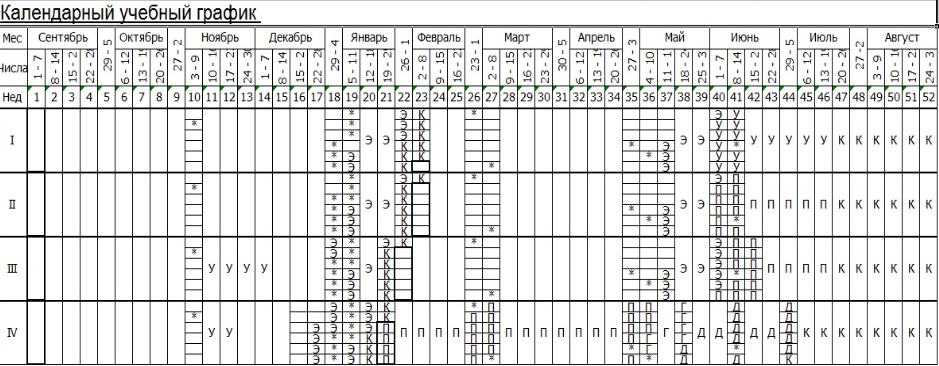 Приложение 5	Учебный план 1 курс Учебный план 1курсУчебный план 2 курсУчебный план 3 курсУчебный план 4 курсПриложение 6Материально-техническое обеспечениеМатериально-техническое обеспечение основной образовательной программы высшего образования – программы бакалавриата направление 44.03.02 Психолого-педагогическое образование, профиль Психолого-педагогическое сопровождение лиц с особыми образовательными потребностями                                УТВЕРЖДЕНОУченым советом ФГБОУ ВО «ВГУ»от 26.05.2022 г. протокол №6 1. Общие положения1.1. Нормативные документы1.2. Перечень сокращений, используемых в АПОП2. Характеристика профессиональной деятельности выпускника 2.1. Общее описание профессиональной деятельности выпускников2.2. Перечень профессиональных стандартов2.3. Задачи профессиональной деятельности, к которым готовятся выпускники 3. Общая характеристика адаптированной профессиональной образовательной программы 3.1. Профиль/специализация образовательной программы 3.2. Квалификация, присваиваемая выпускникам образовательной программы3.3 Объем программы3.4 Срок получения образования3.5 Минимальный объем контактной работы по образовательной программе3.6 Язык обучения4. Планируемые результаты освоения образовательной программы4.1 Универсальные компетенции выпускников и результаты их достижения4.2 Общепрофессиональные компетенции выпускников и индикаторы их достижения4.3 Профессиональные компетенции выпускников и индикаторы их достижения (обязательные, рекомендуемые, вузовские)5. Структура и содержание АПОП5.1. Структура и объем АПОП5.2 Календарный учебный график5.3. Учебный план 5.4. Аннотации рабочих программ дисциплин (модулей), практик5.5. Государственная итоговая аттестация6. Условия осуществления образовательной деятельности6.1 Общесистемные требования6.2 Материально-техническое и учебно-методическое обеспечение образовательной программы6.3Кадровые условия реализации программы6.4 Финансовые условия реализации программы6.5 Оценка качества образовательной деятельности и подготовки обучающихсяОбласть профессиональной деятельности (по Реестру Минтруда)Типы задач профессиональной деятельностиЗадачи профессиональной деятельностиОбъекты профессиональной деятельности (или области знания)01 Образование и наукаСопровождение Проводит психолого-педагогические программы обучения,развития и воспитанияобучающихся и воспитанниковобучение, воспитание, социализация, индивидуально-личностное развитие обучающихся, здоровье обучающихся, психолого-педагогическое и социальное сопровождение обучающихся, педагогических работников и родителей (законных представителей) в образовательных организациях различного типа01 Образование и наукаСопровождение Выстраивает (совместно с педагогом и другими специалистами) индивидуальную траекторию развития личности обучающегося в соответствии с учетом их особенностей и образовательных потребностейобучение, воспитание, социализация, индивидуально-личностное развитие обучающихся, здоровье обучающихся, психолого-педагогическое и социальное сопровождение обучающихся, педагогических работников и родителей (законных представителей) в образовательных организациях различного типа01 Образование и наукаСопровождение Оказывает консультативную помощь участникам образовательного процесса с целью организации эффективного взаимодействияобучение, воспитание, социализация, индивидуально-личностное развитие обучающихся, здоровье обучающихся, психолого-педагогическое и социальное сопровождение обучающихся, педагогических работников и родителей (законных представителей) в образовательных организациях различного типа01 Образование и наукаСопровождение Взаимодействует с другими специалистами в рамках психолого-медико-педагогического консилиумаобучение, воспитание, социализация, индивидуально-личностное развитие обучающихся, здоровье обучающихся, психолого-педагогическое и социальное сопровождение обучающихся, педагогических работников и родителей (законных представителей) в образовательных организациях различного типа01 Образование и наукаСопровождение Участвует в реализации психолого-педагогического сопровождения процессов обучения, развития и воспитания обучающихся, в том числе с особыми образовательными потребностямиобучение, воспитание, социализация, индивидуально-личностное развитие обучающихся, здоровье обучающихся, психолого-педагогическое и социальное сопровождение обучающихся, педагогических работников и родителей (законных представителей) в образовательных организациях различного типа01 Образование и наукаСопровождение Организует и проводит профилактические мероприятия, направленные на предупреждение возникновения проблем обучения,развития и воспитанияобучающихсяобучение, воспитание, социализация, индивидуально-личностное развитие обучающихся, здоровье обучающихся, психолого-педагогическое и социальное сопровождение обучающихся, педагогических работников и родителей (законных представителей) в образовательных организациях различного типа01 Образование и наукаСопровождение Организует и проводит психологическую диагностику особенностей детей и обучающихся, в том числе с ограниченными возможностями здоровья, а также обучающихся, испытывающих трудности в освоении основных общеобразовательных программ, развитии и социальной адаптацииобучение, воспитание, социализация, индивидуально-личностное развитие обучающихся, здоровье обучающихся, психолого-педагогическое и социальное сопровождение обучающихся, педагогических работников и родителей (законных представителей) в образовательных организациях различного типа01 Образование и наукаСопровождение Проведение психологической экспертизы комфортной и безопасной образовательной среды образовательных организаций различного типаобучение, воспитание, социализация, индивидуально-личностное развитие обучающихся, здоровье обучающихся, психолого-педагогическое и социальное сопровождение обучающихся, педагогических работников и родителей (законных представителей) в образовательных организациях различного типа01 Образование и наукаСопровождение Организация и проведение психолого-педагогического консультирования обучающихся, их родителей (законных представителей) и педагогических работниковобучение, воспитание, социализация, индивидуально-личностное развитие обучающихся, здоровье обучающихся, психолого-педагогическое и социальное сопровождение обучающихся, педагогических работников и родителей (законных представителей) в образовательных организациях различного типа01 Образование и наукаСопровождение Выстраивает партнерское взаимодействие с родителями (законными представителями) обучающихся для решения образовательных задач, использовать методы и средства для их психолого-педагогического просвещенияобучение, воспитание, социализация, индивидуально-личностное развитие обучающихся, здоровье обучающихся, психолого-педагогическое и социальное сопровождение обучающихся, педагогических работников и родителей (законных представителей) в образовательных организациях различного типа01 Образование и наукаПедагогическая деятельностьОсуществляет процесс обучения и воспитания в соответствии с образовательной программой дошкольного, начального, среднего и высшего образования с использованием психологически обоснованных методов обучения и воспитания, ориентированных на развитие ведущей деятельностиобучение, воспитание, социализация, индивидуально-личностное развитие обучающихся, здоровье обучающихся, психолого-педагогическое и социальное сопровождение обучающихся, педагогических работников и родителей (законных представителей) в образовательных организациях различного типа01 Образование и наукаПедагогическая деятельностьСоздает оптимальные условия адаптации обучающихся к образовательным организациям различного типаобучение, воспитание, социализация, индивидуально-личностное развитие обучающихся, здоровье обучающихся, психолого-педагогическое и социальное сопровождение обучающихся, педагогических работников и родителей (законных представителей) в образовательных организациях различного типа01 Образование и наукаПедагогическая деятельностьОбеспечение охраны жизни и здоровья обучающихся в образовательном процессеобучение, воспитание, социализация, индивидуально-личностное развитие обучающихся, здоровье обучающихся, психолого-педагогическое и социальное сопровождение обучающихся, педагогических работников и родителей (законных представителей) в образовательных организациях различного типа01 Образование и наукаПедагогическая деятельностьОсуществляет педагогический контроль и оценку освоения образовательных программ различного уровня обучения в процессе текущей, промежуточной и итоговой аттестацииобучение, воспитание, социализация, индивидуально-личностное развитие обучающихся, здоровье обучающихся, психолого-педагогическое и социальное сопровождение обучающихся, педагогических работников и родителей (законных представителей) в образовательных организациях различного типа01 Образование и наукаПедагогическая деятельностьИспользует современные инновационные технологии в образовательном процессе, необходимые для индивидуализации обучения, развития, воспитания, в том числе обучающихся с особыми образовательными потребностямиобучение, воспитание, социализация, индивидуально-личностное развитие обучающихся, здоровье обучающихся, психолого-педагогическое и социальное сопровождение обучающихся, педагогических работников и родителей (законных представителей) в образовательных организациях различного типа01 Образование и наукаПедагогическая деятельностьВзаимодействует с педагогическими работниками, руководством образовательной организации и родителями (законными представителями) в целях развития обучающихся с учетом возрастных нормобучение, воспитание, социализация, индивидуально-личностное развитие обучающихся, здоровье обучающихся, психолого-педагогическое и социальное сопровождение обучающихся, педагогических работников и родителей (законных представителей) в образовательных организациях различного типа01 Образование и наукаПедагогическая деятельностьРеализует совместную индивидуальную учебную и воспитательную деятельность обучающихся, в том числе с особыми образовательными потребностями, в соответствии с требованиями ФГОСобучение, воспитание, социализация, индивидуально-личностное развитие обучающихся, здоровье обучающихся, психолого-педагогическое и социальное сопровождение обучающихся, педагогических работников и родителей (законных представителей) в образовательных организациях различного типа01 Образование и наукаПедагогическая деятельностьРазрабатывает методическое обеспечение учебных предметов, курсов, дисциплин (модулей) программ на разных уровнях обученияобучение, воспитание, социализация, индивидуально-личностное развитие обучающихся, здоровье обучающихся, психолого-педагогическое и социальное сопровождение обучающихся, педагогических работников и родителей (законных представителей) в образовательных организациях различного типа01 Образование и наукаПедагогическая деятельностьОрганизует педагогическое сопровождение учебной группы (курса) обучающихся по программа обучения различного уровняобучение, воспитание, социализация, индивидуально-личностное развитие обучающихся, здоровье обучающихся, психолого-педагогическое и социальное сопровождение обучающихся, педагогических работников и родителей (законных представителей) в образовательных организациях различного типаКатегория универсальных компетенцийКодФормулировкакомпетенцииКод и формулировка индикатора достижения универсальной компетенцииСистемное и критическое мышлениеУК-1Способен осуществлять поиск, критический анализ и синтез информации, применять системный подход для решения поставленных задачУК-1.1. Выполняет поиск необходимой информации используя методы критического анализа и оценки современных научных достижений.УК-1.2. Получает новые знания на основе критического анализа и синтеза, собирает данные по сложным научным проблемам, относящимся к профессиональной области, осуществляет поиск информации и решений на основе действий, эксперимента и опыта.УК-1.3. Исследует проблемы профессиональной деятельности с применением критического анализа, синтеза и других методов интеллектуальной деятельности; применяет системный подход для решения поставленных задач.Разработка и реализация проектовУК-2Способен определять круг задач в рамках поставленной цели и выбирать оптимальные способы их решения, исходя из действующих правовых норм, имеющихся ресурсов и ограниченийУК-2.1. Формулирует в рамках поставленной цели совокупность задач, обеспечивающих ее достижение; использует методы представления и описания результатов деятельности.УК-2.2. Выбирает оптимальный способ решения задач, учитывая действующие правовые нормы и имеющиеся условия, ресурсы и ограничения; обосновывает практическую и теоретическую значимость полученных результатов; проверяет и анализирует.УК-2.3.В рамках поставленных задач определяет имеющиеся ресурсы и ограничения, исходя из действующих правовых норм. Оценивает решение поставленных задач в зоне своей ответственности в соответствии с запланированными результатами контроля, при необходимости корректирует способы решения задач. Командная работа и лидерствоУК-3Способен осуществлять социальное взаимодействие и реализовывать свою роль в командеУК-3.1. Определяет свою роль в команде, исходя из стратегии сотрудничества для достижения поставленной цели. При реализации своей роли в команде учитывает особенности поведения других членов. УК-3.2. Взаимодействует с другими членами команды для достижения поставленной задачи, определяет стиль управления и эффективность руководства командой, вырабатывает командную стратегию, на основе функций управления.УК-3.3. Осуществляет обмен информацией, знаниями и опытом с членами команды для достижения поставленной цели. Соблюдает установленные нормы и правила командной работы, несет личную ответственность за общий результат.КоммуникацияУК-4Способен осуществлять деловую коммуникацию в устной и письменной формах на государственном и иностранном(ых) языке(ах)УК-4.1. Демонстрирует умение вести деловуюкоммуникацию в устной и письменной формах на государственном и иностранном(ых) языке(ах). Адаптирует речь, стиль общения и язык жестов к ситуациям взаимодействия. представляет свою точку зрения при деловом общении и в публичных выступлениях.УК-4.2. Выполняет перевод профессиональных текстов с иностранного языка на государственных язык и с государственного языка на иностранный.УК-4.3. Ведет деловую переписку на государственном языке и иностранном с учетом особенностей стилистики официальных и неофициальных писем и социокультурных различий в формате корреспонденции.Межкультурное взаимодействиеУК-5Способен воспринимать межкультурное разнообразие общества в социально-историческом, этическом и философском контекстахУК-5.1. Анализирует современное состояние общества на основе знания истории, знает психологические основы социального взаимодействия, методы подготовки к переговорам, национальные, этнокультурные и конфессиональные особенности и народные традиции населения, основные концепции взаимодействия людей в организации, особенности диадического взаимодействия.УК-5.2. Интерпретирует проблемы современности с позиций этики и философских знаний; грамотно, доступно излагает профессиональную информацию в процессе межкультурного взаимодействия; соблюдает этические нормы и права человека; анализирует особенности социального взаимодействия с учетом национальных, этнокультурных, конфессиональных особенностейУК-5.3. Организует продуктивное взаимодействие в профессиональной среде с учетом национальных, этнокультурных, конфессиональных особенностей; преодолевает коммуникативные, образовательные, этнические, конфессиональные и других барьеры в процессе межкультурного взаимодействия; выявлением разнообразия культур в процессе межкультурного взаимодействия.Самоорганизация и саморазвитие (в том числе здоровьесбережение)УК-6Способен управлять своим временем, выстраивать и реализовывать траекторию саморазвития на основе принципов образования в течение всей жизниУК-6.1. Использует инструменты и методы управления временем при выполнении конкретных задач, проектов, при достижении поставленных целейУК-6.2. Определяет задачи саморазвития на основе принципов непрерывного образования, распределяет их на долго-, средне- и краткосрочные с обоснованием актуальности и определением необходимых ресурсов для их выполненияУК-6.3. Использует основные возможности и инструменты непрерывного образования (образования в течение всей жизни) для реализации собственных потребностей с учетом личностных возможностей, временной перспективы развития деятельности и требований рынка трудаСамоорганизация и саморазвитие (в том числе здоровьесбережение)УК-7Способен поддерживать должный уровень физической подготовленности для обеспечения полноценной социальной и профессиональной деятельностиУК-7.1. Выбирает здоровьесберегающие технологии для поддержания здорового образа жизни с учетом физиологических особенностей организмаУК-7.2. Выполняет индивидуально подобранные комплексы оздоровительной или адаптивной физической культуры. Планирует свое рабочее и свободное время для оптимального сочетания физической и умственной нагрузки и обеспечения работоспособности.УК-7.3. Соблюдает и пропагандирует нормы здорового образа жизни в различных жизненных ситуациях и в профессиональной деятельности.Безопасность жизнедеятельностиУК-8Способен создавать и поддерживать безопасные условия жизнедеятельности, в том числе при возникновении чрезвычайных ситуацийУК-8.1. Выявляет возможные угрозы для жизни и здоровья человека, в том числе при возникновении чрезвычайных ситуаций.УК-8.2. Понимает как создавать и поддерживать безопасные условия жизнедеятельности, том числе при возникновении чрезвычайных ситуаций.УК-8.3. Демонстрирует приемы оказания первой помощи пострадавшему. Разъясняет правила поведения при возникновении чрезвычайны ситуаций природного и техногенного происхождения, оказывает первую помощь, описывает способы участия в восстановительных мероприятиях.Категория компетенцийКодФормулировка компетенцииКод и формулировка индикатора достижения компетенции Правовые и этические основы профессиональной деятельностиОПК-1Способен осуществлять профессиональную деятельность в соответствии с нормативными правовыми актами в сфере образования и нормами профессиональной этикиОПК-1.1. Знаетнормативные правовые акты в сфере образования и нормы профессиональной этики, методы и технологии развития области профессиональной деятельности; регламентирует требования к профессиональной деятельностиОПК-1.2. Осуществляет профессиональную деятельность с использованием нормативных правовых актов в сфере образования и с учетом норм профессиональной этикиОПК-1.3.Производит оценку результатов реализации профессиональной деятельности, разрабатывает информационно-методические материалы в области профессиональной деятельности на основании нормативных актов и норм профессиональной этикиРазработка основных и дополнительных образовательных программОПК-2Способен участвовать в разработке основных и дополнительных образовательных программ, разрабатывать отдельные их компоненты (в том числе с использованием информационно-коммуникационных технологий)ОПК-2.1. Разрабатывает основные и дополнительные образовательные программы, отдельные их компоненты (в том числе с использование ИКТ) для организации образовательного процесса в организациях разного типа и вида, в специальных образовательных учреждениях для лиц с ОВЗ. ОПК-2.2. Применяет методы и технологии разработки основных и дополнительных образовательных программ; анализирует структуру основных, дополнительных образовательных программ, отдельные их компоненты (в том числе с использование ИКТ)ОПК-2.3.Разрабатывает научно-методическое обеспечение для реализации основных и дополнительных образовательных программ; адаптирует программы для обучающихся с ОВЗСовместная и индивидуальная учебная и воспитательная деятельность обучающихсяОПК-3Способен организовывать совместную и индивидуальную учебную и воспитательную деятельность обучающихся, в том числе с особыми образовательными потребностями, в соответствии с требованиями федеральных государственных образовательных стандартовОПК-3.1.Организует совместную и индивидуальную учебную и воспитательную деятельность обучающихся, в том числе с особыми образовательными потребностями, в соответствии с требованиями ФГОС; ОПК-3.2.Самостоятельно выбирает методологические подходы к организации совместной и индивидуальной учебной и воспитательной деятельности; осуществляет взаимодействие с обучающимися, в том числе с особыми образовательными потребностями в вопросах учебной и воспитательной деятельности; анализирует и применяет методы психолого-педагогического проектирования образовательной средыОПК-3.3.Владеетпринципами и методами проведения проектирования образовательной среды (в том числе совместной и индивидуальной учебной и воспитательной деятельности); организовывает, прогнозирует и проводит анализ совместной и индивидуальной учебной и воспитательной деятельностиПостроение воспитывающей образовательной средыОПК-4Способен осуществлять духовно-нравственное воспитание обучающихся на основе базовых национальных ценностейОПК-4.1.Осуществляет духовно-нравственное воспитание обучающихся на основе базовых национальных ценностейОПК-4.2.Определяет уровень духовно-нравственного воспитания обучающихся; на основании полученных результатов планирует и осуществляет превентивные мероприятия профилактической направленностиОПК-4.3. Использует в своей деятельности принципы духовно-нравственного воспитания обучающихся на основе базовых национальных ценностейКонтроль и оценка формирования результатов образованияОПК-5Способен осуществлять контроль и оценку формирования результатов образования обучающихся, выявлять и корректировать трудности в обученииОПК-5.1.Осуществляет контроль формирования результатов образования обучающихся; применяет различные методы и средства профессиональной деятельности при проведении мониторинговых исследованийОПК-5.2. Оценивает результат образования обучающихся; выявляет трудности в обучении ОПК-5.3. Корректирует возникшие трудности в обучении; осуществляет взаимодействие по разработке и реализации программы преодоления трудностей в обученииПсихолого-педагогические технологии в профессиональной деятельностиОПК-6Способен использовать психолого-педагогические технологии в профессиональной деятельности, необходимые для индивидуализации обучения, развития, воспитания, в том числе обучающихся с особыми образовательными потребностямиОПК-6.1. Способен использовать психолого-педагогические технологии в профессиональной деятельности, необходимые для индивидуализации обучения, в том числе для обучающихся с особыми образовательными потребностямиОПК-6.2. Анализирует системы обучения, развития и воспитания, в том числе обучающихся с особыми образовательными потребностями; подбирает оптимальные психолого-педагогические технологии обучения, воспитания и развития обучающихся с особыми образовательными потребностямиОПК-6.3. Разрабатывает и использует программы педагога-психолога, учитывая различные образовательные потребности обучающихся.Взаимодействие с участниками образовательных отношенийОПК-7Способен взаимодействовать с участниками образовательных отношений в рамках реализации образовательных программОПК-7.1.Использует руководящие принципы, подходы и методики обучения взрослых, индивидуального наставничества, повышения эффективности командного взаимодействия, профилактики профессионального выгорания и т.д.ОПК-7.2.Наблюдает и оценивает эффективность деятельности специалиста, правильность выполнения процедур и методов в соответствии с принятыми (действующими) стандартами, регламентами и организационными требованиями; применять на практике методы обучения взрослых, коучинга, повышения эффективности командного взаимодействия, профилактики профессионального выгорания и т.д.; развивает и поддерживает обмен профессиональными знаниями реабилитационными организациями разного вида и типа. ОПК-7.3.Взаимодействует с педагогами и другими специалистами по вопросам развития обучающихся в ведущей для возраста деятельности; методами индивидуальных и групповых консультаций участников образовательных отношений, методами командообразованияНаучные основы педагогической деятельностиОПК-8Способен осуществлять педагогическую деятельность на основе специальных научных знанийОПК-8.1. Применяет основные принципы и процедуры научного знания в педагогической деятельности; использует методы критического анализа и оценки научных достижений и исследований в области педагогики, педагогических исследований. ОПК-8.2.Выделяет и систематизирует основные идеи, результаты исследований и учитывает их при осуществлении педагогической деятельности; организует научное исследование в области педагогикиОПК-8.3.Использует современные научные знания и результаты педагогических исследований; определяет педагогическую задачу и проектирует педагогический процесс для ее решения.Задача ПДОбъект или область знанияКатегория профессиональных компетенцийКод и наименование профессиональной компетенцииКод и наименование индикатора достижения профессиональной компетенцииОснование (ПС, анализ опыта)Тип задач профессиональной деятельностисопровождениеТип задач профессиональной деятельностисопровождениеТип задач профессиональной деятельностисопровождениеТип задач профессиональной деятельностисопровождениеТип задач профессиональной деятельностисопровождениеТип задач профессиональной деятельностисопровождение- организация и проведение психологической диагностики особенностей детей и обучающихся, в том числе с ограниченными возможностями здоровья, а также обучающихся, испытывающих трудности в освоении основных общеобразовательных программ, развитии и социальной адаптации. - осуществление мониторинга личностных и метапредметных результатов освоения основной общеобразовательной программы с использованием современных средств информационно - коммуникационных технологий (ИКТ)  обучение, воспитание, социализация, индивидуально-личностное развитие обучающихся, здоровье обучающихся, психолого-педагогическое и социальное сопровождение обучающихся, педагогических работников и родителей (законных представителей) в образовательных организациях различного типаПсихолого-педагогическая диагностика ПКО-1 – Способен осуществлять психолого-педагогическую диагностику метапредметных и личностных образовательных результатов обучающихсяПКО-1.1 Теорию психодиагностики, классификацию психодиагностических методов, их возможности и ограничения, предъявляемые к ним требования; методы сбора, обработки информации, результатов психологических наблюдений и диагностики; способы интерпретации и представления результатов психодиагностического обследования.ПКО-1.2. Проводит диагностическое обследование с использование стандартизированного инструментария, включая обработку результатов; проводит диагностическую работу по выявлению уровня готовности или адаптации детей и обучающихся к новым образовательным условиям; диагностировать интеллектуальные, личностные и эмоционально-волевые особенности, препятствующие нормальному протеканию процесса развития, обучения и воспитанияПКО-1.3 Использует методы и методики психолого-педагогической диагностики; способами сбора, анализа и интерпретации полученных результатов.01.002 ПС «Педагог-психолог (психолог в сфере образования)»01.004 ПС «Педагог профессионального обучения, профессионального образования и дополнительного профессионального образования»Тип задач профессиональной деятельности сопровождение, педагогическая деятельностьТип задач профессиональной деятельности сопровождение, педагогическая деятельностьТип задач профессиональной деятельности сопровождение, педагогическая деятельностьТип задач профессиональной деятельности сопровождение, педагогическая деятельностьТип задач профессиональной деятельности сопровождение, педагогическая деятельностьТип задач профессиональной деятельности сопровождение, педагогическая деятельность- Реализует основные направления психологической коррекции поведения и развития детей и обучающихся, в том числе с ограниченными возможностями здоровья, а также обучающихся, испытывающих трудности в освоении основных общеобразовательных программ, развитии и социальной адаптации - Реализует совместную индивидуальную учебную и воспитательную деятельность обучающихся, в том числе с особыми образовательными потребностями, в соответствии с требованиями ФГОСобучение, воспитание, социализация, индивидуально-личностное развитие обучающихся, здоровье обучающихся, психолого-педагогическое и социальное сопровождение обучающихся, педагогических работников и родителей (законных представителей) в образовательных организациях различного типаКоррекционно-развивающие и профилактические мероприятияПКО-2 – Способен применять стандартные методы и технологии, позволяющие решать коррекционно-развивающие и профилактические задачи с обучающимися на основе результатов психологической диагностикиПКО-2.1. Знает современными теориями коррекционно-развивающей работы; современные техники и приемы коррекционно-развивающей работы и психологической помощи; закономерности развития различных категорий обучающихся, в том числе с особыми образовательными потребностями; способы и методы оценки эффективности и совершенствования коррекционно-развивающей работы.ПКО-2.2. Проводит коррекционно-развивающие занятия с обучающимися и воспитанниками; оценивать эффективность коррекционно-развивающей работы в соответствии с выделенными критериямиПКО-2.3. Владеет основы проведения коррекционно- развивающих занятий для детей и обучающихся, направленных на развитие интеллектуальной, эмоциональноволевой сферы, познавательных процессов, снятие тревожности, решения проблем в сфере общения, преодоление проблем в общении и поведении 01.002 ПС «Педагог-психолог (психолог в сфере образования)»01.004 ПС «Педагог профессионального обучения, профессионального образования и дополнительного профессионального образования»Тип задач профессиональной деятельности сопровождение, педагогическая деятельностьТип задач профессиональной деятельности сопровождение, педагогическая деятельностьТип задач профессиональной деятельности сопровождение, педагогическая деятельностьТип задач профессиональной деятельности сопровождение, педагогическая деятельностьТип задач профессиональной деятельности сопровождение, педагогическая деятельностьТип задач профессиональной деятельности сопровождение, педагогическая деятельность-  Организация и проведение психолого-педагогического консультирования обучающихся, их родителей (законных представителей) и педагогических работников - Ознакомление педагогов, преподавателей, администрации образовательных организаций и организаций, осуществляющих образовательную деятельность, а также родителей (законных представителей) с основными условиями психического развития лиц с ограниченными возможностями здоровья, детей и обучающихся, испытывающих трудности в освоении основных общеобразовательных программ, развитии и социальной адаптации (в рамках консультирования, педагогических советов)- Организует педагогическое сопровождение учебной группы (курса) обучающихся по программа обучения различного уровняобучение, воспитание, социализация, индивидуально-личностное развитие обучающихся, здоровье обучающихся, психолого-педагогическое и социальное сопровождение обучающихся, педагогических работников и родителей (законных представителей) в образовательных организациях различного типаКонсультирование субъектов образовательного процессаПКО-3 – Способен проводить консультации субъектов образовательного процесса по психологическим проблемам обучения и развитияПКО-3.1. Знает этические нормы организации и проведения консультативной работы; современные теории и методы консультирования; приемов организации совместной и индивидуальной деятельности обучающихся в соответствии с возрастными нормами их развитияПКО-3.2. Организовывает взаимодействие с участниками образовательного процесса; проводит индивидуальные и групповые консультации обучающихся по вопросам обучения и развитияПКО-3.3. Владеет основами консультирования педагогов, преподавателей, родителей (законных представителей) по психологическим проблемам обучения и развития обучающихся01.002 ПС «Педагог-психолог (психолог в сфере образования)»01.004 ПС «Педагог профессионального обучения, профессионального образования и дополнительного профессионального образования»Тип задач профессиональной деятельности сопровождение, педагогическая деятельностьТип задач профессиональной деятельности сопровождение, педагогическая деятельностьТип задач профессиональной деятельности сопровождение, педагогическая деятельностьТип задач профессиональной деятельности сопровождение, педагогическая деятельностьТип задач профессиональной деятельности сопровождение, педагогическая деятельностьТип задач профессиональной деятельности сопровождение, педагогическая деятельность- Создает оптимальные условия адаптации обучающихся к образовательным организациям различного типа- Проведение психологической экспертизы комфортной и безопасной образовательной среды образовательных организаций различного типаобучение, воспитание, социализация, индивидуально-личностное развитие обучающихся, здоровье обучающихся, психолого-педагогическое и социальное сопровождение обучающихся, педагогических работников и родителей (законных представителей) в образовательных организациях различного типаОрганизационное обеспечение сопровожденияПКО-4 – Способен осуществлять организационную деятельность по обеспечению психологического сопровождения процессов обучения, развития, воспитания и социализации детей и подростковПКО-4.1. Знает основы возрастной и педагогической психологии; методы, используемые в педагогике и психологии; методы организационно-методического сопровождения основных образовательных программПКО-4.2. Подбирает и применяет необходимые методы и средства для обучения, воспитания и социализации детей и подростковПКО-4.3. Владеет приемами преподавания, организации дискуссий, проведения интерактивных форм занятий. +01.002 ПС «Педагог-психолог (психолог в сфере образования)»01.004 ПС «Педагог профессионального обучения, профессионального образования и дополнительного профессионального образования»Задача ПДОбъект или область знанияКатегория профессиональных компетенцийКод и наименование профессиональной компетенцииКод и наименование индикатора достижения профессиональной компетенцииОснование (ПС, анализ опыта)Тип задач профессиональной деятельности педагогическая деятельностьТип задач профессиональной деятельности педагогическая деятельностьТип задач профессиональной деятельности педагогическая деятельностьТип задач профессиональной деятельности педагогическая деятельностьТип задач профессиональной деятельности педагогическая деятельностьТип задач профессиональной деятельности педагогическая деятельностьобучение, воспитание, социализация, индивидуально-личностное развитие обучающихся, здоровье обучающихся, психолого-педагогическое и социальное сопровождение обучающихся, педагогических работников и родителей (законных представителей) в образовательных организациях различного типаПКВ-1 – Способен выявлять, анализировать и учитывать специфику психического развития разных категорий обучающихся, их возрастные, психологические и психофизические особенности, применять в обучении, воспитании и развитии обучающихся психологические знания, методыПКВ-1.1 Знает психологические и возрастные особенности обучающихся (в том числе с ОВЗ), социальную ситуацию их развития при осуществлении педагогической деятельности. Анализирует и оценивает психологические аспекты учебной деятельности и мотивации учения обучающихся.ПКВ-1.2.  Проводит психологическую профилактику трудностей адаптации обучающихся к образовательному процессу на разных ступенях образования. Владеет методами диагностики педагогических конфликтов, технологиями их профилактики и разрешения.ПКВ-1.3. Использует современные технологии и методы профориентации и консультирования обучающихся и их родителей (законных представителей) по вопросам профессионального самоопределения и профессионального развития. Организует продуктивное общение с обучающимися, соблюдая социально-психологические закономерности межличностного взаимодействия и общения.01.002 ПС «Педагог-психолог (психолог в сфере образования)»01.004 ПС «Педагог профессионального обучения, профессионального образования и дополнительного профессионального образования»Тип задач профессиональной деятельности сопровождениеТип задач профессиональной деятельности сопровождениеТип задач профессиональной деятельности сопровождениеТип задач профессиональной деятельности сопровождениеТип задач профессиональной деятельности сопровождениеТип задач профессиональной деятельности сопровождениеобучение, воспитание, социализация, индивидуально-личностное развитие обучающихся, здоровье обучающихся, психолого-педагогическое и социальное сопровождение обучающихся, педагогических работников и родителей (законных представителей) в образовательных организациях различного типаПКВ-2 – Способен осуществлять психолого-педагогическое сопровождение субъектов образовательного процесса на основе специальных научных знанийПКВ-2.1 Знает основные положения психолого-педагогического сопровождения субъектов образовательного процесса; способен организовать и представить программу психолого-педагогического сопровождения субъектов образовательного процесса ПКВ-2.2. Осуществляет психолого-педагогическое сопровождение субъектов образовательного процесса на основе специальных научных знаний; подбирает методы, приемы и средства в соответствии с актуальным научным знанием и запросом общества.ПКВ-2.3. Разрабатывает систему оценки результативности психолого-педагогического сопровождения субъектов образовательного процесса01.002 ПС «Педагог-психолог (психолог в сфере образования)»01.004 ПС «Педагог профессионального обучения, профессионального образования и дополнительного профессионального образования»Структура программы Структура программы Объем программы и ее блоков в з.е.Блок 1Дисциплины (модули)171 з.е.Блок 1    в т.ч. дисциплины (модули) обязательной части105 з.еБлок 2Практика60 з.е.Блок 2   в т.ч. практики обязательной части60 з.е.Блок 3Государственная итоговая аттестация9 з.е.Объем программы Объем программы 240 з.е.Декан факультета философии и психологии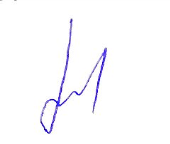 Ю.А. БубновРуководитель (куратор) ООП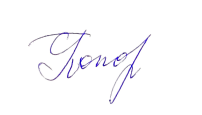 С.В. Попова№ п/пКод профессионального стандартаНаименование профессионального стандарта01 Образование и наука01 Образование и наука01 Образование и наука1.01.001Профессиональный стандарт «Педагог (педагогическая деятельность в сфере дошкольного, начального общего, основного общего, среднего общего образования) (воспитатель, учитель)», утвержденный приказом Министерства труда и социальной защиты Российской Федерации от 18 октября 2013 г. № 544н (зарегистрирован Министерством юстиции Российской Федерации 6 декабря 2013 г., регистрационный № 30550), с изменениями, внесенными приказами Министерства труда и социальной защиты Российской Федерации от 25 декабря 2014 г. № 1115н (зарегистрирован Министерством юстиции Российской Федерации 19 февраля 2015 г., регистрационный № 36091) и от 5 августа 2016 г. № 422н (зарегистрирован Министерством юстиции Российской Федерации 23 августа 2016 г., регистрационный № 43326)201.002Профессиональный стандарт «Педагог-психолог (психолог в сфере образования)», утвержденный приказом Министерства труда и социальной защиты Российской Федерации от 24 июля 2015 г. № 514н (зарегистрирован Министерством юстиции Российской Федерации 18 августа 2015 г., регистрационный № 38575)301.004Профессиональный стандарт «Педагог профессионального обучения, профессионального образования и дополнительного профессионального образования», утвержденный приказом Министерства труда и социальной защиты Российской Федерации от 8 сентября 2015 г. № 608н (зарегистрирован Министерством юстиции Российской Федерации 24 сентября 2015 г., регистрационный № 38993)Код и наименование профессионального стандартаОбобщенные трудовые функцииОбобщенные трудовые функцииОбобщенные трудовые функцииТрудовые функцииТрудовые функцииКод и наименование профессионального стандартакоднаименованиеуровень квалификацииНаименованиекод01.001 Профессиональный стандарт «Педагог (педагогическая деятельность в сфере дошкольного, начального общего, основного общего, среднего общего образования) (воспитатель, учитель)»AПедагогическая деятельность по проектированию и реализации образовательного процесса в образовательных организациях дошкольного, начального общего, основного общего, среднего общего образования 6Общепедагогическая функция. ОбучениеA/01.601.001 Профессиональный стандарт «Педагог (педагогическая деятельность в сфере дошкольного, начального общего, основного общего, среднего общего образования) (воспитатель, учитель)»AПедагогическая деятельность по проектированию и реализации образовательного процесса в образовательных организациях дошкольного, начального общего, основного общего, среднего общего образования 6Воспитательная деятельность A/02.601.001 Профессиональный стандарт «Педагог (педагогическая деятельность в сфере дошкольного, начального общего, основного общего, среднего общего образования) (воспитатель, учитель)»AПедагогическая деятельность по проектированию и реализации образовательного процесса в образовательных организациях дошкольного, начального общего, основного общего, среднего общего образования 6Развивающая деятельность A/03.601.001 Профессиональный стандарт «Педагог (педагогическая деятельность в сфере дошкольного, начального общего, основного общего, среднего общего образования) (воспитатель, учитель)»ВПедагогическая деятельность по проектированию и реализации основных общеобразовательных программ5-6Педагогическая деятельность по реализации программ дошкольного образованияB/01.501.002 «Педагог-психолог (психолог в сфере образования)»АПсихолого-педагогическое сопровождение процесса в образовательных организациях общей, профессионального и дополнительного образования, сопровождение основных и дополнительных образовательных программ7Психолого-педагогическое и методическое сопровождение реализации основных и дополнительных образовательных программА/01.701.002 «Педагог-психолог (психолог в сфере образования)»АПсихолого-педагогическое сопровождение процесса в образовательных организациях общей, профессионального и дополнительного образования, сопровождение основных и дополнительных образовательных программ7Психологическая экспертиза (оценка) комфортности и безопасности образовательной среды образовательных организацийА/02.701.002 «Педагог-психолог (психолог в сфере образования)»АПсихолого-педагогическое сопровождение процесса в образовательных организациях общей, профессионального и дополнительного образования, сопровождение основных и дополнительных образовательных программ7Психологическое консультирование субъектов образовательного процессаА/03.701.002 «Педагог-психолог (психолог в сфере образования)»АПсихолого-педагогическое сопровождение процесса в образовательных организациях общей, профессионального и дополнительного образования, сопровождение основных и дополнительных образовательных программ7Коррекционно-развивающая работа с детьми и обучающимися, в том числе работа по восстановлению и реабилитацииА/04.701.002 «Педагог-психолог (психолог в сфере образования)»АПсихолого-педагогическое сопровождение процесса в образовательных организациях общей, профессионального и дополнительного образования, сопровождение основных и дополнительных образовательных программ7Психологическая диагностика детей и обучающихсяА/05.701.002 «Педагог-психолог (психолог в сфере образования)»АПсихолого-педагогическое сопровождение процесса в образовательных организациях общей, профессионального и дополнительного образования, сопровождение основных и дополнительных образовательных программ7Психологическое просвещение субъектов образовательного процессаА/06.701.002 «Педагог-психолог (психолог в сфере образования)»АПсихолого-педагогическое сопровождение процесса в образовательных организациях общей, профессионального и дополнительного образования, сопровождение основных и дополнительных образовательных программ7Психопрофилактика (профессиональная деятельность, направленная на сохранение и укрепление психологического здоровья обучающихся в процессе обучения и воспитания в образовательных организациях)А/07.701.002 «Педагог-психолог (психолог в сфере образования)»ВОказание психолого-педагогической помощи лицам с ограниченными возможностями здоровья, испытывающим трудности в освоении основных общеобразовательных программ, развитии и социальной адаптации, в том числе несовершеннолетним обучающимся, признанным в случаях и в порядке, которые предусмотрены уголовно-процессуальным законодательством, подозреваемыми, обвиняемыми или подсудимыми по уголовному делу либо являющимся потерпевшими или свидетелями преступления.7Психологическое просвещение субъектов образовательного процесса в области работы по поддержке лиц с ограниченными возможностями здоровья, детей и обучающихся, испытывающих трудности в освоении основных общеобразовательных программ, развитии и социальной адаптацииB/01.701.002 «Педагог-психолог (психолог в сфере образования)»ВОказание психолого-педагогической помощи лицам с ограниченными возможностями здоровья, испытывающим трудности в освоении основных общеобразовательных программ, развитии и социальной адаптации, в том числе несовершеннолетним обучающимся, признанным в случаях и в порядке, которые предусмотрены уголовно-процессуальным законодательством, подозреваемыми, обвиняемыми или подсудимыми по уголовному делу либо являющимся потерпевшими или свидетелями преступления.7Психологическая профилактика нарушений поведения и отклонений в развитии лиц с ограниченными возможностями здоровья, детей и обучающихся, испытывающих трудности в освоении основных общеобразовательных программ, развитии и социальной адаптацииB/02.701.002 «Педагог-психолог (психолог в сфере образования)»ВОказание психолого-педагогической помощи лицам с ограниченными возможностями здоровья, испытывающим трудности в освоении основных общеобразовательных программ, развитии и социальной адаптации, в том числе несовершеннолетним обучающимся, признанным в случаях и в порядке, которые предусмотрены уголовно-процессуальным законодательством, подозреваемыми, обвиняемыми или подсудимыми по уголовному делу либо являющимся потерпевшими или свидетелями преступления.7Психологическое консультирование лиц с ограниченными возможностями здоровья и обучающихся, испытывающих трудности в освоении основных общеобразовательных программ, развитии и социальной адаптацииB/03.701.002 «Педагог-психолог (психолог в сфере образования)»ВОказание психолого-педагогической помощи лицам с ограниченными возможностями здоровья, испытывающим трудности в освоении основных общеобразовательных программ, развитии и социальной адаптации, в том числе несовершеннолетним обучающимся, признанным в случаях и в порядке, которые предусмотрены уголовно-процессуальным законодательством, подозреваемыми, обвиняемыми или подсудимыми по уголовному делу либо являющимся потерпевшими или свидетелями преступления.7Психологическая коррекция поведения и развития детей и обучающихся с ограниченными возможностями здоровья, а также обучающихся, испытывающих трудности в освоении основных общеобразовательных программ, развитии и социальной адаптацииB/04.701.002 «Педагог-психолог (психолог в сфере образования)»ВОказание психолого-педагогической помощи лицам с ограниченными возможностями здоровья, испытывающим трудности в освоении основных общеобразовательных программ, развитии и социальной адаптации, в том числе несовершеннолетним обучающимся, признанным в случаях и в порядке, которые предусмотрены уголовно-процессуальным законодательством, подозреваемыми, обвиняемыми или подсудимыми по уголовному делу либо являющимся потерпевшими или свидетелями преступления.7Психологическая диагностика особенностей лиц с ограниченными возможностями здоровья, обучающихся, испытывающих трудности в освоении основных общеобразовательных программ, развитии и социальной адаптации, в том числе несовершеннолетних обучающихся, признанных в случаях и в порядке, которые предусмотрены уголовно-процессуальным законодательством, подозреваемыми, обвиняемыми или подсудимыми по уголовному делу либо являющихся потерпевшими или свидетелями преступления, по запросу органов и учреждений системы профилактики безнадзорности и правонарушений несовершеннолетнихB/05.701.004 «Педагог профессионального обучения, профессионального образования и дополнительного профессионального образования»АПреподавание по программам профессионального обучения, среднего профессионального образования (СПО) и дополнительным профессиональным программам (ДПП), ориентированным на соответствующий уровень квалификации6Организация учебной деятельности обучающихся по освоению учебных предметов, курсов, дисциплин (модулей) программ профессионального обучения, СПО и (или) ДППA/01.601.004 «Педагог профессионального обучения, профессионального образования и дополнительного профессионального образования»АПреподавание по программам профессионального обучения, среднего профессионального образования (СПО) и дополнительным профессиональным программам (ДПП), ориентированным на соответствующий уровень квалификации6Педагогический контроль и оценка освоения образовательной программы профессионального обучения, СПО и (или) ДПП в процессе промежуточной и итоговой аттестацииA/02.601.004 «Педагог профессионального обучения, профессионального образования и дополнительного профессионального образования»АПреподавание по программам профессионального обучения, среднего профессионального образования (СПО) и дополнительным профессиональным программам (ДПП), ориентированным на соответствующий уровень квалификации6Разработка программно-методического обеспечения учебных предметов, курсов, дисциплин (модулей) программ профессионального обучения, СПО и (или) ДППA/03.601.004 «Педагог профессионального обучения, профессионального образования и дополнительного профессионального образования»СОрганизационно-педагогическое сопровождение группы (курса) обучающихся по программам СПО6Создание педагогических условий для развития группы (курса) обучающихся по программам СПОC/01.601.004 «Педагог профессионального обучения, профессионального образования и дополнительного профессионального образования»СОрганизационно-педагогическое сопровождение группы (курса) обучающихся по программам СПО6Социально-педагогическая поддержка обучающихся по программам СПО в образовательной деятельности и профессионально-личностном развитииC/02.601.004 «Педагог профессионального обучения, профессионального образования и дополнительного профессионального образования»DОрганизационно-педагогическое сопровождение группы (курса) обучающихся по программам ВО6Создание педагогических условий для развития группы (курса) обучающихся по программам высшего образования (ВО)D/01.601.004 «Педагог профессионального обучения, профессионального образования и дополнительного профессионального образования»DОрганизационно-педагогическое сопровождение группы (курса) обучающихся по программам ВО6Социально-педагогическая поддержка обучающихся по программам ВО в образовательной деятельности и профессионально-личностном развитииD/01.6Матрица соответствия компетенций, индикаторов их достижения и элементов ОПОПМатрица соответствия компетенций, индикаторов их достижения и элементов ОПОПМатрица соответствия компетенций, индикаторов их достижения и элементов ОПОПНаименованиеФормируемые индикаторы достижения компетенцийБ1Наименование дисциплины (модуля), практикиБ1.ООбязательная частьБ1.О.01ФилософияУК-1.1; УК-1.2; УК-5.1; УК-5.2; УК-5.3Б1.О.02История (история России, всеобщая история)УК-5.1; УК-5.2; УК-5.3Б1.О.03Иностранный языкУК-4.1; УК-4.5Б1.О.04Безопасность жизнедеятельностиУК-8.1; УК-8.2; УК-8.3; УК-8.4; УК-8.5Б1.О.05Физическая культура и спортУК-7.1; УК-7.2; УК-7.3Б1.О.06Деловое общение и культура речиУК-4.1; УК-4.2; УК-4.3; УК-4.4Б1.О.07КультурологияУК-5.1; УК-5.2; УК-5.3Б1.О.08Основы права и антикоррупционного законодательстваУК-2.1; УК-2.2; УК-2.3; УК-10.1; УК-10.2; УК-10.3Б1.О.09Управление проектамиУК-2.4; УК-2.5; УК-2.6Б1.О.10Психология личности и ее саморазвитияУК-3.1; УК-3.2; УК-3.3; УК-3.4; УК-3.5; УК-3.6; УК-6.1; УК-6.2; УК-6.3; УК-6.4; УК-6.5; УК-6.6Б1.О.11Высшая математикаОПК-8.1; ОПК-8.4Б1.О.12Современные информационные технологииОПК-2.1; ОПК-2.2; ОПК-9.1; ОПК-9.2Б1.О.13Анатомия и возрастная физиологияОПК-8.1; ОПК-8.2Б1.О.14Общая и экспериментальная психологияОПК-8.1; ОПК-8.4Б1.О.15Теории обучения и воспитанияОПК-4.1; ОПК-8.1; ОПК-8.2Б1.О.16История педагогики и образованияОПК-8.1; ОПК-8.2Б1.О.17Социальная психологияУК-3.4; УК-3.6; ОПК-7.3Б1.О.18Психология развития и возрастная психологияОПК-6.2; ОПК-7.4; ОПК-8.2Б1.О.19Психология семьиОПК-7.3; ОПК-7.4Б1.О.20Организация профессиональной деятельности педагога-психологаОПК-1.1; ОПК-1.2; ОПК-1.3; ОПК-7.1; ОПК-7.2; ОПК-7.3Б1.О.21Образовательные программы для детей дошкольного и младшего школьного возрастовОПК-2.1; ОПК-2.2; ОПК-2.3; ОПК-7.4Б1.О.22Проблемы развития личности в подростковом и юношеском возрастахОПК-3.1; ОПК-3.2; ОПК-3.3; ОПК-7.4Б1.О.23ДефектологияОПК-3.1; ОПК-3.2; ОПК-3.3; ОПК-6.1; ОПК-6.2Б1.О.24Методика преподавания психолого-педагогических дисциплинОПК-2.1; ОПК-2.2; ОПК-2.3; ОПК-3.1; ОПК-3.2; ОПК-3.3; ОПК-5.1; ОПК-5.2; ОПК-5.3Б1.О.25Специальная психология и педагогикаОПК-3.2; ОПК-6.1; ОПК-6.2; ОПК-6.3Б1.О.26Педагогическая психологияОПК-3.1; ОПК-7.4Б1.О.27Методика и технология воспитательной работыОПК-3.1; ОПК-3.2; ОПК-3.3; ОПК-4.1; ОПК-4.2Б1.О.28Общие основы педагогикиОПК-8.1; ОПК-8.2Б1.О.29Психотерапия детей и подростковОПК-6.1; ОПК-6.2; ОПК-6.3Б1.О.30ПсихогенетикаОПК-8.1; ОПК-8.2Б1.О.31Экономика и финансовая грамотностьУК-9.1; УК-9.2; УК-9.3; УК-9.4; УК-9.5Б1.ВЧасть, формируемая участниками образовательных отношенийЭлективные дисциплины по физической культуре и спортуУК-7.4; УК-7.5; УК-7.6Б1.В.01Основы педиатрии и гигиеныПК-6.4Б1.В.02СоциологияПК-4.2Б1.В.03Тренинг общенияПК-2.2; ПК-2.3Б1.В.04Анатомия и физиология центральной нервной системыПК-6.4Б1.В.05Практикум по общей и экспериментальной психологииПК-5.1Б1.В.06История психологииПК-5.4Б1.В.07Познавательное и речевое развитие ребенкаПК-2.2; ПК-4.1; ПК-5.1Б1.В.08Клиническая психология детей и подростковПК-6.2Б1.В.09Психофизиология развитияПК-6.4Б1.В.10ЛогопедияПК-2.2; ПК-2.3; ПК-3.3; ПК-6.1Б1.В.11Социальная педагогикаПК-3.2; ПК-4.2; ПК-4.3; ПК-5.2Б1.В.12Психолого-педагогическая диагностикаПК-1.1; ПК-1.2; ПК-1.3Б1.В.13Качественные и количественные методы психологических и педагогических исследованийПК-1.1; ПК-1.2; ПК-1.3Б1.В.14Психологическое консультирование и психокоррекцияПК-2.1; ПК-2.2; ПК-2.3; ПК-3.1; ПК-3.2; ПК-3.3; ПК-5.3; ПК-6.1; ПК-6.3Б1.В.ДВ.01Дисциплины по выбору Б1.В.ДВ.01Б1.В.ДВ.01.01Психолого-педагогическое сопровождение одаренных детейПК-6.2Б1.В.ДВ.01.02Психология и педагогика досугаПК-6.1; ПК-6.2; ПК-6.3; ПК-6.4Б1.В.ДВ.02Дисциплины по выбору Б1.В.ДВ.02Б1.В.ДВ.02.01Основы инклюзивного образованияПК-5.1; ПК-6.1Б1.В.ДВ.02.02Психология и педагогика детского коллективаУК-3.4; УК-3.5; ПК-6.2Б1.В.ДВ.03Дисциплины по выбору Б1.В.ДВ.03Б1.В.ДВ.03.01Методы активного социально-психологического обученияПК-4.3; ПК-6.2Б1.В.ДВ.03.02Психология и педагогика игрыПК-4.2; ПК-4.3; ПК-6.2Б1.В.ДВ.04Дисциплины по выбору Б1.В.ДВ.04Б1.В.ДВ.04.01Самоопределение и профессиональная ориентация учащихсяПК-5.2Б1.В.ДВ.04.02Психология девиантного поведенияПК-5.1; ПК-5.2; ПК-5.3; ПК-5.4Б1.В.ДВ.04.03Психолого-педагогические основы волонтерской деятельности в молодежной средеУК-3.1; УК-3.2; УК-3.4; ПК-4.2Б1.В.ДВ.05Дисциплины по выбору Б1.В.ДВ.05Б1.В.ДВ.05.01Гештальттерапия в образованииПК-2.1; ПК-2.2; ПК-2.3Б1.В.ДВ.05.02Основы психиатрииПК-5.2; ПК-6.4Б.2ПрактикаБ.2.ООбязательная частьБ2.О.01(У)Учебная практика, ознакомительнаяОПК-1.1Б2.О.02(У)Учебная практика, педагогическаяОПК-2.1Б2.О.03(У)Учебная практика, научно-исследовательскаяУК-1.1; ОПК-8.1Б2.О.04(П)Производственная практика в детском оздоровительном лагереОПК-2.1; ОПК-2.2Б2.О.05(П)Производственная практика, педагогическаяОПК-2.1; ОПК-2.2; ОПК-5.1; ОПК-5.2; ОПК-5.3; ОПК-6.2Б2.О.06(П)Производственная практика, технологическаяОПК-3.1; ОПК-3.2; ОПК-3.3; ОПК-6.1; ОПК-6.2; ОПК-6.3; ОПК-7.2; ОПК-7.3Б2.О.07(П)Производственная практика, научно-исследовательскаяУК-1.2; ОПК-8.1; ОПК-8.2; ОПК-8.3; ОПК-8.4Б.2.ВЧасть, формируемая участниками образовательных отношенийБ.3Государственная итоговая аттестацияБ3.01(Г)Подготовка к сдаче и сдача государственного экзаменаУК-4.2; УК-4.4; УК-4.5; ОПК-1.1; ОПК-2.1; ОПК-2.2; ОПК-3.2; ОПК-5.2; ОПК-6.1; ОПК-6.2; ОПК-6.3; ОПК-7.1; ОПК-7.2; ОПК-8.1; ОПК-8.2; ПК-1.1; ПК-2.1; ПК-2.2; ПК-2.3; ПК-3.1; ПК-4.1; ПК-4.2; ПК-5.1; ПК-5.4; ПК-6.1; ПК-6.3Б3.02(Д)Выполнение и защита выпускной квалификационной работыУК-1.1; УК-1.2; ОПК-2.1; ОПК-2.2; ОПК-6.2; ОПК-6.3; ОПК-8.1; ОПК-8.2; ОПК-8.3; ОПК-8.4; ПК-1.1; ПК-1.2; ПК-1.3; ПК-2.1; ПК-4.1; ПК-5.1; ПК-6.2; ПК-6.3ФакультативыФТД.В.01Методика самостоятельной работыУК-6.1; УК-6.2; УК-6.3ФТД.В.02Психолого-педагогические технологии поиска работыУК-6.3; УК-6.4; ПК-5.3№ИндексНаименованиеСеместр 1Семестр 1Семестр 1Семестр 1Семестр 1Семестр 1Семестр 1Семестр 1Семестр 1Семестр 1Семестр 2Семестр 2Семестр 2Семестр 2Семестр 2Семестр 2Семестр 2Семестр 2Семестр 2Семестр 2№ИндексНаименованиеКонтрольАкадемических часовАкадемических часовАкадемических часовАкадемических часовАкадемических часовАкадемических часовАкадемических часовз.е.НедельКонтрольАкадемических часовАкадемических часовАкадемических часовАкадемических часовАкадемических часовАкадемических часовАкадемических часовз.е.Недель№ИндексНаименованиеКонтрольВсегоКон такт.ЛекЛабПрСРКонтрольз.е.НедельКонтрольВсегоКон такт.ЛекЛабПрСРКонтрольз.е.Недель№ИндексНаименованиеКонтрольВсегоКон такт.ЛекЛабПрСРКонтрольз.е.НедельКонтрольВсегоКон такт.ЛекЛабПрСРКонтрольз.е.Недель№ИндексНаименованиеКонтрольВсегоКон такт.ЛекЛабПрСРКонтрольз.е.НедельКонтрольВсегоКон такт.ЛекЛабПрСРКонтрольз.е.НедельИТОГО (с факультативами)ИТОГО (с факультативами)ИТОГО (с факультативами)10803020 1/612183222 2/6ИТОГО по ОП (без факультативов)ИТОГО по ОП (без факультативов)ИТОГО по ОП (без факультативов)10082820 1/612183222 2/6УЧЕБНАЯ НАГРУЗКА, (акад.час/нед)УЧЕБНАЯ НАГРУЗКА, (акад.час/нед)ОП, факультативы (в период ТО)5554УЧЕБНАЯ НАГРУЗКА, (акад.час/нед)УЧЕБНАЯ НАГРУЗКА, (акад.час/нед)ОП, факультативы (в период экз. сес.)4854УЧЕБНАЯ НАГРУЗКА, (акад.час/нед)УЧЕБНАЯ НАГРУЗКА, (акад.час/нед)Ауд. нагр. (ОП - элект. курсы по физ.к.)2924УЧЕБНАЯ НАГРУЗКА, (акад.час/нед)УЧЕБНАЯ НАГРУЗКА, (акад.час/нед)Конт. раб. (ОП - элект. курсы по физ.к.)2924УЧЕБНАЯ НАГРУЗКА, (акад.час/нед)УЧЕБНАЯ НАГРУЗКА, (акад.час/нед)Ауд. нагр. (элект. курсы по физ.к.)3,7ДИСЦИПЛИНЫДИСЦИПЛИНЫДИСЦИПЛИНЫ10805242261628241214430ТО: 17 1/6
Э: 38583561026419035814422ТО: 13 1/3
Э: 2 2/31Б1.О.01ФилософияЭкз К(2)144683434403642Б1.О.02История (история России, всеобщая история)Экз К(2)144683434403643Б1.О.03Иностранный языкЗа К543434201,5За К542626281,54Б1.О.04Безопасность жизнедеятельностиЗа К722412124825Б1.О.05Физическая культура и спортЗа727286426Б1.О.06Деловое общение и культура речиЗа К723216164027Б1.О.07КультурологияЗа К723216164028Б1.О.11Высшая математикаЭкз К(2)144522626563649Б1.О.13Анатомия и возрастная физиологияЗа К10850163458310Б1.О.14Общая и экспериментальная психологияЭкз К(2)14468343440364Экз К1085226262036311Б1.О.28Общие основы педагогикиЭкз КР К(2)1805226269236512Элективные курсы по физической культуре и спортуЗа6648481813Б1.В.03Тренинг общенияЗа К72383834214Б1.В.05Практикум по общей и экспериментальной психологииЗа К541616381,5Экз К90262628362,515Б1.В.06История психологииЭкз К(2)1445034165836416Б1.В.07Познавательное и речевое развитие ребенкаЗа К7238122634217ФТД.В.01Методика самостоятельной работыЗа К723434382ФОРМЫ КОНТРОЛЯФОРМЫ КОНТРОЛЯФОРМЫ КОНТРОЛЯЭкз(4) За(7) К(14)Экз(4) За(7) К(14)Экз(4) За(7) К(14)Экз(4) За(7) К(14)Экз(4) За(7) К(14)Экз(4) За(7) К(14)Экз(4) За(7) К(14)Экз(4) За(7) К(14)Экз(4) За(7) К(14)Экз(4) За(7) К(14)Экз(4) За(5) КР К(10)Экз(4) За(5) КР К(10)Экз(4) За(5) КР К(10)Экз(4) За(5) КР К(10)Экз(4) За(5) КР К(10)Экз(4) За(5) КР К(10)Экз(4) За(5) КР К(10)Экз(4) За(5) КР К(10)Экз(4) За(5) КР К(10)Экз(4) За(5) КР К(10)ПРАКТИКИПРАКТИКИ(План)36066354106 2/3Б2.О.01(У)Учебная практика, ознакомительнаяЗаО36066354106 2/3ГИАГИА(План)КАНИКУЛЫКАНИКУЛЫКАНИКУЛЫ1 2\67№ИндексИндексНаименованиеСеместр 3Семестр 3Семестр 3Семестр 3Семестр 3Семестр 3Семестр 3Семестр 3Семестр 3Семестр 3Семестр 4Семестр 4Семестр 4Семестр 4Семестр 4Семестр 4Семестр 4Семестр 4Семестр 4Семестр 4№ИндексИндексНаименованиеКонтрольАкадемических часовАкадемических часовАкадемических часовАкадемических часовАкадемических часовАкадемических часовАкадемических часовз.е.НедельКонтрольАкадемических часовАкадемических часовАкадемических часовАкадемических часовАкадемических часовАкадемических часовАкадемических часовз.е.Недель№ИндексИндексНаименованиеКонтрольВсегоКон такт.ЛекЛабПрСРКонтрольз.е.НедельКонтрольВсегоКон такт.ЛекЛабПрСРКонтрольз.е.Недель№ИндексИндексНаименованиеКонтрольВсегоКон такт.ЛекЛабПрСРКонтрольз.е.НедельКонтрольВсегоКон такт.ЛекЛабПрСРКонтрольз.е.Недель№ИндексИндексНаименованиеКонтрольВсегоКон такт.ЛекЛабПрСРКонтрольз.е.НедельКонтрольВсегоКон такт.ЛекЛабПрСРКонтрольз.е.НедельИТОГО (с факультативами)ИТОГО (с факультативами)ИТОГО (с факультативами)ИТОГО (с факультативами)10922919 5/612723423ИТОГО по ОП (без факультативов)ИТОГО по ОП (без факультативов)ИТОГО по ОП (без факультативов)ИТОГО по ОП (без факультативов)10922919 5/612003223УЧЕБНАЯ НАГРУЗКА, (акад.час/нед)УЧЕБНАЯ НАГРУЗКА, (акад.час/нед)УЧЕБНАЯ НАГРУЗКА, (акад.час/нед)ОП, факультативы (в период ТО)5556УЧЕБНАЯ НАГРУЗКА, (акад.час/нед)УЧЕБНАЯ НАГРУЗКА, (акад.час/нед)УЧЕБНАЯ НАГРУЗКА, (акад.час/нед)ОП, факультативы (в период экз. сес.)5454УЧЕБНАЯ НАГРУЗКА, (акад.час/нед)УЧЕБНАЯ НАГРУЗКА, (акад.час/нед)УЧЕБНАЯ НАГРУЗКА, (акад.час/нед)Ауд. нагр. (ОП - элект. курсы по физ.к.)2422УЧЕБНАЯ НАГРУЗКА, (акад.час/нед)УЧЕБНАЯ НАГРУЗКА, (акад.час/нед)УЧЕБНАЯ НАГРУЗКА, (акад.час/нед)Конт. раб. (ОП - элект. курсы по физ.к.)2422УЧЕБНАЯ НАГРУЗКА, (акад.час/нед)УЧЕБНАЯ НАГРУЗКА, (акад.час/нед)УЧЕБНАЯ НАГРУЗКА, (акад.час/нед)Ауд. нагр. (элект. курсы по физ.к.)2,83,6ДИСЦИПЛИНЫДИСЦИПЛИНЫДИСЦИПЛИНЫДИСЦИПЛИНЫ1092498166828345014429ТО: 17 1/6
Э: 2 2/391239615424237214424ТО: 13 2/3

Э: 2 2/31Б1.О.03Иностранный языкИностранный языкЗаК108343438362ЗаК1082626463632Б1.О.09Управление проектамиУправление проектамиЗаО К723216164023Б1.О.12Современные информационные технологииСовременные информационные технологииЗа К7234343824Б1.О.15Теории обучения и воспитанияТеории обучения и воспитанияЭкз К(2)144501634583645Б1.О.16История педагогики и образованияИстория педагогики и образованияЗа К725226262026Б1.О.17Социальная психологияСоциальная психологияЭкз К108501634223637Б1.О.18Психология развития и возрастная психологияПсихология развития и возрастная психологияЭкз К(2)12650163440363,5Экз КР К(2)16252262674364,58Б1.О.23ДефектологияДефектологияЭкз К(2)108522626203639Б1.О.25Специальная психология и педагогикаСпециальная психология и педагогикаЗа К10850163458310Б1.О.31Экономика и финансовая грамотностьЭкономика и финансовая грамотностьЗаО7238122634211Элективные курсы по физической культуре и спортуЭлективные курсы по физической культуре и спортуЗа66484818За6648481812Б1.В.04Анатомия и физиология центральной нервной системыАнатомия и физиология центральной нервной системыЗа К10850163458313Б1.В.11Социальная педагогикаСоциальная педагогикаЭкз К1445226265636414Б1.В.12Психолого-педагогическая диагностикаПсихолого-педагогическая диагностикаЗа К10852262656315Б1.В.13Качественные и количественные методы психологических и педагогических исследованийКачественные и количественные методы психологических и педагогических исследованийЭкз К(2)1446834344036416Б1.В.ДВ.02.01Основы инклюзивного образованияОсновы инклюзивного образованияЗа К7232161640217Б1.В.ДВ.02.02Психология и педагогика детского коллективаПсихология и педагогика детского коллективаЗа К7232161640219ФТД.В.02Психолого-педагогические технологии поиска работыПсихолого-педагогические технологии поиска работыЗа К72241212482ФОРМЫ КОНТРОЛЯФОРМЫ КОНТРОЛЯФОРМЫ КОНТРОЛЯФОРМЫ КОНТРОЛЯЭкз(4) За(6) ЗаО К(13)Экз(4) За(6) ЗаО К(13)Экз(4) За(6) ЗаО К(13)Экз(4) За(6) ЗаО К(13)Экз(4) За(6) ЗаО К(13)Экз(4) За(6) ЗаО К(13)Экз(4) За(6) ЗаО К(13)Экз(4) За(6) ЗаО К(13)Экз(4) За(6) ЗаО К(13)Экз(4) За(6) ЗаО К(13)Экз(4) За(4) КР К(9)Экз(4) За(4) КР К(9)Экз(4) За(4) КР К(9)Экз(4) За(4) КР К(9)Экз(4) За(4) КР К(9)Экз(4) За(4) КР К(9)Экз(4) За(4) КР К(9)Экз(4) За(4) КР К(9)Экз(4) За(4) КР К(9)Экз(4) За(4) КР К(9)ПРАКТИКИПРАКТИКИПРАКТИКИ(План)36055355106 2/3Б2.О.04(П)Б2.О.04(П)Производственная практика в детском оздоровительном лагереЗаО36055355106 2/3ГИАГИАГИА(План)КАНИКУЛЫКАНИКУЛЫКАНИКУЛЫКАНИКУЛЫ16№ИндексНаименованиеНаименованиеНаименованиеСеместр 5Семестр 5Семестр 5Семестр 5Семестр 5Семестр 5Семестр 5Семестр 5Семестр 5Семестр 5Семестр 6Семестр 6Семестр 6Семестр 6Семестр 6Семестр 6Семестр 6Семестр 6Семестр 6Семестр 6№ИндексНаименованиеНаименованиеНаименованиеКонтрольАкадемических часовАкадемических часовАкадемических часовАкадемических часовАкадемических часовАкадемических часовАкадемических часовз.е.НедельКонтрольАкадемических часовАкадемических часовАкадемических часовАкадемических часовАкадемических часовАкадемических часовАкадемических часовз.е.Недель№ИндексНаименованиеНаименованиеНаименованиеКонтрольВсегоКон такт.ЛекЛабПрСРКонтрольз.е.НедельКонтрольВсегоКон такт.ЛекЛабПрСРКонтрольз.е.Недель№ИндексНаименованиеНаименованиеНаименованиеКонтрольВсегоКон такт.ЛекЛабПрСРКонтрольз.е.НедельКонтрольВсегоКон такт.ЛекЛабПрСРКонтрольз.е.Недель№ИндексНаименованиеНаименованиеНаименованиеКонтрольВсегоКон такт.ЛекЛабПрСРКонтрольз.е.НедельКонтрольВсегоКон такт.ЛекЛабПрСРКонтрольз.е.НедельИТОГО (с факультативами)ИТОГО (с факультативами)ИТОГО (с факультативами)ИТОГО (с факультативами)ИТОГО (с факультативами)10202718 5/612703424ИТОГО по ОП (без факультативов)ИТОГО по ОП (без факультативов)ИТОГО по ОП (без факультативов)ИТОГО по ОП (без факультативов)ИТОГО по ОП (без факультативов)10202718 5/612703424УЧЕБНАЯ НАГРУЗКА, (акад.час/нед)УЧЕБНАЯ НАГРУЗКА, (акад.час/нед)УЧЕБНАЯ НАГРУЗКА, (акад.час/нед)УЧЕБНАЯ НАГРУЗКА, (акад.час/нед)ОП, факультативы (в период ТО)5452УЧЕБНАЯ НАГРУЗКА, (акад.час/нед)УЧЕБНАЯ НАГРУЗКА, (акад.час/нед)УЧЕБНАЯ НАГРУЗКА, (акад.час/нед)УЧЕБНАЯ НАГРУЗКА, (акад.час/нед)ОП, факультативы (в период экз. сес.)5454УЧЕБНАЯ НАГРУЗКА, (акад.час/нед)УЧЕБНАЯ НАГРУЗКА, (акад.час/нед)УЧЕБНАЯ НАГРУЗКА, (акад.час/нед)УЧЕБНАЯ НАГРУЗКА, (акад.час/нед)Ауд. нагр. (ОП - элект. курсы по физ.к.)2825УЧЕБНАЯ НАГРУЗКА, (акад.час/нед)УЧЕБНАЯ НАГРУЗКА, (акад.час/нед)УЧЕБНАЯ НАГРУЗКА, (акад.час/нед)УЧЕБНАЯ НАГРУЗКА, (акад.час/нед)Конт. раб. (ОП - элект. курсы по физ.к.)2825УЧЕБНАЯ НАГРУЗКА, (акад.час/нед)УЧЕБНАЯ НАГРУЗКА, (акад.час/нед)УЧЕБНАЯ НАГРУЗКА, (акад.час/нед)УЧЕБНАЯ НАГРУЗКА, (акад.час/нед)Ауд. нагр. (элект. курсы по физ.к.)3,83,3ДИСЦИПЛИНЫДИСЦИПЛИНЫДИСЦИПЛИНЫДИСЦИПЛИНЫДИСЦИПЛИНЫ80440814426428810821ТО: 12 5/6

Э: 294641214027235418025ТО: 14 2/3

Э: 3 1/31Б1.О.08Б1.О.08Основы права и антикоррупционного законодательстваОсновы права и антикоррупционного законодательстваЗа К1085628285232Б1.О.10Б1.О.10Психология личности и ее саморазвитияПсихология личности и ее саморазвитияЗаО К1085628285233Б1.О.21Б1.О.21Образовательные программы для детей дошкольного и младшего школьного возрастовОбразовательные программы для детей дошкольного и младшего школьного возрастовЗа К723612243624Б1.О.22Б1.О.22Проблемы развития личности в подростковом и юношеском возрастахПроблемы развития личности в подростковом и юношеском возрастахЭкз К108421428303635Б1.О.23Б1.О.23ДефектологияДефектологияЭкз К108482424243636Б1.О.24Б1.О.24Методика преподавания психолого-педагогических дисциплинМетодика преподавания психолого-педагогических дисциплинЭкз К(2)144602436483647Б1.О.26Б1.О.26Педагогическая психологияПедагогическая психологияЭкз К108482424243638Б1.О.27Б1.О.27Методика и технология воспитательной работыМетодика и технология воспитательной работыЗа К724824242429Элективные курсы по физической культуре и спортуЭлективные курсы по физической культуре и спортуЗа66484818За6448481610Б1.В.01Б1.В.01Основы педиатрии и гигиеныОсновы педиатрии и гигиеныЗа К7236122436211Б1.В.08Б1.В.08Клиническая психология детей и подростковКлиническая психология детей и подростковЭкз К1084414283036312Б1.В.09Б1.В.09Психофизиология развитияПсихофизиология развитияЭкз К1084414283036313Б1.В.10Б1.В.10ЛогопедияЛогопедияЗа К7242142830214Б1.В.14Б1.В.14Психологическое консультирование и психокоррекцияПсихологическое консультирование и психокоррекцияЗа К90381236422,5Экз КР К(2)16244142884364,515Б1.В.ДВ.03.01Б1.В.ДВ.03.01Методы активного социально-психологического обученияМетоды активного социально-психологического обученияЗа К7236122436216Б1.В.ДВ.03.02Б1.В.ДВ.03.02Психология и педагогика игрыПсихология и педагогика игрыЗа К7236122436218Б1.В.ДВ.04.01Б1.В.ДВ.04.01Самоопределение и профессиональная ориентация учащихсяСамоопределение и профессиональная ориентация учащихсяЭкз К1084214283036319Б1.В.ДВ.04.02Б1.В.ДВ.04.02Психология девиантного поведенияПсихология девиантного поведенияЭкз К1084214283036320Б1.В.ДВ.04.03Б1.В.ДВ.04.03Психолого-педагогические основы волонтерской деятельности в молодежной средеПсихолого-педагогические основы волонтерской деятельности в молодежной средеЭкз К10842142830363ФОРМЫ КОНТРОЛЯФОРМЫ КОНТРОЛЯФОРМЫ КОНТРОЛЯФОРМЫ КОНТРОЛЯФОРМЫ КОНТРОЛЯЭкз(3) За(6) К(9)Экз(3) За(6) К(9)Экз(3) За(6) К(9)Экз(3) За(6) К(9)Экз(3) За(6) К(9)Экз(3) За(6) К(9)Экз(3) За(6) К(9)Экз(3) За(6) К(9)Экз(3) За(6) К(9)Экз(3) За(6) К(9)Экз(5) За(3) ЗаО КР К(9)Экз(5) За(3) ЗаО КР К(9)Экз(5) За(3) ЗаО КР К(9)Экз(5) За(3) ЗаО КР К(9)Экз(5) За(3) ЗаО КР К(9)Экз(5) За(3) ЗаО КР К(9)Экз(5) За(3) ЗаО КР К(9)Экз(5) За(3) ЗаО КР К(9)Экз(5) За(3) ЗаО КР К(9)Экз(5) За(3) ЗаО КР К(9)ПРАКТИКИПРАКТИКИПРАКТИКИПРАКТИКИ(План)21633213643246631896Б2.О.02(У)Б2.О.02(У)Б2.О.02(У)Учебная практика, педагогическаяЗаО2163321364Б2.О.04(П)Б2.О.04(П)Б2.О.04(П)Производственная практика, педагогическаяЗаО3246631896ГИАГИАГИАГИА(План)КАНИКУЛЫКАНИКУЛЫКАНИКУЛЫКАНИКУЛЫКАНИКУЛЫ17№ИндексНаименованиеСеместр 7Семестр 7Семестр 7Семестр 7Семестр 7Семестр 7Семестр 7Семестр 7Семестр 7Семестр 7Семестр 8Семестр 8Семестр 8Семестр 8Семестр 8Семестр 8Семестр 8Семестр 8Семестр 8Семестр 8№ИндексНаименованиеКонтрольАкадемических часовАкадемических часовАкадемических часовАкадемических часовАкадемических часовАкадемических часовАкадемических часовз.е.НедельКонтрольАкадемических часовАкадемических часовАкадемических часовАкадемических часовАкадемических часовАкадемических часовАкадемических часовз.е.Недель№ИндексНаименованиеКонтрольВсегоКон такт.ЛекЛабПрСРКонтрольз.е.НедельКонтрольВсегоКон такт.ЛекЛабПрСРКонтрольз.е.Недель№ИндексНаименованиеКонтрольВсегоКон такт.ЛекЛабПрСРКонтрольз.е.НедельКонтрольВсегоКон такт.ЛекЛабПрСРКонтрольз.е.Недель№ИндексНаименованиеКонтрольВсегоКон такт.ЛекЛабПрСРКонтрольз.е.НедельКонтрольВсегоКон такт.ЛекЛабПрСРКонтрольз.е.НедельИТОГО (с факультативами)ИТОГО (с факультативами)ИТОГО (с факультативами)9362618 2/612243422 4/6ИТОГО по ОП (без факультативов)ИТОГО по ОП (без факультативов)ИТОГО по ОП (без факультативов)9362618 2/612243422 4/6УЧЕБНАЯ НАГРУЗКА, (акад.час/нед)УЧЕБНАЯ НАГРУЗКА, (акад.час/нед)ОП, факультативы (в период ТО)50УЧЕБНАЯ НАГРУЗКА, (акад.час/нед)УЧЕБНАЯ НАГРУЗКА, (акад.час/нед)ОП, факультативы (в период экз. сес.)54УЧЕБНАЯ НАГРУЗКА, (акад.час/нед)УЧЕБНАЯ НАГРУЗКА, (акад.час/нед)Ауд. нагр. (ОП - элект. курсы по физ.к.)25УЧЕБНАЯ НАГРУЗКА, (акад.час/нед)УЧЕБНАЯ НАГРУЗКА, (акад.час/нед)Конт. раб. (ОП - элект. курсы по физ.к.)25УЧЕБНАЯ НАГРУЗКА, (акад.час/нед)УЧЕБНАЯ НАГРУЗКА, (акад.час/нед)Ауд. нагр. (элект. курсы по физ.к.)ДИСЦИПЛИНЫДИСЦИПЛИНЫДИСЦИПЛИНЫ82835616219436410823ТО: 14 1/3

Э: 2ТО: 

Э: 1Б1.О.19Психология семьиЗа К1084414306432Б1.О.20Организация профессиональной деятельности педагога-психологаЭкз К(2)144441430643643Б1.О.29Психотерапия детей и подростковЭкз К(2)144603030483644Б1.о.30ПсихогенетикаЗа К1086030304835Б1.В.02СоциологияЗа К722814144426Б1.В.ДВ.01.01Психолого-педагогическое сопровождение одаренных детейЭкз К(2)144603030483647Б1.В.ДВ.01.02Психология и педагогика досугаЭкз К(2)144603030483648Б1.В.ДВ.05.01Гештальттерапия в образованииЗа К1086030304839Б1.В.ДВ.05.02Основы психиатрииЗа К108603030483ФОРМЫ КОНТРОЛЯФОРМЫ КОНТРОЛЯФОРМЫ КОНТРОЛЯЭкз(3) За(4) К(10)Экз(3) За(4) К(10)Экз(3) За(4) К(10)Экз(3) За(4) К(10)Экз(3) За(4) К(10)Экз(3) За(4) К(10)Экз(3) За(4) К(10)Экз(3) За(4) К(10)Экз(3) За(4) К(10)Экз(3) За(4) К(10)ПРАКТИКИПРАКТИКИ(План) 1082 2 1063279211117812214 2/3Б2.О.03(У)Учебная практика, научно-исследовательскаяЗаО 1082 2 10632Б2.О.06(П)Производственная практика, технологическаяЗаО576885681610 2/3Б2.О.07(П)Производственная практика, научно-исследовательскаяЗаО2163321364ГИАГИА(План)43222412 18128Б3.01(Г)Подготовка к сдаче и сдача государственного экзаменаЭкз1082297 93Б3.02(Д)Выполнение и защита выпускной квалификационной работыЭкз3243159 66КАНИКУЛЫКАНИКУЛЫКАНИКУЛЫ5/68 1/6N п/пНаименование учебных предметов, курсов, дисциплин (модулей), практики, иных видов учебной деятельности, предусмотренных учебным планом образовательной программыНаименование помещений для проведения всех видов учебной деятельности, предусмотренной учебным планом, в том числе помещения для самостоятельной работы, с указанием перечня основного оборудования, учебно-наглядных пособий и используемого программного обеспеченияАдрес (местоположение) помещений для проведения всех видов учебной деятельности, предусмотренной учебным планом (в случае реализации образовательной программы в сетевой форме дополнительно указывается наименование организации, с которой заключен договор)1234ФилософияАудитория для проведения занятий лекционного и семинарского типов, текущего контроля и промежуточной аттестации: специализированная мебель, ноутбук ASUS X51RL, мультимедиапроектор NEC NP64, экран для проектораУчебная аудитория (мультимедийная) для проведения занятий лекционного и семинарского типов, текущего контроля и промежуточной аттестации, помещение для хранения и профилактического обслуживания учебного оборудования: специализированная мебель, интерактивная доска с проектором Рromethean activboard 387 pro, ноутбук LenovoУчебная аудитория, компьютерный класс для проведения занятий лекционного и семинарского типов, текущего контроля и промежуточной аттестации,, помещение для самостоятельной работы обучающихся, помещение для хранения и профилактического обслуживания учебного оборудования: специализированная мебель, 15 персональных компьютеров CORE I5-8400 / B365M PRO4 / DDR4 8GB / SSD 480GB / DVI/HDMI/VGA/450Вт / Win10pro / GW2480, интерактивная панель Lumien, 75", МФУ лазерное HP LaserJet Pro M28w(W2G55A)Программное обеспечение:Неисключительная лицензия на ПО Microsoft Office ProPlus 2019 RUS OLP NL Acdmc. Договор №3010-16/24-19 от 01.04.2019 с ООО «БалансСофт Проекты» (Ульяновск); бессрочный.WinPro 8 RUS Upgrd OLP NL Acdm. Договор №3010-07/37-14 от 18.03.2014 с ООО «Перемена» (Воронеж); бессрочная лицензия.Программы для ЭВМ МойОфис Частное Облако. Лицензия Корпоративная на пользователя для образовательных организаций. Договор №3010-15/972-18 от 08.11.2018 с АО «СофтЛайн Трейд» (Москва); лицензия бессрочная.Справочная правовая система «Консультант Плюс» для образования, версия сетевая. Договор о сотрудничестве №14-2000/RD от 10.04.2000 с АО ИК «Информсвязь-Черноземье» (Воронеж); бессрочный.Справочная правовая система «Гарант – Образование», версия сетевая. Договор о сотрудничестве №4309/03/20 от 02.03.2020 с ООО «Гарант-Сервис» (Воронеж); бессрочный.г.Воронеж, проспект Революции, д.24, ауд. 408г.Воронеж, проспект Революции, д.24, ауд. 410 г.Воронеж, проспект Революции, д.24, ауд. 303История (история России, всеобщая история)Аудитория для проведения занятий лекционного и семинарского типов, текущего контроля и промежуточной аттестации г.Воронеж, проспект Революции, д.24, ауд. 407История (история России, всеобщая история)Учебная аудитория (мультимедийная) для проведения занятий лекционного и семинарского типов, текущего контроля и промежуточной аттестации, помещение для хранения и профилактического обслуживания учебного оборудования: специализированная мебель, интерактивная доска с проектором Рromethean activboard 387 pro, ноутбук Lenovoг.Воронеж, проспект Революции, д.24, ауд. 410История (история России, всеобщая история)Учебная аудитория, компьютерный класс для проведения занятий лекционного и семинарского типов, текущего контроля и промежуточной аттестации,, помещение для самостоятельной работы обучающихся, помещение для хранения и профилактического обслуживания учебного оборудования: специализированная мебель, 15 персональных компьютеров CORE I5-8400 / B365M PRO4 / DDR4 8GB / SSD 480GB / DVI/HDMI/VGA/450Вт / Win10pro / GW2480, интерактивная панель Lumien, 75", МФУ лазерное HP LaserJet Pro M28w(W2G55A)Программное обеспечение:Неисключительная лицензия на ПО Microsoft Office ProPlus 2019 RUS OLP NL Acdmc. Договор №3010-16/24-19 от 01.04.2019 с ООО «БалансСофт Проекты» (Ульяновск); бессрочный.WinPro 8 RUS Upgrd OLP NL Acdm. Договор №3010-07/37-14 от 18.03.2014 с ООО «Перемена» (Воронеж); бессрочная лицензия.Программы для ЭВМ МойОфис Частное Облако. Лицензия Корпоративная на пользователя для образовательных организаций. Договор №3010-15/972-18 от 08.11.2018 с АО «СофтЛайн Трейд» (Москва); лицензия бессрочная.Справочная правовая система «Консультант Плюс» для образования, версия сетевая. Договор о сотрудничестве №14-2000/RD от 10.04.2000 с АО ИК «Информсвязь-Черноземье» (Воронеж); бессрочный.Справочная правовая система «Гарант – Образование», версия сетевая. Договор о сотрудничестве №4309/03/20 от 02.03.2020 с ООО «Гарант-Сервис» (Воронеж); бессрочный.г.Воронеж, проспект Революции, д.24, ауд. 303Иностранный языкКабинет иностранных языков для проведения занятий семинарского типа, текущего контроля и промежуточной аттестации, помещение для хранения и профилактического обслуживания учебного оборудованияСпециализированная мебель, ноутбук Lenovo B570E, мультимедиапроектор NEC NP64G, экран для проектораг.Воронеж, проспект Революции, д.24, ауд. 411Иностранный языкУчебная аудитория, компьютерный класс для проведения занятий лекционного и семинарского типов, текущего контроля и промежуточной аттестации,, помещение для самостоятельной работы обучающихся, помещение для хранения и профилактического обслуживания учебного оборудования: специализированная мебель, 15 персональных компьютеров CORE I5-8400 / B365M PRO4 / DDR4 8GB / SSD 480GB / DVI/HDMI/VGA/450Вт / Win10pro / GW2480, интерактивная панель Lumien, 75", МФУ лазерное HP LaserJet Pro M28w(W2G55A)Программное обеспечение:Неисключительная лицензия на ПО Microsoft Office ProPlus 2019 RUS OLP NL Acdmc. Договор №3010-16/24-19 от 01.04.2019 с ООО «БалансСофт Проекты» (Ульяновск); бессрочный.WinPro 8 RUS Upgrd OLP NL Acdm. Договор №3010-07/37-14 от 18.03.2014 с ООО «Перемена» (Воронеж); бессрочная лицензия.Программы для ЭВМ МойОфис Частное Облако. Лицензия Корпоративная на пользователя для образовательных организаций. Договор №3010-15/972-18 от 08.11.2018 с АО «СофтЛайн Трейд» (Москва); лицензия бессрочная.Справочная правовая система «Консультант Плюс» для образования, версия сетевая. Договор о сотрудничестве №14-2000/RD от 10.04.2000 с АО ИК «Информсвязь-Черноземье» (Воронеж); бессрочный.Справочная правовая система «Гарант – Образование», версия сетевая. Договор о сотрудничестве №4309/03/20 от 02.03.2020 с ООО «Гарант-Сервис» (Воронеж); бессрочный.г.Воронеж, проспект Революции, д.24, ауд. 303Безопасность жизнедеятельностиУчебная аудитория для проведения занятий лекционного и семинарского типов, текущего контроля и промежуточной аттестации, помещение для хранения и профилактического обслуживания учебного оборудования: специализированная мебель, ноутбук HP Pavilion G7-130 ER172, мультимедиапроектор Epson EB-X12 LCD, экран для проектора, тренажеры для реанимационных мероприятий, 20 индивидуальных аптечек АИ-20, 10 жгутов кровеостанавливающих Эсмарха, 5 индивидуальных противохимических пакетов ИПП-8, 5 индивидуальных противохимических пакетов ИПП-11, 5 ППМ, плакатный фонд, демонстрационные стендыПрограммное обеспечение:Неисключительная лицензия на ПО Microsoft Office ProPlus 2019 RUS OLP NL Acdmc. Договор №3010-16/24-19 от 01.04.2019 с ООО «БалансСофт Проекты» (Ульяновск); бессрочный.WinPro 8 RUS Upgrd OLP NL Acdm. Договор №3010-07/37-14 от 18.03.2014 с ООО «Перемена» (Воронеж); бессрочная лицензия.Программы для ЭВМ МойОфис Частное Облако. Лицензия Корпоративная на пользователя для образовательных организаций. Договор №3010-15/972-18 от 08.11.2018 с АО «СофтЛайн Трейд» (Москва); лицензия бессрочная.Справочная правовая система «Консультант Плюс» для образования, версия сетевая. Договор о сотрудничестве №14-2000/RD от 10.04.2000 с АО ИК «Информсвязь-Черноземье» (Воронеж); бессрочный.Справочная правовая система «Гарант – Образование», версия сетевая. Договор о сотрудничестве №4309/03/20 от 02.03.2020 с ООО «Гарант-Сервис» (Воронеж); бессрочный.. Воронеж, улица Пушкинская, д. 16, ауд. 112Физическая культура и спортУчебная аудитория (мультимедийная) для проведения занятий лекционного и семинарского типов, текущего контроля и промежуточной аттестации, помещение для хранения и профилактического обслуживания учебного оборудования: специализированная мебель, интерактивная доска с проектором Рromethean activboard 387 pro, ноутбук LenovoСпортивный зал, помещение для хранения и профилактического обслуживания учебного оборудования: гимнастические стенки (8 шт.), гимнастические скамейки (11 шт.), 2 баскетбольных щита, 2 волейбольных сетки, 4 сетки для игры в бадминтон, баскетбольные и волейбольные мячи (40 шт.), обручи, бадминтонные ракетки, воланы, обручи, скакалки (60 шт.), ворота для мини-футбола, гимнастические маты (7 шт.), теннисный столСпортивный зал, помещение для хранения и профилактического обслуживания учебного оборудования: борцовский ковер, гимнастические скамейки (4 шт.), теннисный стол, 2 перекладины, 3 штанги с комплектом «блинов», 3 многофункциональных тренажера, 8 разборных гантелей, 2 гимнастические стенки, 12 гирь (, , ), стол для армспорта, скакалки (30 шт.), медицинские весыСпортивный зал, помещение для хранения и профилактического обслуживания учебного оборудования: борцовский ковер, гимнастические скамейки (5 шт.), гимнастические стенки (4 шт.), шведские стенки (3 шт.), мячи гимнастические (2 шт.), скакалки (10 шт.), гантели (30 шт.) медицинские весы Программное обеспечение:Неисключительная лицензия на ПО Microsoft Office ProPlus 2019 RUS OLP NL Acdmc. Договор №3010-16/24-19 от 01.04.2019 с ООО «БалансСофт Проекты» (Ульяновск); бессрочный.WinPro 8 RUS Upgrd OLP NL Acdm. Договор №3010-07/37-14 от 18.03.2014 с ООО «Перемена» (Воронеж); бессрочная лицензия.Программы для ЭВМ МойОфис Частное Облако. Лицензия Корпоративная на пользователя для образовательных организаций. Договор №3010-15/972-18 от 08.11.2018 с АО «СофтЛайн Трейд» (Москва); лицензия бессрочная.Справочная правовая система «Консультант Плюс» для образования, версия сетевая. Договор о сотрудничестве №14-2000/RD от 10.04.2000 с АО ИК «Информсвязь-Черноземье» (Воронеж); бессрочный.Справочная правовая система «Гарант – Образование», версия сетевая. Договор о сотрудничестве №4309/03/20 от 02.03.2020 с ООО «Гарант-Сервис» (Воронеж); бессрочный.. Воронеж, проспект Революции, д. 24, ауд. 410394018, г. Воронеж, площадь Университетская, д.1, пом. I, ауд. 300394018, г. Воронеж, площадь Ленина, д.10, ауд. 20. Воронеж, улица Пушкинская, д.16, ауд. 341Деловое общение и культура речиУчебная аудитория (мультимедийная) для проведения занятий лекционного и семинарского типов, текущего контроля и промежуточной аттестации, помещение для хранения и профилактического обслуживания учебного оборудования: специализированная мебель, интерактивная доска с проектором Рromethean activboard 387 pro, ноутбук Lenovoг.Воронеж, проспект Революции, д.24, ауд. 410Деловое общение и культура речиУчебная аудитория, компьютерный класс для проведения занятий лекционного и семинарского типов, текущего контроля и промежуточной аттестации,, помещение для самостоятельной работы обучающихся, помещение для хранения и профилактического обслуживания учебного оборудования: специализированная мебель, 15 персональных компьютеров CORE I5-8400 / B365M PRO4 / DDR4 8GB / SSD 480GB / DVI/HDMI/VGA/450Вт / Win10pro / GW2480, интерактивная панель Lumien, 75", МФУ лазерное HP LaserJet Pro M28w(W2G55A)Программное обеспечение:Неисключительная лицензия на ПО Microsoft Office ProPlus 2019 RUS OLP NL Acdmc. Договор №3010-16/24-19 от 01.04.2019 с ООО «БалансСофт Проекты» (Ульяновск); бессрочный.WinPro 8 RUS Upgrd OLP NL Acdm. Договор №3010-07/37-14 от 18.03.2014 с ООО «Перемена» (Воронеж); бессрочная лицензия.Программы для ЭВМ МойОфис Частное Облако. Лицензия Корпоративная на пользователя для образовательных организаций. Договор №3010-15/972-18 от 08.11.2018 с АО «СофтЛайн Трейд» (Москва); лицензия бессрочная.Справочная правовая система «Консультант Плюс» для образования, версия сетевая. Договор о сотрудничестве №14-2000/RD от 10.04.2000 с АО ИК «Информсвязь-Черноземье» (Воронеж); бессрочный.Справочная правовая система «Гарант – Образование», версия сетевая. Договор о сотрудничестве №4309/03/20 от 02.03.2020 с ООО «Гарант-Сервис» (Воронеж); бессрочный.г.Воронеж, проспект Революции, д.24, ауд. 303КультурологияАудитория для проведения занятий лекционного и семинарского типов, текущего контроля и промежуточной аттестации: специализированная мебель, интерактивная доска Smart SBM685 в комплекте с проектором Optoma W312, ноутбук HP 630г.Воронеж, проспект Революции, д.24, ауд. 308КультурологияУчебная аудитория, компьютерный класс для проведения занятий лекционного и семинарского типов, текущего контроля и промежуточной аттестации,, помещение для самостоятельной работы обучающихся, помещение для хранения и профилактического обслуживания учебного оборудования: специализированная мебель, 15 персональных компьютеров CORE I5-8400 / B365M PRO4 / DDR4 8GB / SSD 480GB / DVI/HDMI/VGA/450Вт / Win10pro / GW2480, интерактивная панель Lumien, 75", МФУ лазерное HP LaserJet Pro M28w(W2G55A)г.Воронеж, проспект Революции, д.24, ауд. 303КультурологияУчебная аудитория (мультимедийная) для проведения занятий лекционного и семинарского типов, текущего контроля и промежуточной аттестации, помещение для хранения и профилактического обслуживания учебного оборудования: специализированная мебель, интерактивная доска с проектором Рromethean activboard 387 pro, ноутбук LenovoПрограммное обеспечение:Неисключительная лицензия на ПО Microsoft Office ProPlus 2019 RUS OLP NL Acdmc. Договор №3010-16/24-19 от 01.04.2019 с ООО «БалансСофт Проекты» (Ульяновск); бессрочный.WinPro 8 RUS Upgrd OLP NL Acdm. Договор №3010-07/37-14 от 18.03.2014 с ООО «Перемена» (Воронеж); бессрочная лицензия.Программы для ЭВМ МойОфис Частное Облако. Лицензия Корпоративная на пользователя для образовательных организаций. Договор №3010-15/972-18 от 08.11.2018 с АО «СофтЛайн Трейд» (Москва); лицензия бессрочная.Справочная правовая система «Консультант Плюс» для образования, версия сетевая. Договор о сотрудничестве №14-2000/RD от 10.04.2000 с АО ИК «Информсвязь-Черноземье» (Воронеж); бессрочный.Справочная правовая система «Гарант – Образование», версия сетевая. Договор о сотрудничестве №4309/03/20 от 02.03.2020 с ООО «Гарант-Сервис» (Воронеж); бессрочный.г.Воронеж, проспект Революции, д.24, ауд. 410Основы права и антикоррупционного законодательстваАудитория для проведения занятий лекционного и семинарского типов, текущего контроля и промежуточной аттестации: специализированная мебель, ноутбук ASUS X51RL, мультимедиапроектор NEC NP64, экран для проектораг.Воронеж, проспект Революции, д.24, ауд. 407Основы права и антикоррупционного законодательстваУчебная аудитория, компьютерный класс для проведения занятий лекционного и семинарского типов, текущего контроля и промежуточной аттестации,, помещение для самостоятельной работы обучающихся, помещение для хранения и профилактического обслуживания учебного оборудования: специализированная мебель, 15 персональных компьютеров CORE I5-8400 / B365M PRO4 / DDR4 8GB / SSD 480GB / DVI/HDMI/VGA/450Вт / Win10pro / GW2480, интерактивная панель Lumien, 75", МФУ лазерное HP LaserJet Pro M28w(W2G55A)Программное обеспечение:Неисключительная лицензия на ПО Microsoft Office ProPlus 2019 RUS OLP NL Acdmc. Договор №3010-16/24-19 от 01.04.2019 с ООО «БалансСофт Проекты» (Ульяновск); бессрочный.WinPro 8 RUS Upgrd OLP NL Acdm. Договор №3010-07/37-14 от 18.03.2014 с ООО «Перемена» (Воронеж); бессрочная лицензия.Программы для ЭВМ МойОфис Частное Облако. Лицензия Корпоративная на пользователя для образовательных организаций. Договор №3010-15/972-18 от 08.11.2018 с АО «СофтЛайн Трейд» (Москва); лицензия бессрочная.Справочная правовая система «Консультант Плюс» для образования, версия сетевая. Договор о сотрудничестве №14-2000/RD от 10.04.2000 с АО ИК «Информсвязь-Черноземье» (Воронеж); бессрочный.Справочная правовая система «Гарант – Образование», версия сетевая. Договор о сотрудничестве №4309/03/20 от 02.03.2020 с ООО «Гарант-Сервис» (Воронеж); бессрочный.г.Воронеж, проспект Революции, д.24, ауд. 301/1Управление проектамиАудитория для проведения занятий лекционного и семинарского типов, текущего контроля и промежуточной аттестации: специализированная мебель, интерактивная доска Smart SBM685 в комплекте с проектором Optoma W312, ноутбук HP 630г.Воронеж, проспект Революции, д.24, ауд. 308Управление проектамиУчебная аудитория, компьютерный класс для проведения занятий лекционного и семинарского типов, текущего контроля и промежуточной аттестации,, помещение для самостоятельной работы обучающихся, помещение для хранения и профилактического обслуживания учебного оборудования: специализированная мебель, 15 персональных компьютеров CORE I5-8400 / B365M PRO4 / DDR4 8GB / SSD 480GB / DVI/HDMI/VGA/450Вт / Win10pro / GW2480, интерактивная панель Lumien, 75", МФУ лазерное HP LaserJet Pro M28w(W2G55A)Программное обеспечение:Неисключительная лицензия на ПО Microsoft Office ProPlus 2019 RUS OLP NL Acdmc. Договор №3010-16/24-19 от 01.04.2019 с ООО «БалансСофт Проекты» (Ульяновск); бессрочный.WinPro 8 RUS Upgrd OLP NL Acdm. Договор №3010-07/37-14 от 18.03.2014 с ООО «Перемена» (Воронеж); бессрочная лицензия.Программы для ЭВМ МойОфис Частное Облако. Лицензия Корпоративная на пользователя для образовательных организаций. Договор №3010-15/972-18 от 08.11.2018 с АО «СофтЛайн Трейд» (Москва); лицензия бессрочная.Справочная правовая система «Консультант Плюс» для образования, версия сетевая. Договор о сотрудничестве №14-2000/RD от 10.04.2000 с АО ИК «Информсвязь-Черноземье» (Воронеж); бессрочный.Справочная правовая система «Гарант – Образование», версия сетевая. Договор о сотрудничестве №4309/03/20 от 02.03.2020 с ООО «Гарант-Сервис» (Воронеж); бессрочный.г.Воронеж, проспект Революции, д.24, ауд. 303Психология личности и ее саморазвитияУчебная аудитория (мультимедийная) для проведения занятий лекционного и семинарского типов, текущего контроля и промежуточной аттестации, помещение для хранения и профилактического обслуживания учебного оборудования: специализированная мебель, интерактивная доска с проектором Рromethean activboard 387 pro, ноутбук Lenovoг.Воронеж, проспект Революции, д.24, ауд. 410Психология личности и ее саморазвитияУчебная аудитория, компьютерный класс для проведения занятий лекционного и семинарского типов, текущего контроля и промежуточной аттестации,, помещение для самостоятельной работы обучающихся, помещение для хранения и профилактического обслуживания учебного оборудования: специализированная мебель, 15 персональных компьютеров CORE I5-8400 / B365M PRO4 / DDR4 8GB / SSD 480GB / DVI/HDMI/VGA/450Вт / Win10pro / GW2480, интерактивная панель Lumien, 75", МФУ лазерное HP LaserJet Pro M28w(W2G55A)Программное обеспечение:Неисключительная лицензия на ПО Microsoft Office ProPlus 2019 RUS OLP NL Acdmc. Договор №3010-16/24-19 от 01.04.2019 с ООО «БалансСофт Проекты» (Ульяновск); бессрочный.WinPro 8 RUS Upgrd OLP NL Acdm. Договор №3010-07/37-14 от 18.03.2014 с ООО «Перемена» (Воронеж); бессрочная лицензия.Программы для ЭВМ МойОфис Частное Облако. Лицензия Корпоративная на пользователя для образовательных организаций. Договор №3010-15/972-18 от 08.11.2018 с АО «СофтЛайн Трейд» (Москва); лицензия бессрочная.Справочная правовая система «Консультант Плюс» для образования, версия сетевая. Договор о сотрудничестве №14-2000/RD от 10.04.2000 с АО ИК «Информсвязь-Черноземье» (Воронеж); бессрочный.Справочная правовая система «Гарант – Образование», версия сетевая. Договор о сотрудничестве №4309/03/20 от 02.03.2020 с ООО «Гарант-Сервис» (Воронеж); бессрочный.г.Воронеж, проспект Революции, д.24, ауд. 303Высшая математикаАудитория для проведения занятий лекционного и семинарского типов, текущего контроля и промежуточной аттестации: специализированная мебель, интерактивная доска Smart SBM685 в комплекте с проектором Optoma W312, ноутбук HP 630г.Воронеж, проспект Революции, д.24, ауд. 308Высшая математикаУчебная аудитория, компьютерный класс для проведения занятий лекционного и семинарского типов, текущего контроля и промежуточной аттестации,, помещение для самостоятельной работы обучающихся, помещение для хранения и профилактического обслуживания учебного оборудования: специализированная мебель, 15 персональных компьютеров CORE I5-8400 / B365M PRO4 / DDR4 8GB / SSD 480GB / DVI/HDMI/VGA/450Вт / Win10pro / GW2480, интерактивная панель Lumien, 75", МФУ лазерное HP LaserJet Pro M28w(W2G55A)Программное обеспечение:Неисключительная лицензия на ПО Microsoft Office ProPlus 2019 RUS OLP NL Acdmc. Договор №3010-16/24-19 от 01.04.2019 с ООО «БалансСофт Проекты» (Ульяновск); бессрочный.WinPro 8 RUS Upgrd OLP NL Acdm. Договор №3010-07/37-14 от 18.03.2014 с ООО «Перемена» (Воронеж); бессрочная лицензия.Программы для ЭВМ МойОфис Частное Облако. Лицензия Корпоративная на пользователя для образовательных организаций. Договор №3010-15/972-18 от 08.11.2018 с АО «СофтЛайн Трейд» (Москва); лицензия бессрочная.Справочная правовая система «Консультант Плюс» для образования, версия сетевая. Договор о сотрудничестве №14-2000/RD от 10.04.2000 с АО ИК «Информсвязь-Черноземье» (Воронеж); бессрочный.Справочная правовая система «Гарант – Образование», версия сетевая. Договор о сотрудничестве №4309/03/20 от 02.03.2020 с ООО «Гарант-Сервис» (Воронеж); бессрочный.г.Воронеж, проспект Революции, д.24, ауд. 303Современные информационные технологииУчебная аудитория, компьютерный класс для проведения занятий лекционного и семинарского типов, текущего контроля и промежуточной аттестации,, помещение для самостоятельной работы обучающихся, помещение для хранения и профилактического обслуживания учебного оборудования: специализированная мебель, 15 персональных компьютеров CORE I5-8400 / B365M PRO4 / DDR4 8GB / SSD 480GB / DVI/HDMI/VGA/450Вт / Win10pro / GW2480, интерактивная панель Lumien, 75", МФУ лазерное HP LaserJet Pro M28w(W2G55A)Программное обеспечение:Неисключительная лицензия на ПО Microsoft Office ProPlus 2019 RUS OLP NL Acdmc. Договор №3010-16/24-19 от 01.04.2019 с ООО «БалансСофт Проекты» (Ульяновск); бессрочный.WinPro 8 RUS Upgrd OLP NL Acdm. Договор №3010-07/37-14 от 18.03.2014 с ООО «Перемена» (Воронеж); бессрочная лицензия.Программы для ЭВМ МойОфис Частное Облако. Лицензия Корпоративная на пользователя для образовательных организаций. Договор №3010-15/972-18 от 08.11.2018 с АО «СофтЛайн Трейд» (Москва); лицензия бессрочная.Справочная правовая система «Консультант Плюс» для образования, версия сетевая. Договор о сотрудничестве №14-2000/RD от 10.04.2000 с АО ИК «Информсвязь-Черноземье» (Воронеж); бессрочный.Справочная правовая система «Гарант – Образование», версия сетевая. Договор о сотрудничестве №4309/03/20 от 02.03.2020 с ООО «Гарант-Сервис» (Воронеж); бессрочный.г.Воронеж, проспект Революции, д.24, ауд. 303Анатомия и возрастная физиологияАудитория для проведения занятий лекционного и семинарского типов, текущего контроля и промежуточной аттестации: специализированная мебель, ноутбук ASUS X51RL, мультимедиапроектор NEC NP64, экран для проектораг.Воронеж, проспект Революции, д.24, ауд. 412Анатомия и возрастная физиологияУчебная аудитория, компьютерный класс для проведения занятий лекционного и семинарского типов, текущего контроля и промежуточной аттестации,, помещение для самостоятельной работы обучающихся, помещение для хранения и профилактического обслуживания учебного оборудования: специализированная мебель, 15 персональных компьютеров CORE I5-8400 / B365M PRO4 / DDR4 8GB / SSD 480GB / DVI/HDMI/VGA/450Вт / Win10pro / GW2480, интерактивная панель Lumien, 75", МФУ лазерное HP LaserJet Pro M28w(W2G55A)Программное обеспечение:Неисключительная лицензия на ПО Microsoft Office ProPlus 2019 RUS OLP NL Acdmc. Договор №3010-16/24-19 от 01.04.2019 с ООО «БалансСофт Проекты» (Ульяновск); бессрочный.WinPro 8 RUS Upgrd OLP NL Acdm. Договор №3010-07/37-14 от 18.03.2014 с ООО «Перемена» (Воронеж); бессрочная лицензия.Программы для ЭВМ МойОфис Частное Облако. Лицензия Корпоративная на пользователя для образовательных организаций. Договор №3010-15/972-18 от 08.11.2018 с АО «СофтЛайн Трейд» (Москва); лицензия бессрочная.Справочная правовая система «Консультант Плюс» для образования, версия сетевая. Договор о сотрудничестве №14-2000/RD от 10.04.2000 с АО ИК «Информсвязь-Черноземье» (Воронеж); бессрочный.Справочная правовая система «Гарант – Образование», версия сетевая. Договор о сотрудничестве №4309/03/20 от 02.03.2020 с ООО «Гарант-Сервис» (Воронеж); бессрочный.г.Воронеж, проспект Революции, д.24, ауд. 303Общая и экспериментальная психологияАудитория для проведения занятий лекционного и семинарского типов, текущего контроля и промежуточной аттестации: специализированная мебель, ноутбук ASUS X51RL, мультимедиапроектор NEC NP64, экран для проектораг.Воронеж, проспект Революции, д.24, ауд. 407Общая и экспериментальная психологияУчебная аудитория, компьютерный класс для проведения занятий лекционного и семинарского типов, текущего контроля и промежуточной аттестации,, помещение для самостоятельной работы обучающихся, помещение для хранения и профилактического обслуживания учебного оборудования: специализированная мебель, 15 персональных компьютеров CORE I5-8400 / B365M PRO4 / DDR4 8GB / SSD 480GB / DVI/HDMI/VGA/450Вт / Win10pro / GW2480, интерактивная панель Lumien, 75", МФУ лазерное HP LaserJet Pro M28w(W2G55A)Программное обеспечение:Неисключительная лицензия на ПО Microsoft Office ProPlus 2019 RUS OLP NL Acdmc. Договор №3010-16/24-19 от 01.04.2019 с ООО «БалансСофт Проекты» (Ульяновск); бессрочный.WinPro 8 RUS Upgrd OLP NL Acdm. Договор №3010-07/37-14 от 18.03.2014 с ООО «Перемена» (Воронеж); бессрочная лицензия.Программы для ЭВМ МойОфис Частное Облако. Лицензия Корпоративная на пользователя для образовательных организаций. Договор №3010-15/972-18 от 08.11.2018 с АО «СофтЛайн Трейд» (Москва); лицензия бессрочная.Справочная правовая система «Консультант Плюс» для образования, версия сетевая. Договор о сотрудничестве №14-2000/RD от 10.04.2000 с АО ИК «Информсвязь-Черноземье» (Воронеж); бессрочный.Справочная правовая система «Гарант – Образование», версия сетевая. Договор о сотрудничестве №4309/03/20 от 02.03.2020 с ООО «Гарант-Сервис» (Воронеж); бессрочный.г.Воронеж, проспект Революции, д.24, ауд. 303Теории обучения и воспитанияАудитория для проведения занятий лекционного и семинарского типов, текущего контроля и промежуточной аттестации: специализированная мебель, ноутбук ASUS X51RL, мультимедиапроектор NEC NP64, экран для проектораг.Воронеж, проспект Революции, д.24, ауд. 409Теории обучения и воспитанияУчебная аудитория, компьютерный класс для проведения занятий лекционного и семинарского типов, текущего контроля и промежуточной аттестации,, помещение для самостоятельной работы обучающихся, помещение для хранения и профилактического обслуживания учебного оборудования: специализированная мебель, 15 персональных компьютеров CORE I5-8400 / B365M PRO4 / DDR4 8GB / SSD 480GB / DVI/HDMI/VGA/450Вт / Win10pro / GW2480, интерактивная панель Lumien, 75", МФУ лазерное HP LaserJet Pro M28w(W2G55A)Программное обеспечение:Неисключительная лицензия на ПО Microsoft Office ProPlus 2019 RUS OLP NL Acdmc. Договор №3010-16/24-19 от 01.04.2019 с ООО «БалансСофт Проекты» (Ульяновск); бессрочный.WinPro 8 RUS Upgrd OLP NL Acdm. Договор №3010-07/37-14 от 18.03.2014 с ООО «Перемена» (Воронеж); бессрочная лицензия.Программы для ЭВМ МойОфис Частное Облако. Лицензия Корпоративная на пользователя для образовательных организаций. Договор №3010-15/972-18 от 08.11.2018 с АО «СофтЛайн Трейд» (Москва); лицензия бессрочная.Справочная правовая система «Консультант Плюс» для образования, версия сетевая. Договор о сотрудничестве №14-2000/RD от 10.04.2000 с АО ИК «Информсвязь-Черноземье» (Воронеж); бессрочный.Справочная правовая система «Гарант – Образование», версия сетевая. Договор о сотрудничестве №4309/03/20 от 02.03.2020 с ООО «Гарант-Сервис» (Воронеж); бессрочный.г.Воронеж, проспект Революции, д.24, ауд. 303История педагогики и образованияАудитория для проведения занятий лекционного и семинарского типов, текущего контроля и промежуточной аттестации: специализированная мебель, ноутбук ASUS X51RL, мультимедиапроектор NEC NP64, экран для проектораг.Воронеж, проспект Революции, д.24, ауд. 405История педагогики и образованияУчебная аудитория, компьютерный класс для проведения занятий лекционного и семинарского типов, текущего контроля и промежуточной аттестации,, помещение для самостоятельной работы обучающихся, помещение для хранения и профилактического обслуживания учебного оборудования: специализированная мебель, 15 персональных компьютеров CORE I5-8400 / B365M PRO4 / DDR4 8GB / SSD 480GB / DVI/HDMI/VGA/450Вт / Win10pro / GW2480, интерактивная панель Lumien, 75", МФУ лазерное HP LaserJet Pro M28w(W2G55A)Программное обеспечение:Неисключительная лицензия на ПО Microsoft Office ProPlus 2019 RUS OLP NL Acdmc. Договор №3010-16/24-19 от 01.04.2019 с ООО «БалансСофт Проекты» (Ульяновск); бессрочный.WinPro 8 RUS Upgrd OLP NL Acdm. Договор №3010-07/37-14 от 18.03.2014 с ООО «Перемена» (Воронеж); бессрочная лицензия.Программы для ЭВМ МойОфис Частное Облако. Лицензия Корпоративная на пользователя для образовательных организаций. Договор №3010-15/972-18 от 08.11.2018 с АО «СофтЛайн Трейд» (Москва); лицензия бессрочная.Справочная правовая система «Консультант Плюс» для образования, версия сетевая. Договор о сотрудничестве №14-2000/RD от 10.04.2000 с АО ИК «Информсвязь-Черноземье» (Воронеж); бессрочный.Справочная правовая система «Гарант – Образование», версия сетевая. Договор о сотрудничестве №4309/03/20 от 02.03.2020 с ООО «Гарант-Сервис» (Воронеж); бессрочный.г.Воронеж, проспект Революции, д.24, ауд. 303Социальная психологияАудитория для проведения занятий лекционного и семинарского типов, текущего контроля и промежуточной аттестации: специализированная мебель, ноутбук ASUS X51RL, мультимедиапроектор NEC NP64, экран для проектораг.Воронеж, проспект Революции, д.24, ауд. 308Социальная психологияУчебная аудитория, компьютерный класс для проведения занятий лекционного и семинарского типов, текущего контроля и промежуточной аттестации,, помещение для самостоятельной работы обучающихся, помещение для хранения и профилактического обслуживания учебного оборудования: специализированная мебель, 15 персональных компьютеров CORE I5-8400 / B365M PRO4 / DDR4 8GB / SSD 480GB / DVI/HDMI/VGA/450Вт / Win10pro / GW2480, интерактивная панель Lumien, 75", МФУ лазерное HP LaserJet Pro M28w(W2G55A)Программное обеспечение:Неисключительная лицензия на ПО Microsoft Office ProPlus 2019 RUS OLP NL Acdmc. Договор №3010-16/24-19 от 01.04.2019 с ООО «БалансСофт Проекты» (Ульяновск); бессрочный.WinPro 8 RUS Upgrd OLP NL Acdm. Договор №3010-07/37-14 от 18.03.2014 с ООО «Перемена» (Воронеж); бессрочная лицензия.Программы для ЭВМ МойОфис Частное Облако. Лицензия Корпоративная на пользователя для образовательных организаций. Договор №3010-15/972-18 от 08.11.2018 с АО «СофтЛайн Трейд» (Москва); лицензия бессрочная.Справочная правовая система «Консультант Плюс» для образования, версия сетевая. Договор о сотрудничестве №14-2000/RD от 10.04.2000 с АО ИК «Информсвязь-Черноземье» (Воронеж); бессрочный.Справочная правовая система «Гарант – Образование», версия сетевая. Договор о сотрудничестве №4309/03/20 от 02.03.2020 с ООО «Гарант-Сервис» (Воронеж); бессрочный.г.Воронеж, проспект Революции, д.24, ауд. 303Психология развития и возрастная психологияАудитория для проведения занятий лекционного и семинарского типов, текущего контроля и промежуточной аттестации: специализированная мебель, ноутбук ASUS X51RL, мультимедиапроектор NEC NP64, экран для проектораг.Воронеж, проспект Революции, д.24, ауд. 407Психология развития и возрастная психологияУчебная аудитория, компьютерный класс для проведения занятий лекционного и семинарского типов, текущего контроля и промежуточной аттестации,, помещение для самостоятельной работы обучающихся, помещение для хранения и профилактического обслуживания учебного оборудования: специализированная мебель, 15 персональных компьютеров CORE I5-8400 / B365M PRO4 / DDR4 8GB / SSD 480GB / DVI/HDMI/VGA/450Вт / Win10pro / GW2480, интерактивная панель Lumien, 75", МФУ лазерное HP LaserJet Pro M28w(W2G55A)Программное обеспечение:Неисключительная лицензия на ПО Microsoft Office ProPlus 2019 RUS OLP NL Acdmc. Договор №3010-16/24-19 от 01.04.2019 с ООО «БалансСофт Проекты» (Ульяновск); бессрочный.WinPro 8 RUS Upgrd OLP NL Acdm. Договор №3010-07/37-14 от 18.03.2014 с ООО «Перемена» (Воронеж); бессрочная лицензия.Программы для ЭВМ МойОфис Частное Облако. Лицензия Корпоративная на пользователя для образовательных организаций. Договор №3010-15/972-18 от 08.11.2018 с АО «СофтЛайн Трейд» (Москва); лицензия бессрочная.Справочная правовая система «Консультант Плюс» для образования, версия сетевая. Договор о сотрудничестве №14-2000/RD от 10.04.2000 с АО ИК «Информсвязь-Черноземье» (Воронеж); бессрочный.Справочная правовая система «Гарант – Образование», версия сетевая. Договор о сотрудничестве №4309/03/20 от 02.03.2020 с ООО «Гарант-Сервис» (Воронеж); бессрочный.г.Воронеж, проспект Революции, д.24, ауд. 303Психология семьиАудитория для проведения занятий лекционного и семинарского типов, текущего контроля и промежуточной аттестации: специализированная мебель, ноутбук ASUS X51RL, мультимедиапроектор NEC NP64, экран для проектораг.Воронеж, проспект Революции, д.24, ауд. 407Психология семьиУчебная аудитория, компьютерный класс для проведения занятий лекционного и семинарского типов, текущего контроля и промежуточной аттестации,, помещение для самостоятельной работы обучающихся, помещение для хранения и профилактического обслуживания учебного оборудования: специализированная мебель, 15 персональных компьютеров CORE I5-8400 / B365M PRO4 / DDR4 8GB / SSD 480GB / DVI/HDMI/VGA/450Вт / Win10pro / GW2480, интерактивная панель Lumien, 75", МФУ лазерное HP LaserJet Pro M28w(W2G55A)Программное обеспечение:Неисключительная лицензия на ПО Microsoft Office ProPlus 2019 RUS OLP NL Acdmc. Договор №3010-16/24-19 от 01.04.2019 с ООО «БалансСофт Проекты» (Ульяновск); бессрочный.WinPro 8 RUS Upgrd OLP NL Acdm. Договор №3010-07/37-14 от 18.03.2014 с ООО «Перемена» (Воронеж); бессрочная лицензия.Программы для ЭВМ МойОфис Частное Облако. Лицензия Корпоративная на пользователя для образовательных организаций. Договор №3010-15/972-18 от 08.11.2018 с АО «СофтЛайн Трейд» (Москва); лицензия бессрочная.Справочная правовая система «Консультант Плюс» для образования, версия сетевая. Договор о сотрудничестве №14-2000/RD от 10.04.2000 с АО ИК «Информсвязь-Черноземье» (Воронеж); бессрочный.Справочная правовая система «Гарант – Образование», версия сетевая. Договор о сотрудничестве №4309/03/20 от 02.03.2020 с ООО «Гарант-Сервис» (Воронеж); бессрочный.г.Воронеж, проспект Революции, д.24, ауд. 303Организация профессиональной деятельности педагога-психологаАудитория для проведения занятий лекционного и семинарского типов, текущего контроля и промежуточной аттестации: специализированная мебель, ноутбук ASUS X51RL, мультимедиапроектор NEC NP64, экран для проектораг.Воронеж, проспект Революции, д.24, ауд. 407Организация профессиональной деятельности педагога-психологаУчебная аудитория, компьютерный класс для проведения занятий лекционного и семинарского типов, текущего контроля и промежуточной аттестации,, помещение для самостоятельной работы обучающихся, помещение для хранения и профилактического обслуживания учебного оборудования: специализированная мебель, 15 персональных компьютеров CORE I5-8400 / B365M PRO4 / DDR4 8GB / SSD 480GB / DVI/HDMI/VGA/450Вт / Win10pro / GW2480, интерактивная панель Lumien, 75", МФУ лазерное HP LaserJet Pro M28w(W2G55A)Программное обеспечение:Неисключительная лицензия на ПО Microsoft Office ProPlus 2019 RUS OLP NL Acdmc. Договор №3010-16/24-19 от 01.04.2019 с ООО «БалансСофт Проекты» (Ульяновск); бессрочный.WinPro 8 RUS Upgrd OLP NL Acdm. Договор №3010-07/37-14 от 18.03.2014 с ООО «Перемена» (Воронеж); бессрочная лицензия.Программы для ЭВМ МойОфис Частное Облако. Лицензия Корпоративная на пользователя для образовательных организаций. Договор №3010-15/972-18 от 08.11.2018 с АО «СофтЛайн Трейд» (Москва); лицензия бессрочная.Справочная правовая система «Консультант Плюс» для образования, версия сетевая. Договор о сотрудничестве №14-2000/RD от 10.04.2000 с АО ИК «Информсвязь-Черноземье» (Воронеж); бессрочный.Справочная правовая система «Гарант – Образование», версия сетевая. Договор о сотрудничестве №4309/03/20 от 02.03.2020 с ООО «Гарант-Сервис» (Воронеж); бессрочный.г.Воронеж, проспект Революции, д.24, ауд. 303Образовательные программы для детей дошкольного и младшего школьного возрастовАудитория для проведения занятий лекционного и семинарского типов, текущего контроля и промежуточной аттестации: специализированная мебель, ноутбук ASUS X51RL, мультимедиапроектор NEC NP64, экран для проектораг.Воронеж, проспект Революции, д.24, ауд. 407Образовательные программы для детей дошкольного и младшего школьного возрастовУчебная аудитория, компьютерный класс для проведения занятий лекционного и семинарского типов, текущего контроля и промежуточной аттестации,, помещение для самостоятельной работы обучающихся, помещение для хранения и профилактического обслуживания учебного оборудования: специализированная мебель, 15 персональных компьютеров CORE I5-8400 / B365M PRO4 / DDR4 8GB / SSD 480GB / DVI/HDMI/VGA/450Вт / Win10pro / GW2480, интерактивная панель Lumien, 75", МФУ лазерное HP LaserJet Pro M28w(W2G55A)Программное обеспечение:Неисключительная лицензия на ПО Microsoft Office ProPlus 2019 RUS OLP NL Acdmc. Договор №3010-16/24-19 от 01.04.2019 с ООО «БалансСофт Проекты» (Ульяновск); бессрочный.WinPro 8 RUS Upgrd OLP NL Acdm. Договор №3010-07/37-14 от 18.03.2014 с ООО «Перемена» (Воронеж); бессрочная лицензия.Программы для ЭВМ МойОфис Частное Облако. Лицензия Корпоративная на пользователя для образовательных организаций. Договор №3010-15/972-18 от 08.11.2018 с АО «СофтЛайн Трейд» (Москва); лицензия бессрочная.Справочная правовая система «Консультант Плюс» для образования, версия сетевая. Договор о сотрудничестве №14-2000/RD от 10.04.2000 с АО ИК «Информсвязь-Черноземье» (Воронеж); бессрочный.Справочная правовая система «Гарант – Образование», версия сетевая. Договор о сотрудничестве №4309/03/20 от 02.03.2020 с ООО «Гарант-Сервис» (Воронеж); бессрочный.г.Воронеж, проспект Революции, д.24, ауд. 303Проблемы развития личности в подростковом и юношеском возрастахАудитория для проведения занятий лекционного и семинарского типов, текущего контроля и промежуточной аттестации: специализированная мебель, ноутбук ASUS X51RL, мультимедиапроектор NEC NP64, экран для проектораг.Воронеж, проспект Революции, д.24, ауд. 407Проблемы развития личности в подростковом и юношеском возрастахУчебная аудитория, компьютерный класс для проведения занятий лекционного и семинарского типов, текущего контроля и промежуточной аттестации,, помещение для самостоятельной работы обучающихся, помещение для хранения и профилактического обслуживания учебного оборудования: специализированная мебель, 15 персональных компьютеров CORE I5-8400 / B365M PRO4 / DDR4 8GB / SSD 480GB / DVI/HDMI/VGA/450Вт / Win10pro / GW2480, интерактивная панель Lumien, 75", МФУ лазерное HP LaserJet Pro M28w(W2G55A)Программное обеспечение:Неисключительная лицензия на ПО Microsoft Office ProPlus 2019 RUS OLP NL Acdmc. Договор №3010-16/24-19 от 01.04.2019 с ООО «БалансСофт Проекты» (Ульяновск); бессрочный.WinPro 8 RUS Upgrd OLP NL Acdm. Договор №3010-07/37-14 от 18.03.2014 с ООО «Перемена» (Воронеж); бессрочная лицензия.Программы для ЭВМ МойОфис Частное Облако. Лицензия Корпоративная на пользователя для образовательных организаций. Договор №3010-15/972-18 от 08.11.2018 с АО «СофтЛайн Трейд» (Москва); лицензия бессрочная.Справочная правовая система «Консультант Плюс» для образования, версия сетевая. Договор о сотрудничестве №14-2000/RD от 10.04.2000 с АО ИК «Информсвязь-Черноземье» (Воронеж); бессрочный.Справочная правовая система «Гарант – Образование», версия сетевая. Договор о сотрудничестве №4309/03/20 от 02.03.2020 с ООО «Гарант-Сервис» (Воронеж); бессрочный.г.Воронеж, проспект Революции, д.24, ауд. 303ДефектологияАудитория для проведения занятий лекционного и семинарского типов, текущего контроля и промежуточной аттестации: специализированная мебель, ноутбук ASUS X51RL, мультимедиапроектор NEC NP64, экран для проектораг.Воронеж, проспект Революции, д.24, ауд. 407ДефектологияУчебная аудитория, компьютерный класс для проведения занятий лекционного и семинарского типов, текущего контроля и промежуточной аттестации,, помещение для самостоятельной работы обучающихся, помещение для хранения и профилактического обслуживания учебного оборудования: специализированная мебель, 15 персональных компьютеров CORE I5-8400 / B365M PRO4 / DDR4 8GB / SSD 480GB / DVI/HDMI/VGA/450Вт / Win10pro / GW2480, интерактивная панель Lumien, 75", МФУ лазерное HP LaserJet Pro M28w(W2G55A)Программное обеспечение:Неисключительная лицензия на ПО Microsoft Office ProPlus 2019 RUS OLP NL Acdmc. Договор №3010-16/24-19 от 01.04.2019 с ООО «БалансСофт Проекты» (Ульяновск); бессрочный.WinPro 8 RUS Upgrd OLP NL Acdm. Договор №3010-07/37-14 от 18.03.2014 с ООО «Перемена» (Воронеж); бессрочная лицензия.Программы для ЭВМ МойОфис Частное Облако. Лицензия Корпоративная на пользователя для образовательных организаций. Договор №3010-15/972-18 от 08.11.2018 с АО «СофтЛайн Трейд» (Москва); лицензия бессрочная.Справочная правовая система «Консультант Плюс» для образования, версия сетевая. Договор о сотрудничестве №14-2000/RD от 10.04.2000 с АО ИК «Информсвязь-Черноземье» (Воронеж); бессрочный.Справочная правовая система «Гарант – Образование», версия сетевая. Договор о сотрудничестве №4309/03/20 от 02.03.2020 с ООО «Гарант-Сервис» (Воронеж); бессрочный.г.Воронеж, проспект Революции, д.24, ауд. 303Методика преподавания психолого-педагогических дисциплинАудитория для проведения занятий лекционного и семинарского типов, текущего контроля и промежуточной аттестации: специализированная мебель, ноутбук ASUS X51RL, мультимедиапроектор NEC NP64, экран для проектораг.Воронеж, проспект Революции, д.24, ауд. 407Методика преподавания психолого-педагогических дисциплинУчебная аудитория, компьютерный класс для проведения занятий лекционного и семинарского типов, текущего контроля и промежуточной аттестации,, помещение для самостоятельной работы обучающихся, помещение для хранения и профилактического обслуживания учебного оборудования: специализированная мебель, 15 персональных компьютеров CORE I5-8400 / B365M PRO4 / DDR4 8GB / SSD 480GB / DVI/HDMI/VGA/450Вт / Win10pro / GW2480, интерактивная панель Lumien, 75", МФУ лазерное HP LaserJet Pro M28w(W2G55A)Программное обеспечение:Неисключительная лицензия на ПО Microsoft Office ProPlus 2019 RUS OLP NL Acdmc. Договор №3010-16/24-19 от 01.04.2019 с ООО «БалансСофт Проекты» (Ульяновск); бессрочный.WinPro 8 RUS Upgrd OLP NL Acdm. Договор №3010-07/37-14 от 18.03.2014 с ООО «Перемена» (Воронеж); бессрочная лицензия.Программы для ЭВМ МойОфис Частное Облако. Лицензия Корпоративная на пользователя для образовательных организаций. Договор №3010-15/972-18 от 08.11.2018 с АО «СофтЛайн Трейд» (Москва); лицензия бессрочная.Справочная правовая система «Консультант Плюс» для образования, версия сетевая. Договор о сотрудничестве №14-2000/RD от 10.04.2000 с АО ИК «Информсвязь-Черноземье» (Воронеж); бессрочный.Справочная правовая система «Гарант – Образование», версия сетевая. Договор о сотрудничестве №4309/03/20 от 02.03.2020 с ООО «Гарант-Сервис» (Воронеж); бессрочный.г.Воронеж, проспект Революции, д.24, ауд. 303Специальная психология и педагогикаАудитория для проведения занятий лекционного и семинарского типов, текущего контроля и промежуточной аттестации: специализированная мебель, ноутбук ASUS X51RL, мультимедиапроектор NEC NP64, экран для проектораг.Воронеж, проспект Революции, д.24, ауд. 407Специальная психология и педагогикаУчебная аудитория, компьютерный класс для проведения занятий лекционного и семинарского типов, текущего контроля и промежуточной аттестации,, помещение для самостоятельной работы обучающихся, помещение для хранения и профилактического обслуживания учебного оборудования: специализированная мебель, 15 персональных компьютеров CORE I5-8400 / B365M PRO4 / DDR4 8GB / SSD 480GB / DVI/HDMI/VGA/450Вт / Win10pro / GW2480, интерактивная панель Lumien, 75", МФУ лазерное HP LaserJet Pro M28w(W2G55A)Программное обеспечение:Неисключительная лицензия на ПО Microsoft Office ProPlus 2019 RUS OLP NL Acdmc. Договор №3010-16/24-19 от 01.04.2019 с ООО «БалансСофт Проекты» (Ульяновск); бессрочный.WinPro 8 RUS Upgrd OLP NL Acdm. Договор №3010-07/37-14 от 18.03.2014 с ООО «Перемена» (Воронеж); бессрочная лицензия.Программы для ЭВМ МойОфис Частное Облако. Лицензия Корпоративная на пользователя для образовательных организаций. Договор №3010-15/972-18 от 08.11.2018 с АО «СофтЛайн Трейд» (Москва); лицензия бессрочная.Справочная правовая система «Консультант Плюс» для образования, версия сетевая. Договор о сотрудничестве №14-2000/RD от 10.04.2000 с АО ИК «Информсвязь-Черноземье» (Воронеж); бессрочный.Справочная правовая система «Гарант – Образование», версия сетевая. Договор о сотрудничестве №4309/03/20 от 02.03.2020 с ООО «Гарант-Сервис» (Воронеж); бессрочный.г.Воронеж, проспект Революции, д.24, ауд. 303Педагогическая психологияАудитория для проведения занятий лекционного и семинарского типов, текущего контроля и промежуточной аттестации: специализированная мебель, ноутбук ASUS X51RL, мультимедиапроектор NEC NP64, экран для проектораг.Воронеж, проспект Революции, д.24, ауд. 407Педагогическая психологияУчебная аудитория, компьютерный класс для проведения занятий лекционного и семинарского типов, текущего контроля и промежуточной аттестации,, помещение для самостоятельной работы обучающихся, помещение для хранения и профилактического обслуживания учебного оборудования: специализированная мебель, 15 персональных компьютеров CORE I5-8400 / B365M PRO4 / DDR4 8GB / SSD 480GB / DVI/HDMI/VGA/450Вт / Win10pro / GW2480, интерактивная панель Lumien, 75", МФУ лазерное HP LaserJet Pro M28w(W2G55A)Программное обеспечение:Неисключительная лицензия на ПО Microsoft Office ProPlus 2019 RUS OLP NL Acdmc. Договор №3010-16/24-19 от 01.04.2019 с ООО «БалансСофт Проекты» (Ульяновск); бессрочный.WinPro 8 RUS Upgrd OLP NL Acdm. Договор №3010-07/37-14 от 18.03.2014 с ООО «Перемена» (Воронеж); бессрочная лицензия.Программы для ЭВМ МойОфис Частное Облако. Лицензия Корпоративная на пользователя для образовательных организаций. Договор №3010-15/972-18 от 08.11.2018 с АО «СофтЛайн Трейд» (Москва); лицензия бессрочная.Справочная правовая система «Консультант Плюс» для образования, версия сетевая. Договор о сотрудничестве №14-2000/RD от 10.04.2000 с АО ИК «Информсвязь-Черноземье» (Воронеж); бессрочный.Справочная правовая система «Гарант – Образование», версия сетевая. Договор о сотрудничестве №4309/03/20 от 02.03.2020 с ООО «Гарант-Сервис» (Воронеж); бессрочный.г.Воронеж, проспект Революции, д.24, ауд. 303Методика и технология воспитательной работыАудитория для проведения занятий лекционного и семинарского типов, текущего контроля и промежуточной аттестации: специализированная мебель, ноутбук ASUS X51RL, мультимедиапроектор NEC NP64, экран для проектораг.Воронеж, проспект Революции, д.24, ауд. 408Методика и технология воспитательной работыУчебная аудитория, компьютерный класс для проведения занятий лекционного и семинарского типов, текущего контроля и промежуточной аттестации,, помещение для самостоятельной работы обучающихся, помещение для хранения и профилактического обслуживания учебного оборудования: специализированная мебель, 15 персональных компьютеров CORE I5-8400 / B365M PRO4 / DDR4 8GB / SSD 480GB / DVI/HDMI/VGA/450Вт / Win10pro / GW2480, интерактивная панель Lumien, 75", МФУ лазерное HP LaserJet Pro M28w(W2G55A)Программное обеспечение:Неисключительная лицензия на ПО Microsoft Office ProPlus 2019 RUS OLP NL Acdmc. Договор №3010-16/24-19 от 01.04.2019 с ООО «БалансСофт Проекты» (Ульяновск); бессрочный.WinPro 8 RUS Upgrd OLP NL Acdm. Договор №3010-07/37-14 от 18.03.2014 с ООО «Перемена» (Воронеж); бессрочная лицензия.Программы для ЭВМ МойОфис Частное Облако. Лицензия Корпоративная на пользователя для образовательных организаций. Договор №3010-15/972-18 от 08.11.2018 с АО «СофтЛайн Трейд» (Москва); лицензия бессрочная.Справочная правовая система «Консультант Плюс» для образования, версия сетевая. Договор о сотрудничестве №14-2000/RD от 10.04.2000 с АО ИК «Информсвязь-Черноземье» (Воронеж); бессрочный.Справочная правовая система «Гарант – Образование», версия сетевая. Договор о сотрудничестве №4309/03/20 от 02.03.2020 с ООО «Гарант-Сервис» (Воронеж); бессрочный.г.Воронеж, проспект Революции, д.24, ауд. 303Общие основы педагогикиАудитория для проведения занятий лекционного и семинарского типов, текущего контроля и промежуточной аттестации: специализированная мебель, ноутбук ASUS X51RL, мультимедиапроектор NEC NP64, экран для проектораг.Воронеж, проспект Революции, д.24, ауд. 409Общие основы педагогикиУчебная аудитория, компьютерный класс для проведения занятий лекционного и семинарского типов, текущего контроля и промежуточной аттестации,, помещение для самостоятельной работы обучающихся, помещение для хранения и профилактического обслуживания учебного оборудования: специализированная мебель, 15 персональных компьютеров CORE I5-8400 / B365M PRO4 / DDR4 8GB / SSD 480GB / DVI/HDMI/VGA/450Вт / Win10pro / GW2480, интерактивная панель Lumien, 75", МФУ лазерное HP LaserJet Pro M28w(W2G55A)Программное обеспечение:Неисключительная лицензия на ПО Microsoft Office ProPlus 2019 RUS OLP NL Acdmc. Договор №3010-16/24-19 от 01.04.2019 с ООО «БалансСофт Проекты» (Ульяновск); бессрочный.WinPro 8 RUS Upgrd OLP NL Acdm. Договор №3010-07/37-14 от 18.03.2014 с ООО «Перемена» (Воронеж); бессрочная лицензия.Программы для ЭВМ МойОфис Частное Облако. Лицензия Корпоративная на пользователя для образовательных организаций. Договор №3010-15/972-18 от 08.11.2018 с АО «СофтЛайн Трейд» (Москва); лицензия бессрочная.Справочная правовая система «Консультант Плюс» для образования, версия сетевая. Договор о сотрудничестве №14-2000/RD от 10.04.2000 с АО ИК «Информсвязь-Черноземье» (Воронеж); бессрочный.Справочная правовая система «Гарант – Образование», версия сетевая. Договор о сотрудничестве №4309/03/20 от 02.03.2020 с ООО «Гарант-Сервис» (Воронеж); бессрочный.г.Воронеж, проспект Революции, д.24, ауд. 303Психотерапия детей и подростковАудитория для проведения занятий лекционного и семинарского типов, текущего контроля и промежуточной аттестации: специализированная мебель, ноутбук ASUS X51RL, мультимедиапроектор NEC NP64, экран для проектораг.Воронеж, проспект Революции, д.24, ауд. 407Психотерапия детей и подростковУчебная аудитория, компьютерный класс для проведения занятий лекционного и семинарского типов, текущего контроля и промежуточной аттестации,, помещение для самостоятельной работы обучающихся, помещение для хранения и профилактического обслуживания учебного оборудования: специализированная мебель, 15 персональных компьютеров CORE I5-8400 / B365M PRO4 / DDR4 8GB / SSD 480GB / DVI/HDMI/VGA/450Вт / Win10pro / GW2480, интерактивная панель Lumien, 75", МФУ лазерное HP LaserJet Pro M28w(W2G55A)Программное обеспечение:Неисключительная лицензия на ПО Microsoft Office ProPlus 2019 RUS OLP NL Acdmc. Договор №3010-16/24-19 от 01.04.2019 с ООО «БалансСофт Проекты» (Ульяновск); бессрочный.WinPro 8 RUS Upgrd OLP NL Acdm. Договор №3010-07/37-14 от 18.03.2014 с ООО «Перемена» (Воронеж); бессрочная лицензия.Программы для ЭВМ МойОфис Частное Облако. Лицензия Корпоративная на пользователя для образовательных организаций. Договор №3010-15/972-18 от 08.11.2018 с АО «СофтЛайн Трейд» (Москва); лицензия бессрочная.Справочная правовая система «Консультант Плюс» для образования, версия сетевая. Договор о сотрудничестве №14-2000/RD от 10.04.2000 с АО ИК «Информсвязь-Черноземье» (Воронеж); бессрочный.Справочная правовая система «Гарант – Образование», версия сетевая. Договор о сотрудничестве №4309/03/20 от 02.03.2020 с ООО «Гарант-Сервис» (Воронеж); бессрочный.г.Воронеж, проспект Революции, д.24, ауд. 303ПсихогенетикаАудитория для проведения занятий лекционного и семинарского типов, текущего контроля и промежуточной аттестации: специализированная мебель, ноутбук ASUS X51RL, мультимедиапроектор NEC NP64, экран для проектораг.Воронеж, проспект Революции, д.24, ауд. 407ПсихогенетикаУчебная аудитория, компьютерный класс для проведения занятий лекционного и семинарского типов, текущего контроля и промежуточной аттестации,, помещение для самостоятельной работы обучающихся, помещение для хранения и профилактического обслуживания учебного оборудования: специализированная мебель, 15 персональных компьютеров CORE I5-8400 / B365M PRO4 / DDR4 8GB / SSD 480GB / DVI/HDMI/VGA/450Вт / Win10pro / GW2480, интерактивная панель Lumien, 75", МФУ лазерное HP LaserJet Pro M28w(W2G55A)Программное обеспечение:Неисключительная лицензия на ПО Microsoft Office ProPlus 2019 RUS OLP NL Acdmc. Договор №3010-16/24-19 от 01.04.2019 с ООО «БалансСофт Проекты» (Ульяновск); бессрочный.WinPro 8 RUS Upgrd OLP NL Acdm. Договор №3010-07/37-14 от 18.03.2014 с ООО «Перемена» (Воронеж); бессрочная лицензия.Программы для ЭВМ МойОфис Частное Облако. Лицензия Корпоративная на пользователя для образовательных организаций. Договор №3010-15/972-18 от 08.11.2018 с АО «СофтЛайн Трейд» (Москва); лицензия бессрочная.Справочная правовая система «Консультант Плюс» для образования, версия сетевая. Договор о сотрудничестве №14-2000/RD от 10.04.2000 с АО ИК «Информсвязь-Черноземье» (Воронеж); бессрочный.Справочная правовая система «Гарант – Образование», версия сетевая. Договор о сотрудничестве №4309/03/20 от 02.03.2020 с ООО «Гарант-Сервис» (Воронеж); бессрочный.г.Воронеж, проспект Революции, д.24, ауд. 303Экономика и финансовая грамотностьАудитория для проведения занятий лекционного и семинарского типов, текущего контроля и промежуточной аттестации: специализированная мебель, ноутбук ASUS X51RL, мультимедиапроектор NEC NP64, экран для проектораг.Воронеж, проспект Революции, д.24, ауд. 407Экономика и финансовая грамотностьМультимедийная аудитория для проведения занятий лекционного и семинарского типов, текущего контроля и промежуточной аттестации, помещение для хранения и профилактического обслуживания учебного оборудования: специализированная мебель, интерактивная доска с проектором Рromethean activboard 387 pro, ноутбук Lenovo В570Программное обеспечение:Неисключительная лицензия на ПО Microsoft Office ProPlus 2019 RUS OLP NL Acdmc. Договор №3010-16/24-19 от 01.04.2019 с ООО «БалансСофт Проекты» (Ульяновск); бессрочный.WinPro 8 RUS Upgrd OLP NL Acdm. Договор №3010-07/37-14 от 18.03.2014 с ООО «Перемена» (Воронеж); бессрочная лицензия.Программы для ЭВМ МойОфис Частное Облако. Лицензия Корпоративная на пользователя для образовательных организаций. Договор №3010-15/972-18 от 08.11.2018 с АО «СофтЛайн Трейд» (Москва); лицензия бессрочная.Справочная правовая система «Консультант Плюс» для образования, версия сетевая. Договор о сотрудничестве №14-2000/RD от 10.04.2000 с АО ИК «Информсвязь-Черноземье» (Воронеж); бессрочный.Справочная правовая система «Гарант – Образование», версия сетевая. Договор о сотрудничестве №4309/03/20 от 02.03.2020 с ООО «Гарант-Сервис» (Воронеж); бессрочный.г.Воронеж, проспект Революции, д.24, ауд. 410Элективные дисциплины по физической культуре и спортуУчебная аудитория (мультимедийная) для проведения занятий лекционного и семинарского типов, текущего контроля и промежуточной аттестации, помещение для хранения и профилактического обслуживания учебного оборудования: специализированная мебель, интерактивная доска с проектором Рromethean activboard 387 pro, ноутбук LenovoСпортивный зал, помещение для хранения и профилактического обслуживания учебного оборудования: гимнастические стенки (8 шт.), гимнастические скамейки (11 шт.), 2 баскетбольных щита, 2 волейбольных сетки, 4 сетки для игры в бадминтон, баскетбольные и волейбольные мячи (40 шт.), обручи, бадминтонные ракетки, воланы, обручи, скакалки (60 шт.), ворота для мини-футбола, гимнастические маты (7 шт.), теннисный столСпортивный зал, помещение для хранения и профилактического обслуживания учебного оборудования: борцовский ковер, гимнастические скамейки (4 шт.), теннисный стол, 2 перекладины, 3 штанги с комплектом «блинов», 3 многофункциональных тренажера, 8 разборных гантелей, 2 гимнастические стенки, 12 гирь (, , ), стол для армспорта, скакалки (30 шт.), медицинские весыСпортивный зал, помещение для хранения и профилактического обслуживания учебного оборудования: борцовский ковер, гимнастические скамейки (5 шт.), гимнастические стенки (4 шт.), шведские стенки (3 шт.), мячи гимнастические (2 шт.), скакалки (10 шт.), гантели (30 шт.) медицинские весыПрограммное обеспечение:Неисключительная лицензия на ПО Microsoft Office ProPlus 2019 RUS OLP NL Acdmc. Договор №3010-16/24-19 от 01.04.2019 с ООО «БалансСофт Проекты» (Ульяновск); бессрочный.WinPro 8 RUS Upgrd OLP NL Acdm. Договор №3010-07/37-14 от 18.03.2014 с ООО «Перемена» (Воронеж); бессрочная лицензия.Программы для ЭВМ МойОфис Частное Облако. Лицензия Корпоративная на пользователя для образовательных организаций. Договор №3010-15/972-18 от 08.11.2018 с АО «СофтЛайн Трейд» (Москва); лицензия бессрочная.Справочная правовая система «Консультант Плюс» для образования, версия сетевая. Договор о сотрудничестве №14-2000/RD от 10.04.2000 с АО ИК «Информсвязь-Черноземье» (Воронеж); бессрочный.Справочная правовая система «Гарант – Образование», версия сетевая. Договор о сотрудничестве №4309/03/20 от 02.03.2020 с ООО «Гарант-Сервис» (Воронеж); бессрочный.. Воронеж, проспект Революции, д. 24, ауд. 410. Воронеж, площадь Университетская, д.1, пом. I, ауд. 300394018, г. Воронеж, площадь Ленина, д.10, ауд. 20394018, г. Воронеж, улица Пушкинская, д.16, ауд. 341Основы педиатрии и гигиеныАудитория для проведения занятий лекционного и семинарского типов, текущего контроля и промежуточной аттестации: специализированная мебель, ноутбук ASUS X51RL, мультимедиапроектор NEC NP64, экран для проектораг.Воронеж, проспект Революции, д.24, ауд. 407Основы педиатрии и гигиеныУчебная аудитория, компьютерный класс для проведения занятий лекционного и семинарского типов, текущего контроля и промежуточной аттестации,, помещение для самостоятельной работы обучающихся, помещение для хранения и профилактического обслуживания учебного оборудования: специализированная мебель, 15 персональных компьютеров CORE I5-8400 / B365M PRO4 / DDR4 8GB / SSD 480GB / DVI/HDMI/VGA/450Вт / Win10pro / GW2480, интерактивная панель Lumien, 75", МФУ лазерное HP LaserJet Pro M28w(W2G55A)Программное обеспечение:Неисключительная лицензия на ПО Microsoft Office ProPlus 2019 RUS OLP NL Acdmc. Договор №3010-16/24-19 от 01.04.2019 с ООО «БалансСофт Проекты» (Ульяновск); бессрочный.WinPro 8 RUS Upgrd OLP NL Acdm. Договор №3010-07/37-14 от 18.03.2014 с ООО «Перемена» (Воронеж); бессрочная лицензия.Программы для ЭВМ МойОфис Частное Облако. Лицензия Корпоративная на пользователя для образовательных организаций. Договор №3010-15/972-18 от 08.11.2018 с АО «СофтЛайн Трейд» (Москва); лицензия бессрочная.Справочная правовая система «Консультант Плюс» для образования, версия сетевая. Договор о сотрудничестве №14-2000/RD от 10.04.2000 с АО ИК «Информсвязь-Черноземье» (Воронеж); бессрочный.Справочная правовая система «Гарант – Образование», версия сетевая. Договор о сотрудничестве №4309/03/20 от 02.03.2020 с ООО «Гарант-Сервис» (Воронеж); бессрочный.г.Воронеж, проспект Революции, д.24, ауд. 303СоциологияМультимедийная аудитория для проведения занятий лекционного и семинарского типов, текущего контроля и промежуточной аттестации, помещение для хранения и профилактического обслуживания учебного оборудования: специализированная мебель, интерактивная доска с проектором Рromethean activboard 387 pro, ноутбук Lenovo В570г.Воронеж, проспект Революции, д.24, ауд. 410СоциологияУчебная аудитория, компьютерный класс для проведения занятий лекционного и семинарского типов, текущего контроля и промежуточной аттестации,, помещение для самостоятельной работы обучающихся, помещение для хранения и профилактического обслуживания учебного оборудования: специализированная мебель, 15 персональных компьютеров CORE I5-8400 / B365M PRO4 / DDR4 8GB / SSD 480GB / DVI/HDMI/VGA/450Вт / Win10pro / GW2480, интерактивная панель Lumien, 75", МФУ лазерное HP LaserJet Pro M28w(W2G55A)Программное обеспечение:Неисключительная лицензия на ПО Microsoft Office ProPlus 2019 RUS OLP NL Acdmc. Договор №3010-16/24-19 от 01.04.2019 с ООО «БалансСофт Проекты» (Ульяновск); бессрочный.WinPro 8 RUS Upgrd OLP NL Acdm. Договор №3010-07/37-14 от 18.03.2014 с ООО «Перемена» (Воронеж); бессрочная лицензия.Программы для ЭВМ МойОфис Частное Облако. Лицензия Корпоративная на пользователя для образовательных организаций. Договор №3010-15/972-18 от 08.11.2018 с АО «СофтЛайн Трейд» (Москва); лицензия бессрочная.Справочная правовая система «Консультант Плюс» для образования, версия сетевая. Договор о сотрудничестве №14-2000/RD от 10.04.2000 с АО ИК «Информсвязь-Черноземье» (Воронеж); бессрочный.Справочная правовая система «Гарант – Образование», версия сетевая. Договор о сотрудничестве №4309/03/20 от 02.03.2020 с ООО «Гарант-Сервис» (Воронеж); бессрочный.г.Воронеж, проспект Революции, д.24, ауд. 303Тренинг общенияАудитория для проведения занятий лекционного и семинарского типов, текущего контроля и промежуточной аттестации: специализированная мебель, ноутбук ASUS X51RL, мультимедиапроектор NEC NP64, экран для проектораг.Воронеж, проспект Революции, д.24, ауд. 407Тренинг общенияУчебная аудитория, компьютерный класс для проведения занятий лекционного и семинарского типов, текущего контроля и промежуточной аттестации,, помещение для самостоятельной работы обучающихся, помещение для хранения и профилактического обслуживания учебного оборудования: специализированная мебель, 15 персональных компьютеров CORE I5-8400 / B365M PRO4 / DDR4 8GB / SSD 480GB / DVI/HDMI/VGA/450Вт / Win10pro / GW2480, интерактивная панель Lumien, 75", МФУ лазерное HP LaserJet Pro M28w(W2G55A)Программное обеспечение:Неисключительная лицензия на ПО Microsoft Office ProPlus 2019 RUS OLP NL Acdmc. Договор №3010-16/24-19 от 01.04.2019 с ООО «БалансСофт Проекты» (Ульяновск); бессрочный.WinPro 8 RUS Upgrd OLP NL Acdm. Договор №3010-07/37-14 от 18.03.2014 с ООО «Перемена» (Воронеж); бессрочная лицензия.Программы для ЭВМ МойОфис Частное Облако. Лицензия Корпоративная на пользователя для образовательных организаций. Договор №3010-15/972-18 от 08.11.2018 с АО «СофтЛайн Трейд» (Москва); лицензия бессрочная.Справочная правовая система «Консультант Плюс» для образования, версия сетевая. Договор о сотрудничестве №14-2000/RD от 10.04.2000 с АО ИК «Информсвязь-Черноземье» (Воронеж); бессрочный.Справочная правовая система «Гарант – Образование», версия сетевая. Договор о сотрудничестве №4309/03/20 от 02.03.2020 с ООО «Гарант-Сервис» (Воронеж); бессрочный.г.Воронеж, проспект Революции, д.24, ауд. 303Анатомия и физиология центральной нервной системыУчебная аудитория (мультимедийная) для проведения занятий лекционного и семинарского типов, текущего контроля и промежуточной аттестации: специализированная мебель, мультимедиапроектор BenQ MP515, ноутбук HP Compaq nx9030, экран для проектора, беспроводная система WiFiУчебная аудитории для лабораторного практикума согласно плану лабораторных занятий: специализированная мебель, средства наглядного обучения (таблицы, микроскопы БИОМЕД-2 монокулярные, гистологические микропрепараты по частной гистологии нервной системы, влажные препараты головного мозга, муляжи головного мозга); оборудование, приборы, установки (кимографы, электростимуляторы ЭСЛ-О1, хронорефлексометр, компьютерный многофункциональный комплекс для исследования ЭЭГ «Нейрон-Спектр-4/П), лабораторные животные, реактивы, компьютерные программы для проведения физиологического практикума (для регистрации и анализа ЭЭГ Neuron-Spectrum NET)Анатомический музей ВГУ, помещение для хранения и профилактического обслуживания учебного оборудования: специализированная мебель, натуральные препараты, полученные с использованием метода полимерного бальзамирования, не требующие специальных условий хранения. Препараты: зоны роста и точки окостенения длинной трубчатой кости плода; шлифы длинных трубчатых костей; сросшийся перелом длинной трубчатой кости; сросшийся перелом ребер; череп с нижней челюстью и имплантированными зубами (3 категория); горизонтальный распил черепа (крыша черепа и основание); фронтальные распилы черепа (4 части); сагиттальный распил черепа; целый череп с удаленными частями теменных костей, с отростками и синусами твердой мозговой оболочки; лобная кость, затылочная кость; теменная кость; височная кость; клиновидная кость; верхняя челюсть; нижняя челюсть человека в возрасте от 20 до 40 лет; подъязычная кость; позвоночный столб; свободные позвонки (набор); крестец; копчик; ребра (12 пар); грудина; кости верхней конечности в сборе; набор костей верхней конечности; женский таз; мужской таз; кости нижней конечности в сборе; набор костей нижней конечности; скелет человека в сборе; полусустав (симфиз); блоковидный сустав (articulatio trochlearis); шаровидный сустав (articulatio spheroidea); ореховидный (чашеобразный) сустав, articulatio enarthrosis (cotylica); сложный сустав (articulatio composita); атлантозатылочные и атлантоосевые суставы; височно-нижнечелюстные суставы; соединения черепа новорожденного; плечевой и акромиально-ключичный суставы; коленный сустав (вскрыт); голеностопный сустав и соединения костей стопы; мышцы головы и шеи; топографические образование передней брюшной стенки; мышцы свободной верхней конечности с плечевым поясом; мышцы свободной нижней конечности с тазом; мышцы человеческого тела; сагиттальный распил головы с демонстрацией органов полости рта и полости носа; язык с гортанью и гортаноглоткой; мышцы мягкого неба и глотки; желудок; экстраорганные желчевыводящие пути, двенадцатиперстная кишка и поджелудочная железа; тонкая кишка с инъекцией артериального русла; слепая кишка с червеобразным отростком; прямая кишка; органы желудочно-кишечного тракта; селезенка с инъецированными сосудами; полость носа и околоносовые пазухи; хрящи гортани; сердце с легкими; сердце с клапанами; фиброзные кольца сердца; проводящая система сердца; фронтальный разрез почки; почки, мочеточники, мочевой пузырь; яичко, придаток яичка и семявыносящий проток; мужские половые органы в комплексе с прямой кишкой и промежностью; мужская промежность; женские половые органы в комплексе с прямой кишкой и промежностью; женская промежность; молочная железа в сагиттальном разрезе; яичко с придатком в разрезе; яичник в разрезе; комплекс органов грудной клетки; комплекс органов брюшной полости; комплекс органов забрюшинного пространства; комплекс внутренних органов с инъецированными артериями; спинной мозг в спинномозговом (позвоночном) канале; мост, мозжечок и продолговатый мозг; мозжечок на разрезе; ствол головного мозга (промежуточный мозг, средний мозг, производные ромбовидного мозга); сагиттальный разрез головного мозга; горизонтальные срезы головного мозга на разных уровнях; конечный мозг с боковыми желудочками; черепные нервы; фронтальные срезы мозга на разных уровнях; орган зрения в глазнице; наружный слуховой проход, барабанная перепонка и среднее ухо; внутреннее ухо; артерии головного мозга; синусы твердой мозговой оболочки; сосуды и нервы глазницы; сосуды и нервы головы и шеи поверхностные; сосуды и нервы головы и шеи глубокие; сосуды и нервы забрюшинного пространства; сосуды и нервы целого тела, муляжи, планшеты, микропрепаратыПрограммное обеспечение:Неисключительная лицензия на ПО Microsoft Office ProPlus 2019 RUS OLP NL Acdmc. Договор №3010-16/24-19 от 01.04.2019 с ООО «БалансСофт Проекты» (Ульяновск); бессрочный.WinPro 8 RUS Upgrd OLP NL Acdm. Договор №3010-07/37-14 от 18.03.2014 с ООО «Перемена» (Воронеж); бессрочная лицензия.Программы для ЭВМ МойОфис Частное Облако. Лицензия Корпоративная на пользователя для образовательных организаций. Договор №3010-15/972-18 от 08.11.2018 с АО «СофтЛайн Трейд» (Москва); лицензия бессрочная.Справочная правовая система «Консультант Плюс» для образования, версия сетевая. Договор о сотрудничестве №14-2000/RD от 10.04.2000 с АО ИК «Информсвязь-Черноземье» (Воронеж); бессрочный.Справочная правовая система «Гарант – Образование», версия сетевая. Договор о сотрудничестве №4309/03/20 от 02.03.2020 с ООО «Гарант-Сервис» (Воронеж); бессрочный.. Воронеж, площадь Университетская д. 1, пом. I, ауд. 435394018, г. Воронеж, площадь Университетская д. 1, пом. I, ауд. 71. Воронеж, улица Пушкинская, д.16, ауд. 115Практикум по общей и экспериментальной психологииАудитория для проведения занятий лекционного и семинарского типов, текущего контроля и промежуточной аттестации: специализированная мебель, ноутбук ASUS X51RL, мультимедиапроектор NEC NP64, экран для проектораг.Воронеж, проспект Революции, д.24, ауд. 407Практикум по общей и экспериментальной психологииУчебная аудитория, компьютерный класс для проведения занятий лекционного и семинарского типов, текущего контроля и промежуточной аттестации,, помещение для самостоятельной работы обучающихся, помещение для хранения и профилактического обслуживания учебного оборудования: специализированная мебель, 15 персональных компьютеров CORE I5-8400 / B365M PRO4 / DDR4 8GB / SSD 480GB / DVI/HDMI/VGA/450Вт / Win10pro / GW2480, интерактивная панель Lumien, 75", МФУ лазерное HP LaserJet Pro M28w(W2G55A)Программное обеспечение:Неисключительная лицензия на ПО Microsoft Office ProPlus 2019 RUS OLP NL Acdmc. Договор №3010-16/24-19 от 01.04.2019 с ООО «БалансСофт Проекты» (Ульяновск); бессрочный.WinPro 8 RUS Upgrd OLP NL Acdm. Договор №3010-07/37-14 от 18.03.2014 с ООО «Перемена» (Воронеж); бессрочная лицензия.Программы для ЭВМ МойОфис Частное Облако. Лицензия Корпоративная на пользователя для образовательных организаций. Договор №3010-15/972-18 от 08.11.2018 с АО «СофтЛайн Трейд» (Москва); лицензия бессрочная.Справочная правовая система «Консультант Плюс» для образования, версия сетевая. Договор о сотрудничестве №14-2000/RD от 10.04.2000 с АО ИК «Информсвязь-Черноземье» (Воронеж); бессрочный.Справочная правовая система «Гарант – Образование», версия сетевая. Договор о сотрудничестве №4309/03/20 от 02.03.2020 с ООО «Гарант-Сервис» (Воронеж); бессрочный.г.Воронеж, проспект Революции, д.24, ауд. 303История психологииАудитория для проведения занятий лекционного и семинарского типов, текущего контроля и промежуточной аттестации: специализированная мебель, ноутбук ASUS X51RL, мультимедиапроектор NEC NP64, экран для проектораг.Воронеж, проспект Революции, д.24, ауд. 408История психологииУчебная аудитория, компьютерный класс для проведения занятий лекционного и семинарского типов, текущего контроля и промежуточной аттестации,, помещение для самостоятельной работы обучающихся, помещение для хранения и профилактического обслуживания учебного оборудования: специализированная мебель, 15 персональных компьютеров CORE I5-8400 / B365M PRO4 / DDR4 8GB / SSD 480GB / DVI/HDMI/VGA/450Вт / Win10pro / GW2480, интерактивная панель Lumien, 75", МФУ лазерное HP LaserJet Pro M28w(W2G55A)Программное обеспечение:Неисключительная лицензия на ПО Microsoft Office ProPlus 2019 RUS OLP NL Acdmc. Договор №3010-16/24-19 от 01.04.2019 с ООО «БалансСофт Проекты» (Ульяновск); бессрочный.WinPro 8 RUS Upgrd OLP NL Acdm. Договор №3010-07/37-14 от 18.03.2014 с ООО «Перемена» (Воронеж); бессрочная лицензия.Программы для ЭВМ МойОфис Частное Облако. Лицензия Корпоративная на пользователя для образовательных организаций. Договор №3010-15/972-18 от 08.11.2018 с АО «СофтЛайн Трейд» (Москва); лицензия бессрочная.Справочная правовая система «Консультант Плюс» для образования, версия сетевая. Договор о сотрудничестве №14-2000/RD от 10.04.2000 с АО ИК «Информсвязь-Черноземье» (Воронеж); бессрочный.Справочная правовая система «Гарант – Образование», версия сетевая. Договор о сотрудничестве №4309/03/20 от 02.03.2020 с ООО «Гарант-Сервис» (Воронеж); бессрочный.г.Воронеж, проспект Революции, д.24, ауд. 303Познавательное и речевое развитие ребенкаАудитория для проведения занятий лекционного и семинарского типов, текущего контроля и промежуточной аттестации: специализированная мебель, ноутбук ASUS X51RL, мультимедиапроектор NEC NP64, экран для проектораг.Воронеж, проспект Революции, д.24, ауд. 409Познавательное и речевое развитие ребенкаУчебная аудитория, компьютерный класс для проведения занятий лекционного и семинарского типов, текущего контроля и промежуточной аттестации,, помещение для самостоятельной работы обучающихся, помещение для хранения и профилактического обслуживания учебного оборудования: специализированная мебель, 15 персональных компьютеров CORE I5-8400 / B365M PRO4 / DDR4 8GB / SSD 480GB / DVI/HDMI/VGA/450Вт / Win10pro / GW2480, интерактивная панель Lumien, 75", МФУ лазерное HP LaserJet Pro M28w(W2G55A)Программное обеспечение:Неисключительная лицензия на ПО Microsoft Office ProPlus 2019 RUS OLP NL Acdmc. Договор №3010-16/24-19 от 01.04.2019 с ООО «БалансСофт Проекты» (Ульяновск); бессрочный.WinPro 8 RUS Upgrd OLP NL Acdm. Договор №3010-07/37-14 от 18.03.2014 с ООО «Перемена» (Воронеж); бессрочная лицензия.Программы для ЭВМ МойОфис Частное Облако. Лицензия Корпоративная на пользователя для образовательных организаций. Договор №3010-15/972-18 от 08.11.2018 с АО «СофтЛайн Трейд» (Москва); лицензия бессрочная.Справочная правовая система «Консультант Плюс» для образования, версия сетевая. Договор о сотрудничестве №14-2000/RD от 10.04.2000 с АО ИК «Информсвязь-Черноземье» (Воронеж); бессрочный.Справочная правовая система «Гарант – Образование», версия сетевая. Договор о сотрудничестве №4309/03/20 от 02.03.2020 с ООО «Гарант-Сервис» (Воронеж); бессрочный.г.Воронеж, проспект Революции, д.24, ауд. 303Клиническая психология детей и подростковАудитория для проведения занятий лекционного и семинарского типов, текущего контроля и промежуточной аттестации: специализированная мебель, ноутбук ASUS X51RL, мультимедиапроектор NEC NP64, экран для проектораКлиническая психология детей и подростковУчебная аудитория (мультимедийная) для проведения занятий лекционного и семинарского типов, текущего контроля и промежуточной аттестации, помещение для хранения и профилактического обслуживания учебного оборудования: специализированная мебель, интерактивная доска с проектором Рromethean activboard 387 pro, ноутбук Lenovo, устройство психофизиологического тестирования «Психофизиолог» УПФТ-1/30-«Психофизиолог», комплект для комплексной аудиовизуальной стимуляции «Профессиональный», аппарат психоэмоциональной коррекции АПЭК-6, цветодинамический проектор «Плазма-250», аппарат аудиовизуальной стимуляции типа «Voyager», прибор биологической обратной связи «Релана».г.Воронеж, проспект Революции, д.24, ауд. 303Психофизиология развитияУчебная аудитория (мультимедийная) для проведения занятий лекционного и семинарского типов, текущего контроля и промежуточной аттестации, помещение для хранения и профилактического обслуживания учебного оборудования: специализированная мебель, интерактивная доска с проектором Рromethean activboard 387 pro, ноутбук Lenovo, устройство психофизиологического тестирования «Психофизиолог» УПФТ-1/30-«Психофизиолог», комплект для комплексной аудиовизуальной стимуляции «Профессиональный», аппарат психоэмоциональной коррекции АПЭК-6, цветодинамический проектор «Плазма-250», аппарат аудиовизуальной стимуляции типа «Voyager», прибор биологической обратной связи «Релана».г.Воронеж, проспект Революции, д.24, ауд. 410Психофизиология развитияУчебная аудитория, компьютерный класс для проведения занятий лекционного и семинарского типов, текущего контроля и промежуточной аттестации,, помещение для самостоятельной работы обучающихся, помещение для хранения и профилактического обслуживания учебного оборудования: специализированная мебель, 15 персональных компьютеров CORE I5-8400 / B365M PRO4 / DDR4 8GB / SSD 480GB / DVI/HDMI/VGA/450Вт / Win10pro / GW2480, интерактивная панель Lumien, 75", МФУ лазерное HP LaserJet Pro M28w(W2G55A)Программное обеспечение:Неисключительная лицензия на ПО Microsoft Office ProPlus 2019 RUS OLP NL Acdmc. Договор №3010-16/24-19 от 01.04.2019 с ООО «БалансСофт Проекты» (Ульяновск); бессрочный.WinPro 8 RUS Upgrd OLP NL Acdm. Договор №3010-07/37-14 от 18.03.2014 с ООО «Перемена» (Воронеж); бессрочная лицензия.Программы для ЭВМ МойОфис Частное Облако. Лицензия Корпоративная на пользователя для образовательных организаций. Договор №3010-15/972-18 от 08.11.2018 с АО «СофтЛайн Трейд» (Москва); лицензия бессрочная.Справочная правовая система «Консультант Плюс» для образования, версия сетевая. Договор о сотрудничестве №14-2000/RD от 10.04.2000 с АО ИК «Информсвязь-Черноземье» (Воронеж); бессрочный.Справочная правовая система «Гарант – Образование», версия сетевая. Договор о сотрудничестве №4309/03/20 от 02.03.2020 с ООО «Гарант-Сервис» (Воронеж); бессрочный.г.Воронеж, проспект Революции, д.24, ауд. 303ЛогопедияАудитория для проведения занятий лекционного и семинарского типов, текущего контроля и промежуточной аттестации: специализированная мебель, ноутбук ASUS X51RL, мультимедиапроектор NEC NP64, экран для проектораг.Воронеж, проспект Революции, д.24, ауд. 407ЛогопедияУчебная аудитория, компьютерный класс для проведения занятий лекционного и семинарского типов, текущего контроля и промежуточной аттестации,, помещение для самостоятельной работы обучающихся, помещение для хранения и профилактического обслуживания учебного оборудования: специализированная мебель, 15 персональных компьютеров CORE I5-8400 / B365M PRO4 / DDR4 8GB / SSD 480GB / DVI/HDMI/VGA/450Вт / Win10pro / GW2480, интерактивная панель Lumien, 75", МФУ лазерное HP LaserJet Pro M28w(W2G55A)Программное обеспечение:Неисключительная лицензия на ПО Microsoft Office ProPlus 2019 RUS OLP NL Acdmc. Договор №3010-16/24-19 от 01.04.2019 с ООО «БалансСофт Проекты» (Ульяновск); бессрочный.WinPro 8 RUS Upgrd OLP NL Acdm. Договор №3010-07/37-14 от 18.03.2014 с ООО «Перемена» (Воронеж); бессрочная лицензия.Программы для ЭВМ МойОфис Частное Облако. Лицензия Корпоративная на пользователя для образовательных организаций. Договор №3010-15/972-18 от 08.11.2018 с АО «СофтЛайн Трейд» (Москва); лицензия бессрочная.Справочная правовая система «Консультант Плюс» для образования, версия сетевая. Договор о сотрудничестве №14-2000/RD от 10.04.2000 с АО ИК «Информсвязь-Черноземье» (Воронеж); бессрочный.Справочная правовая система «Гарант – Образование», версия сетевая. Договор о сотрудничестве №4309/03/20 от 02.03.2020 с ООО «Гарант-Сервис» (Воронеж); бессрочный.г.Воронеж, проспект Революции, д.24, ауд. 303Социальная педагогикаАудитория для проведения занятий лекционного и семинарского типов, текущего контроля и промежуточной аттестации: специализированная мебель, ноутбук ASUS X51RL, мультимедиапроектор NEC NP64, экран для проектораг.Воронеж, проспект Революции, д.24, ауд. 408Социальная педагогикаУчебная аудитория, компьютерный класс для проведения занятий лекционного и семинарского типов, текущего контроля и промежуточной аттестации,, помещение для самостоятельной работы обучающихся, помещение для хранения и профилактического обслуживания учебного оборудования: специализированная мебель, 15 персональных компьютеров CORE I5-8400 / B365M PRO4 / DDR4 8GB / SSD 480GB / DVI/HDMI/VGA/450Вт / Win10pro / GW2480, интерактивная панель Lumien, 75", МФУ лазерное HP LaserJet Pro M28w(W2G55A)Программное обеспечение:Неисключительная лицензия на ПО Microsoft Office ProPlus 2019 RUS OLP NL Acdmc. Договор №3010-16/24-19 от 01.04.2019 с ООО «БалансСофт Проекты» (Ульяновск); бессрочный.WinPro 8 RUS Upgrd OLP NL Acdm. Договор №3010-07/37-14 от 18.03.2014 с ООО «Перемена» (Воронеж); бессрочная лицензия.Программы для ЭВМ МойОфис Частное Облако. Лицензия Корпоративная на пользователя для образовательных организаций. Договор №3010-15/972-18 от 08.11.2018 с АО «СофтЛайн Трейд» (Москва); лицензия бессрочная.Справочная правовая система «Консультант Плюс» для образования, версия сетевая. Договор о сотрудничестве №14-2000/RD от 10.04.2000 с АО ИК «Информсвязь-Черноземье» (Воронеж); бессрочный.Справочная правовая система «Гарант – Образование», версия сетевая. Договор о сотрудничестве №4309/03/20 от 02.03.2020 с ООО «Гарант-Сервис» (Воронеж); бессрочный.г.Воронеж, проспект Революции, д.24, ауд. 303Психолого-педагогическая диагностикаАудитория для проведения занятий лекционного и семинарского типов, текущего контроля и промежуточной аттестации: специализированная мебель, ноутбук ASUS X51RL, мультимедиапроектор NEC NP64, экран для проектораг.Воронеж, проспект Революции, д.24, ауд. 409Психолого-педагогическая диагностикаУчебная аудитория, компьютерный класс для проведения занятий лекционного и семинарского типов, текущего контроля и промежуточной аттестации,, помещение для самостоятельной работы обучающихся, помещение для хранения и профилактического обслуживания учебного оборудования: специализированная мебель, 15 персональных компьютеров CORE I5-8400 / B365M PRO4 / DDR4 8GB / SSD 480GB / DVI/HDMI/VGA/450Вт / Win10pro / GW2480, интерактивная панель Lumien, 75", МФУ лазерное HP LaserJet Pro M28w(W2G55A)Программное обеспечение:Неисключительная лицензия на ПО Microsoft Office ProPlus 2019 RUS OLP NL Acdmc. Договор №3010-16/24-19 от 01.04.2019 с ООО «БалансСофт Проекты» (Ульяновск); бессрочный.WinPro 8 RUS Upgrd OLP NL Acdm. Договор №3010-07/37-14 от 18.03.2014 с ООО «Перемена» (Воронеж); бессрочная лицензия.Программы для ЭВМ МойОфис Частное Облако. Лицензия Корпоративная на пользователя для образовательных организаций. Договор №3010-15/972-18 от 08.11.2018 с АО «СофтЛайн Трейд» (Москва); лицензия бессрочная.Справочная правовая система «Консультант Плюс» для образования, версия сетевая. Договор о сотрудничестве №14-2000/RD от 10.04.2000 с АО ИК «Информсвязь-Черноземье» (Воронеж); бессрочный.Справочная правовая система «Гарант – Образование», версия сетевая. Договор о сотрудничестве №4309/03/20 от 02.03.2020 с ООО «Гарант-Сервис» (Воронеж); бессрочный.г.Воронеж, проспект Революции, д.24, ауд. 303Качественные и количественные методы психологических и педагогических исследованийАудитория для проведения занятий лекционного и семинарского типов, текущего контроля и промежуточной аттестации: специализированная мебель, ноутбук ASUS X51RL, мультимедиапроектор NEC NP64, экран для проектораг.Воронеж, проспект Революции, д.24, ауд. 407Качественные и количественные методы психологических и педагогических исследованийУчебная аудитория, компьютерный класс для проведения занятий лекционного и семинарского типов, текущего контроля и промежуточной аттестации,, помещение для самостоятельной работы обучающихся, помещение для хранения и профилактического обслуживания учебного оборудования: специализированная мебель, 15 персональных компьютеров CORE I5-8400 / B365M PRO4 / DDR4 8GB / SSD 480GB / DVI/HDMI/VGA/450Вт / Win10pro / GW2480, интерактивная панель Lumien, 75", МФУ лазерное HP LaserJet Pro M28w(W2G55A)Программное обеспечение:Неисключительная лицензия на ПО Microsoft Office ProPlus 2019 RUS OLP NL Acdmc. Договор №3010-16/24-19 от 01.04.2019 с ООО «БалансСофт Проекты» (Ульяновск); бессрочный.WinPro 8 RUS Upgrd OLP NL Acdm. Договор №3010-07/37-14 от 18.03.2014 с ООО «Перемена» (Воронеж); бессрочная лицензия.Программы для ЭВМ МойОфис Частное Облако. Лицензия Корпоративная на пользователя для образовательных организаций. Договор №3010-15/972-18 от 08.11.2018 с АО «СофтЛайн Трейд» (Москва); лицензия бессрочная.Справочная правовая система «Консультант Плюс» для образования, версия сетевая. Договор о сотрудничестве №14-2000/RD от 10.04.2000 с АО ИК «Информсвязь-Черноземье» (Воронеж); бессрочный.Справочная правовая система «Гарант – Образование», версия сетевая. Договор о сотрудничестве №4309/03/20 от 02.03.2020 с ООО «Гарант-Сервис» (Воронеж); бессрочный.г.Воронеж, проспект Революции, д.24, ауд. 303Психологическое консультирование и психокоррекцияАудитория для проведения занятий лекционного и семинарского типов, текущего контроля и промежуточной аттестации: специализированная мебель, ноутбук ASUS X51RL, мультимедиапроектор NEC NP64, экран для проектораг.Воронеж, проспект Революции, д.24, ауд. 407Психологическое консультирование и психокоррекцияУчебная аудитория, компьютерный класс для проведения занятий лекционного и семинарского типов, текущего контроля и промежуточной аттестации,, помещение для самостоятельной работы обучающихся, помещение для хранения и профилактического обслуживания учебного оборудования: специализированная мебель, 15 персональных компьютеров CORE I5-8400 / B365M PRO4 / DDR4 8GB / SSD 480GB / DVI/HDMI/VGA/450Вт / Win10pro / GW2480, интерактивная панель Lumien, 75", МФУ лазерное HP LaserJet Pro M28w(W2G55A)Программное обеспечение:Неисключительная лицензия на ПО Microsoft Office ProPlus 2019 RUS OLP NL Acdmc. Договор №3010-16/24-19 от 01.04.2019 с ООО «БалансСофт Проекты» (Ульяновск); бессрочный.WinPro 8 RUS Upgrd OLP NL Acdm. Договор №3010-07/37-14 от 18.03.2014 с ООО «Перемена» (Воронеж); бессрочная лицензия.Программы для ЭВМ МойОфис Частное Облако. Лицензия Корпоративная на пользователя для образовательных организаций. Договор №3010-15/972-18 от 08.11.2018 с АО «СофтЛайн Трейд» (Москва); лицензия бессрочная.Справочная правовая система «Консультант Плюс» для образования, версия сетевая. Договор о сотрудничестве №14-2000/RD от 10.04.2000 с АО ИК «Информсвязь-Черноземье» (Воронеж); бессрочный.Справочная правовая система «Гарант – Образование», версия сетевая. Договор о сотрудничестве №4309/03/20 от 02.03.2020 с ООО «Гарант-Сервис» (Воронеж); бессрочный.г.Воронеж, проспект Революции, д.24, ауд. 303Психолого-педагогическое сопровождение одаренных детейПсихология и педагогика досугаАудитория для проведения занятий лекционного и семинарского типов, текущего контроля и промежуточной аттестации: специализированная мебель, ноутбук ASUS X51RL, мультимедиапроектор NEC NP64, экран для проектораг.Воронеж, проспект Революции, д.24, ауд. 407Психолого-педагогическое сопровождение одаренных детейПсихология и педагогика досугаУчебная аудитория, компьютерный класс для проведения занятий лекционного и семинарского типов, текущего контроля и промежуточной аттестации,, помещение для самостоятельной работы обучающихся, помещение для хранения и профилактического обслуживания учебного оборудования: специализированная мебель, 15 персональных компьютеров CORE I5-8400 / B365M PRO4 / DDR4 8GB / SSD 480GB / DVI/HDMI/VGA/450Вт / Win10pro / GW2480, интерактивная панель Lumien, 75", МФУ лазерное HP LaserJet Pro M28w(W2G55A)Программное обеспечение:Неисключительная лицензия на ПО Microsoft Office ProPlus 2019 RUS OLP NL Acdmc. Договор №3010-16/24-19 от 01.04.2019 с ООО «БалансСофт Проекты» (Ульяновск); бессрочный.WinPro 8 RUS Upgrd OLP NL Acdm. Договор №3010-07/37-14 от 18.03.2014 с ООО «Перемена» (Воронеж); бессрочная лицензия.Программы для ЭВМ МойОфис Частное Облако. Лицензия Корпоративная на пользователя для образовательных организаций. Договор №3010-15/972-18 от 08.11.2018 с АО «СофтЛайн Трейд» (Москва); лицензия бессрочная.Справочная правовая система «Консультант Плюс» для образования, версия сетевая. Договор о сотрудничестве №14-2000/RD от 10.04.2000 с АО ИК «Информсвязь-Черноземье» (Воронеж); бессрочный.Справочная правовая система «Гарант – Образование», версия сетевая. Договор о сотрудничестве №4309/03/20 от 02.03.2020 с ООО «Гарант-Сервис» (Воронеж); бессрочный.г.Воронеж, проспект Революции, д.24, ауд. 303Основы инклюзивного образованияПсихология и педагогика детского коллективаАудитория для проведения занятий лекционного и семинарского типов, текущего контроля и промежуточной аттестации: специализированная мебель, ноутбук ASUS X51RL, мультимедиапроектор NEC NP64, экран для проектораг.Воронеж, проспект Революции, д.24, ауд. 407Основы инклюзивного образованияПсихология и педагогика детского коллективаУчебная аудитория, компьютерный класс для проведения занятий лекционного и семинарского типов, текущего контроля и промежуточной аттестации,, помещение для самостоятельной работы обучающихся, помещение для хранения и профилактического обслуживания учебного оборудования: специализированная мебель, 15 персональных компьютеров CORE I5-8400 / B365M PRO4 / DDR4 8GB / SSD 480GB / DVI/HDMI/VGA/450Вт / Win10pro / GW2480, интерактивная панель Lumien, 75", МФУ лазерное HP LaserJet Pro M28w(W2G55A)г.Воронеж, проспект Революции, д.24, ауд. 303Основы инклюзивного образованияПсихология и педагогика детского коллективаПрограммное обеспечение:Неисключительная лицензия на ПО Microsoft Office ProPlus 2019 RUS OLP NL Acdmc. Договор №3010-16/24-19 от 01.04.2019 с ООО «БалансСофт Проекты» (Ульяновск); бессрочный.WinPro 8 RUS Upgrd OLP NL Acdm. Договор №3010-07/37-14 от 18.03.2014 с ООО «Перемена» (Воронеж); бессрочная лицензия.Программы для ЭВМ МойОфис Частное Облако. Лицензия Корпоративная на пользователя для образовательных организаций. Договор №3010-15/972-18 от 08.11.2018 с АО «СофтЛайн Трейд» (Москва); лицензия бессрочная.Справочная правовая система «Консультант Плюс» для образования, версия сетевая. Договор о сотрудничестве №14-2000/RD от 10.04.2000 с АО ИК «Информсвязь-Черноземье» (Воронеж); бессрочный.Справочная правовая система «Гарант – Образование», версия сетевая. Договор о сотрудничестве №4309/03/20 от 02.03.2020 с ООО «Гарант-Сервис» (Воронеж); бессрочный.49Методы активного социально-психологического обученияПсихология и педагогика игрыУчебная аудитория, компьютерный класс для проведения занятий лекционного и семинарского типов, текущего контроля и промежуточной аттестации,, помещение для самостоятельной работы обучающихся, помещение для хранения и профилактического обслуживания учебного оборудования: специализированная мебель, 15 персональных компьютеров CORE I5-8400 / B365M PRO4 / DDR4 8GB / SSD 480GB / DVI/HDMI/VGA/450Вт / Win10pro / GW2480, интерактивная панель Lumien, 75", МФУ лазерное HP LaserJet Pro M28w(W2G55A)г.Воронеж, проспект Революции, д.24, ауд. 30349Методы активного социально-психологического обученияПсихология и педагогика игрыАудитория для проведения занятий лекционного и семинарского типов, текущего контроля и промежуточной аттестации: специализированная мебель, ноутбук ASUS X51RL, мультимедиапроектор NEC NP64, экран для проектораПрограммное обеспечение:Неисключительная лицензия на ПО Microsoft Office ProPlus 2019 RUS OLP NL Acdmc. Договор №3010-16/24-19 от 01.04.2019 с ООО «БалансСофт Проекты» (Ульяновск); бессрочный.WinPro 8 RUS Upgrd OLP NL Acdm. Договор №3010-07/37-14 от 18.03.2014 с ООО «Перемена» (Воронеж); бессрочная лицензия.Программы для ЭВМ МойОфис Частное Облако. Лицензия Корпоративная на пользователя для образовательных организаций. Договор №3010-15/972-18 от 08.11.2018 с АО «СофтЛайн Трейд» (Москва); лицензия бессрочная.Справочная правовая система «Консультант Плюс» для образования, версия сетевая. Договор о сотрудничестве №14-2000/RD от 10.04.2000 с АО ИК «Информсвязь-Черноземье» (Воронеж); бессрочный.Справочная правовая система «Гарант – Образование», версия сетевая. Договор о сотрудничестве №4309/03/20 от 02.03.2020 с ООО «Гарант-Сервис» (Воронеж); бессрочный.г.Воронеж, проспект Революции, д.24, ауд. 40750Самоопределение и профессиональная ориентация учащихсяПсихология девиантного поведенияПсихолого-педагогические основы волонтерской деятельности в молодежной средеУчебная аудитория, компьютерный класс для проведения занятий лекционного и семинарского типов, текущего контроля и промежуточной аттестации,, помещение для самостоятельной работы обучающихся, помещение для хранения и профилактического обслуживания учебного оборудования: специализированная мебель, 15 персональных компьютеров CORE I5-8400 / B365M PRO4 / DDR4 8GB / SSD 480GB / DVI/HDMI/VGA/450Вт / Win10pro / GW2480, интерактивная панель Lumien, 75", МФУ лазерное HP LaserJet Pro M28w(W2G55A)г.Воронеж, проспект Революции, д.24, ауд. 30350Самоопределение и профессиональная ориентация учащихсяПсихология девиантного поведенияПсихолого-педагогические основы волонтерской деятельности в молодежной средеАудитория для проведения занятий лекционного и семинарского типов, текущего контроля и промежуточной аттестации: специализированная мебель, ноутбук ASUS X51RL, мультимедиапроектор NEC NP64, экран для проектораг.Воронеж, проспект Революции, д.24, ауд. 40750Самоопределение и профессиональная ориентация учащихсяПсихология девиантного поведенияПсихолого-педагогические основы волонтерской деятельности в молодежной средеПрограммное обеспечение:Неисключительная лицензия на ПО Microsoft Office ProPlus 2019 RUS OLP NL Acdmc. Договор №3010-16/24-19 от 01.04.2019 с ООО «БалансСофт Проекты» (Ульяновск); бессрочный.WinPro 8 RUS Upgrd OLP NL Acdm. Договор №3010-07/37-14 от 18.03.2014 с ООО «Перемена» (Воронеж); бессрочная лицензия.Программы для ЭВМ МойОфис Частное Облако. Лицензия Корпоративная на пользователя для образовательных организаций. Договор №3010-15/972-18 от 08.11.2018 с АО «СофтЛайн Трейд» (Москва); лицензия бессрочная.Справочная правовая система «Консультант Плюс» для образования, версия сетевая. Договор о сотрудничестве №14-2000/RD от 10.04.2000 с АО ИК «Информсвязь-Черноземье» (Воронеж); бессрочный.Справочная правовая система «Гарант – Образование», версия сетевая. Договор о сотрудничестве №4309/03/20 от 02.03.2020 с ООО «Гарант-Сервис» (Воронеж); бессрочный.г.Воронеж, проспект Революции, д.24, ауд. 40751Гештальттерапия в образовании Основы психиатрииУчебная аудитория, компьютерный класс для проведения занятий лекционного и семинарского типов, текущего контроля и промежуточной аттестации,, помещение для самостоятельной работы обучающихся, помещение для хранения и профилактического обслуживания учебного оборудования: специализированная мебель, 15 персональных компьютеров CORE I5-8400 / B365M PRO4 / DDR4 8GB / SSD 480GB / DVI/HDMI/VGA/450Вт / Win10pro / GW2480, интерактивная панель Lumien, 75", МФУ лазерное HP LaserJet Pro M28w(W2G55A)г.Воронеж, проспект Революции, д.24, ауд. 30351Гештальттерапия в образовании Основы психиатрииКабинет психологии для проведения занятий семинарского типа, помещение для хранения и профилактического обслуживания учебного оборудования: специализированная мебель, оборудование комнаты психологической разгрузки (пучок волокон на пульте управления, настенное световое панно «Иллюминатор», сенсорный уголок «Зеркальный обман VIP», управление воздушно-пузырьковой колонной, проектор «Звездное небо», тактильная дорожка, светомузыкальная полусфера, световой стол для рисования песком на сенсорном управлении, интерактивная панель «Бесконечность», волшебный фонтан) г.Воронеж, проспект Революции, д.24, ауд. 41651Гештальттерапия в образовании Основы психиатрииПрограммное обеспечение:Неисключительная лицензия на ПО Microsoft Office ProPlus 2019 RUS OLP NL Acdmc. Договор №3010-16/24-19 от 01.04.2019 с ООО «БалансСофт Проекты» (Ульяновск); бессрочный.WinPro 8 RUS Upgrd OLP NL Acdm. Договор №3010-07/37-14 от 18.03.2014 с ООО «Перемена» (Воронеж); бессрочная лицензия.Программы для ЭВМ МойОфис Частное Облако. Лицензия Корпоративная на пользователя для образовательных организаций. Договор №3010-15/972-18 от 08.11.2018 с АО «СофтЛайн Трейд» (Москва); лицензия бессрочная.Справочная правовая система «Консультант Плюс» для образования, версия сетевая. Договор о сотрудничестве №14-2000/RD от 10.04.2000 с АО ИК «Информсвязь-Черноземье» (Воронеж); бессрочный.Справочная правовая система «Гарант – Образование», версия сетевая. Договор о сотрудничестве №4309/03/20 от 02.03.2020 с ООО «Гарант-Сервис» (Воронеж); бессрочный.г.Воронеж, проспект Революции, д.24, ауд. 41652Учебная практика, ознакомительнаяУчебная аудитория, компьютерный класс для проведения занятий лекционного и семинарского типов, текущего контроля и промежуточной аттестации,, помещение для самостоятельной работы обучающихся, помещение для хранения и профилактического обслуживания учебного оборудования: специализированная мебель, 15 персональных компьютеров CORE I5-8400 / B365M PRO4 / DDR4 8GB / SSD 480GB / DVI/HDMI/VGA/450Вт / Win10pro / GW2480, интерактивная панель Lumien, 75", МФУ лазерное HP LaserJet Pro M28w(W2G55A)г.Воронеж, проспект Революции, д.24, ауд. 30352Учебная практика, ознакомительнаяАудитория для проведения занятий лекционного и семинарского типов, текущего контроля и промежуточной аттестации: специализированная мебель, ноутбук ASUS X51RL, мультимедиапроектор NEC NP64, экран для проектораПрограммное обеспечение:Неисключительная лицензия на ПО Microsoft Office ProPlus 2019 RUS OLP NL Acdmc. Договор №3010-16/24-19 от 01.04.2019 с ООО «БалансСофт Проекты» (Ульяновск); бессрочный.WinPro 8 RUS Upgrd OLP NL Acdm. Договор №3010-07/37-14 от 18.03.2014 с ООО «Перемена» (Воронеж); бессрочная лицензия.Программы для ЭВМ МойОфис Частное Облако. Лицензия Корпоративная на пользователя для образовательных организаций. Договор №3010-15/972-18 от 08.11.2018 с АО «СофтЛайн Трейд» (Москва); лицензия бессрочная.Справочная правовая система «Консультант Плюс» для образования, версия сетевая. Договор о сотрудничестве №14-2000/RD от 10.04.2000 с АО ИК «Информсвязь-Черноземье» (Воронеж); бессрочный.Справочная правовая система «Гарант – Образование», версия сетевая. Договор о сотрудничестве №4309/03/20 от 02.03.2020 с ООО «Гарант-Сервис» (Воронеж); бессрочный.г.Воронеж, проспект Революции, д.24, ауд. 40853Учебная практика, педагогическаяУчебная аудитория, компьютерный класс для проведения занятий лекционного и семинарского типов, текущего контроля и промежуточной аттестации,, помещение для самостоятельной работы обучающихся, помещение для хранения и профилактического обслуживания учебного оборудования: специализированная мебель, 15 персональных компьютеров CORE I5-8400 / B365M PRO4 / DDR4 8GB / SSD 480GB / DVI/HDMI/VGA/450Вт / Win10pro / GW2480, интерактивная панель Lumien, 75", МФУ лазерное HP LaserJet Pro M28w(W2G55A)г.Воронеж, проспект Революции, д.24, ауд. 30353Учебная практика, педагогическаяАудитория для проведения занятий лекционного и семинарского типов, текущего контроля и промежуточной аттестации: специализированная мебель, ноутбук ASUS X51RL, мультимедиапроектор NEC NP64, экран для проектораПрограммное обеспечение:Неисключительная лицензия на ПО Microsoft Office ProPlus 2019 RUS OLP NL Acdmc. Договор №3010-16/24-19 от 01.04.2019 с ООО «БалансСофт Проекты» (Ульяновск); бессрочный.WinPro 8 RUS Upgrd OLP NL Acdm. Договор №3010-07/37-14 от 18.03.2014 с ООО «Перемена» (Воронеж); бессрочная лицензия.Программы для ЭВМ МойОфис Частное Облако. Лицензия Корпоративная на пользователя для образовательных организаций. Договор №3010-15/972-18 от 08.11.2018 с АО «СофтЛайн Трейд» (Москва); лицензия бессрочная.Справочная правовая система «Консультант Плюс» для образования, версия сетевая. Договор о сотрудничестве №14-2000/RD от 10.04.2000 с АО ИК «Информсвязь-Черноземье» (Воронеж); бессрочный.Справочная правовая система «Гарант – Образование», версия сетевая. Договор о сотрудничестве №4309/03/20 от 02.03.2020 с ООО «Гарант-Сервис» (Воронеж); бессрочный.г.Воронеж, проспект Революции, д.24, ауд. 40854Учебная практика, научно-исследовательскаяУчебная аудитория, компьютерный класс для проведения занятий лекционного и семинарского типов, текущего контроля и промежуточной аттестации,, помещение для самостоятельной работы обучающихся, помещение для хранения и профилактического обслуживания учебного оборудования: специализированная мебель, 15 персональных компьютеров CORE I5-8400 / B365M PRO4 / DDR4 8GB / SSD 480GB / DVI/HDMI/VGA/450Вт / Win10pro / GW2480, интерактивная панель Lumien, 75", МФУ лазерное HP LaserJet Pro M28w(W2G55A)г.Воронеж, проспект Революции, д.24, ауд. 30354Учебная практика, научно-исследовательскаяАудитория для проведения занятий лекционного и семинарского типов, текущего контроля и промежуточной аттестации: специализированная мебель, ноутбук ASUS X51RL, мультимедиапроектор NEC NP64, экран для проектораПрограммное обеспечение:Неисключительная лицензия на ПО Microsoft Office ProPlus 2019 RUS OLP NL Acdmc. Договор №3010-16/24-19 от 01.04.2019 с ООО «БалансСофт Проекты» (Ульяновск); бессрочный.WinPro 8 RUS Upgrd OLP NL Acdm. Договор №3010-07/37-14 от 18.03.2014 с ООО «Перемена» (Воронеж); бессрочная лицензия.Программы для ЭВМ МойОфис Частное Облако. Лицензия Корпоративная на пользователя для образовательных организаций. Договор №3010-15/972-18 от 08.11.2018 с АО «СофтЛайн Трейд» (Москва); лицензия бессрочная.Справочная правовая система «Консультант Плюс» для образования, версия сетевая. Договор о сотрудничестве №14-2000/RD от 10.04.2000 с АО ИК «Информсвязь-Черноземье» (Воронеж); бессрочный.Справочная правовая система «Гарант – Образование», версия сетевая. Договор о сотрудничестве №4309/03/20 от 02.03.2020 с ООО «Гарант-Сервис» (Воронеж); бессрочный.г.Воронеж, проспект Революции, д.24, ауд. 40855Производственная практика в детском оздоровительном лагереУчебная аудитория, компьютерный класс для проведения занятий лекционного и семинарского типов, текущего контроля и промежуточной аттестации,, помещение для самостоятельной работы обучающихся, помещение для хранения и профилактического обслуживания учебного оборудования: специализированная мебель, 15 персональных компьютеров CORE I5-8400 / B365M PRO4 / DDR4 8GB / SSD 480GB / DVI/HDMI/VGA/450Вт / Win10pro / GW2480, интерактивная панель Lumien, 75", МФУ лазерное HP LaserJet Pro M28w(W2G55A)г.Воронеж, проспект Революции, д.24, ауд. 30355Производственная практика в детском оздоровительном лагереАудитория для проведения занятий лекционного и семинарского типов, текущего контроля и промежуточной аттестации: специализированная мебель, ноутбук ASUS X51RL, мультимедиапроектор NEC NP64, экран для проектораПрограммное обеспечение:Неисключительная лицензия на ПО Microsoft Office ProPlus 2019 RUS OLP NL Acdmc. Договор №3010-16/24-19 от 01.04.2019 с ООО «БалансСофт Проекты» (Ульяновск); бессрочный.WinPro 8 RUS Upgrd OLP NL Acdm. Договор №3010-07/37-14 от 18.03.2014 с ООО «Перемена» (Воронеж); бессрочная лицензия.Программы для ЭВМ МойОфис Частное Облако. Лицензия Корпоративная на пользователя для образовательных организаций. Договор №3010-15/972-18 от 08.11.2018 с АО «СофтЛайн Трейд» (Москва); лицензия бессрочная.Справочная правовая система «Консультант Плюс» для образования, версия сетевая. Договор о сотрудничестве №14-2000/RD от 10.04.2000 с АО ИК «Информсвязь-Черноземье» (Воронеж); бессрочный.Справочная правовая система «Гарант – Образование», версия сетевая. Договор о сотрудничестве №4309/03/20 от 02.03.2020 с ООО «Гарант-Сервис» (Воронеж); бессрочный.г.Воронеж, проспект Революции, д.24, ауд. 40856Производственная практика, педагогическаяУчебная аудитория, компьютерный класс для проведения занятий лекционного и семинарского типов, текущего контроля и промежуточной аттестации,, помещение для самостоятельной работы обучающихся, помещение для хранения и профилактического обслуживания учебного оборудования: специализированная мебель, 15 персональных компьютеров CORE I5-8400 / B365M PRO4 / DDR4 8GB / SSD 480GB / DVI/HDMI/VGA/450Вт / Win10pro / GW2480, интерактивная панель Lumien, 75", МФУ лазерное HP LaserJet Pro M28w(W2G55A)г.Воронеж, проспект Революции, д.24, ауд. 30356Производственная практика, педагогическаяАудитория для проведения занятий лекционного и семинарского типов, текущего контроля и промежуточной аттестации: специализированная мебель, ноутбук ASUS X51RL, мультимедиапроектор NEC NP64, экран для проектораПрограммное обеспечение:Неисключительная лицензия на ПО Microsoft Office ProPlus 2019 RUS OLP NL Acdmc. Договор №3010-16/24-19 от 01.04.2019 с ООО «БалансСофт Проекты» (Ульяновск); бессрочный.WinPro 8 RUS Upgrd OLP NL Acdm. Договор №3010-07/37-14 от 18.03.2014 с ООО «Перемена» (Воронеж); бессрочная лицензия.Программы для ЭВМ МойОфис Частное Облако. Лицензия Корпоративная на пользователя для образовательных организаций. Договор №3010-15/972-18 от 08.11.2018 с АО «СофтЛайн Трейд» (Москва); лицензия бессрочная.Справочная правовая система «Консультант Плюс» для образования, версия сетевая. Договор о сотрудничестве №14-2000/RD от 10.04.2000 с АО ИК «Информсвязь-Черноземье» (Воронеж); бессрочный.Справочная правовая система «Гарант – Образование», версия сетевая. Договор о сотрудничестве №4309/03/20 от 02.03.2020 с ООО «Гарант-Сервис» (Воронеж); бессрочный.г.Воронеж, проспект Революции, д.24, ауд. 40857Производственная практика, технологическаяУчебная аудитория, компьютерный класс для проведения занятий лекционного и семинарского типов, текущего контроля и промежуточной аттестации,, помещение для самостоятельной работы обучающихся, помещение для хранения и профилактического обслуживания учебного оборудования: специализированная мебель, 15 персональных компьютеров CORE I5-8400 / B365M PRO4 / DDR4 8GB / SSD 480GB / DVI/HDMI/VGA/450Вт / Win10pro / GW2480, интерактивная панель Lumien, 75", МФУ лазерное HP LaserJet Pro M28w(W2G55A)г.Воронеж, проспект Революции, д.24, ауд. 30357Производственная практика, технологическаяАудитория для проведения занятий лекционного и семинарского типов, текущего контроля и промежуточной аттестации: специализированная мебель, ноутбук ASUS X51RL, мультимедиапроектор NEC NP64, экран для проектораПрограммное обеспечение:Неисключительная лицензия на ПО Microsoft Office ProPlus 2019 RUS OLP NL Acdmc. Договор №3010-16/24-19 от 01.04.2019 с ООО «БалансСофт Проекты» (Ульяновск); бессрочный.WinPro 8 RUS Upgrd OLP NL Acdm. Договор №3010-07/37-14 от 18.03.2014 с ООО «Перемена» (Воронеж); бессрочная лицензия.Программы для ЭВМ МойОфис Частное Облако. Лицензия Корпоративная на пользователя для образовательных организаций. Договор №3010-15/972-18 от 08.11.2018 с АО «СофтЛайн Трейд» (Москва); лицензия бессрочная.Справочная правовая система «Консультант Плюс» для образования, версия сетевая. Договор о сотрудничестве №14-2000/RD от 10.04.2000 с АО ИК «Информсвязь-Черноземье» (Воронеж); бессрочный.Справочная правовая система «Гарант – Образование», версия сетевая. Договор о сотрудничестве №4309/03/20 от 02.03.2020 с ООО «Гарант-Сервис» (Воронеж); бессрочный.г.Воронеж, проспект Революции, д.24, ауд. 40858Производственная практика, научно-исследовательскаяУчебная аудитория, компьютерный класс для проведения занятий лекционного и семинарского типов, текущего контроля и промежуточной аттестации,, помещение для самостоятельной работы обучающихся, помещение для хранения и профилактического обслуживания учебного оборудования: специализированная мебель, 15 персональных компьютеров CORE I5-8400 / B365M PRO4 / DDR4 8GB / SSD 480GB / DVI/HDMI/VGA/450Вт / Win10pro / GW2480, интерактивная панель Lumien, 75", МФУ лазерное HP LaserJet Pro M28w(W2G55A)Программное обеспечение:Неисключительная лицензия на ПО Microsoft Office ProPlus 2019 RUS OLP NL Acdmc. Договор №3010-16/24-19 от 01.04.2019 с ООО «БалансСофт Проекты» (Ульяновск); бессрочный.WinPro 8 RUS Upgrd OLP NL Acdm. Договор №3010-07/37-14 от 18.03.2014 с ООО «Перемена» (Воронеж); бессрочная лицензия.Программы для ЭВМ МойОфис Частное Облако. Лицензия Корпоративная на пользователя для образовательных организаций. Договор №3010-15/972-18 от 08.11.2018 с АО «СофтЛайн Трейд» (Москва); лицензия бессрочная.Справочная правовая система «Консультант Плюс» для образования, версия сетевая. Договор о сотрудничестве №14-2000/RD от 10.04.2000 с АО ИК «Информсвязь-Черноземье» (Воронеж); бессрочный.Справочная правовая система «Гарант – Образование», версия сетевая. Договор о сотрудничестве №4309/03/20 от 02.03.2020 с ООО «Гарант-Сервис» (Воронеж); бессрочный.г.Воронеж, проспект Революции, д.24, ауд. 30358Производственная практика, научно-исследовательскаяАудитория для проведения занятий лекционного и семинарского типов, текущего контроля и промежуточной аттестации: специализированная мебель, ноутбук ASUS X51RL, мультимедиапроектор NEC NP64, экран для проектораПрограммное обеспечение:Неисключительная лицензия на ПО Microsoft Office ProPlus 2019 RUS OLP NL Acdmc. Договор №3010-16/24-19 от 01.04.2019 с ООО «БалансСофт Проекты» (Ульяновск); бессрочный.WinPro 8 RUS Upgrd OLP NL Acdm. Договор №3010-07/37-14 от 18.03.2014 с ООО «Перемена» (Воронеж); бессрочная лицензия.Программы для ЭВМ МойОфис Частное Облако. Лицензия Корпоративная на пользователя для образовательных организаций. Договор №3010-15/972-18 от 08.11.2018 с АО «СофтЛайн Трейд» (Москва); лицензия бессрочная.Справочная правовая система «Консультант Плюс» для образования, версия сетевая. Договор о сотрудничестве №14-2000/RD от 10.04.2000 с АО ИК «Информсвязь-Черноземье» (Воронеж); бессрочный.Справочная правовая система «Гарант – Образование», версия сетевая. Договор о сотрудничестве №4309/03/20 от 02.03.2020 с ООО «Гарант-Сервис» (Воронеж); бессрочный.г.Воронеж, проспект Революции, д.24, ауд. 40859Психолого-педагогические технологии поиска работыУчебная аудитория, компьютерный класс для проведения занятий лекционного и семинарского типов, текущего контроля и промежуточной аттестации,, помещение для самостоятельной работы обучающихся, помещение для хранения и профилактического обслуживания учебного оборудования: специализированная мебель, 15 персональных компьютеров CORE I5-8400 / B365M PRO4 / DDR4 8GB / SSD 480GB / DVI/HDMI/VGA/450Вт / Win10pro / GW2480, интерактивная панель Lumien, 75", МФУ лазерное HP LaserJet Pro M28w(W2G55A)г.Воронеж, проспект Революции, д.24, ауд. 30359Психолого-педагогические технологии поиска работыАудитория для проведения занятий лекционного и семинарского типов, текущего контроля и промежуточной аттестации: специализированная мебель, ноутбук ASUS X51RL, мультимедиапроектор NEC NP64, экран для проектораПрограммное обеспечение:Неисключительная лицензия на ПО Microsoft Office ProPlus 2019 RUS OLP NL Acdmc. Договор №3010-16/24-19 от 01.04.2019 с ООО «БалансСофт Проекты» (Ульяновск); бессрочный.WinPro 8 RUS Upgrd OLP NL Acdm. Договор №3010-07/37-14 от 18.03.2014 с ООО «Перемена» (Воронеж); бессрочная лицензия.Программы для ЭВМ МойОфис Частное Облако. Лицензия Корпоративная на пользователя для образовательных организаций. Договор №3010-15/972-18 от 08.11.2018 с АО «СофтЛайн Трейд» (Москва); лицензия бессрочная.Справочная правовая система «Консультант Плюс» для образования, версия сетевая. Договор о сотрудничестве №14-2000/RD от 10.04.2000 с АО ИК «Информсвязь-Черноземье» (Воронеж); бессрочный.Справочная правовая система «Гарант – Образование», версия сетевая. Договор о сотрудничестве №4309/03/20 от 02.03.2020 с ООО «Гарант-Сервис» (Воронеж); бессрочный.г.Воронеж, проспект Революции, д.24, ауд. 408Методика самостоятельной работыУчебная аудитория, компьютерный класс для проведения занятий лекционного и семинарского типов, текущего контроля и промежуточной аттестации,, помещение для самостоятельной работы обучающихся, помещение для хранения и профилактического обслуживания учебного оборудования: специализированная мебель, 15 персональных компьютеров CORE I5-8400 / B365M PRO4 / DDR4 8GB / SSD 480GB / DVI/HDMI/VGA/450Вт / Win10pro / GW2480, интерактивная панель Lumien, 75", МФУ лазерное HP LaserJet Pro M28w(W2G55A)г.Воронеж, проспект Революции, д.24, ауд. 303Методика самостоятельной работыПрограммное обеспечение:Неисключительная лицензия на ПО Microsoft Office ProPlus 2019 RUS OLP NL Acdmc. Договор №3010-16/24-19 от 01.04.2019 с ООО «БалансСофт Проекты» (Ульяновск); бессрочный.WinPro 8 RUS Upgrd OLP NL Acdm. Договор №3010-07/37-14 от 18.03.2014 с ООО «Перемена» (Воронеж); бессрочная лицензия.Программы для ЭВМ МойОфис Частное Облако. Лицензия Корпоративная на пользователя для образовательных организаций. Договор №3010-15/972-18 от 08.11.2018 с АО «СофтЛайн Трейд» (Москва); лицензия бессрочная.Справочная правовая система «Консультант Плюс» для образования, версия сетевая. Договор о сотрудничестве №14-2000/RD от 10.04.2000 с АО ИК «Информсвязь-Черноземье» (Воронеж); бессрочный.Справочная правовая система «Гарант – Образование», версия сетевая. Договор о сотрудничестве №4309/03/20 от 02.03.2020 с ООО «Гарант-Сервис» (Воронеж); бессрочный.